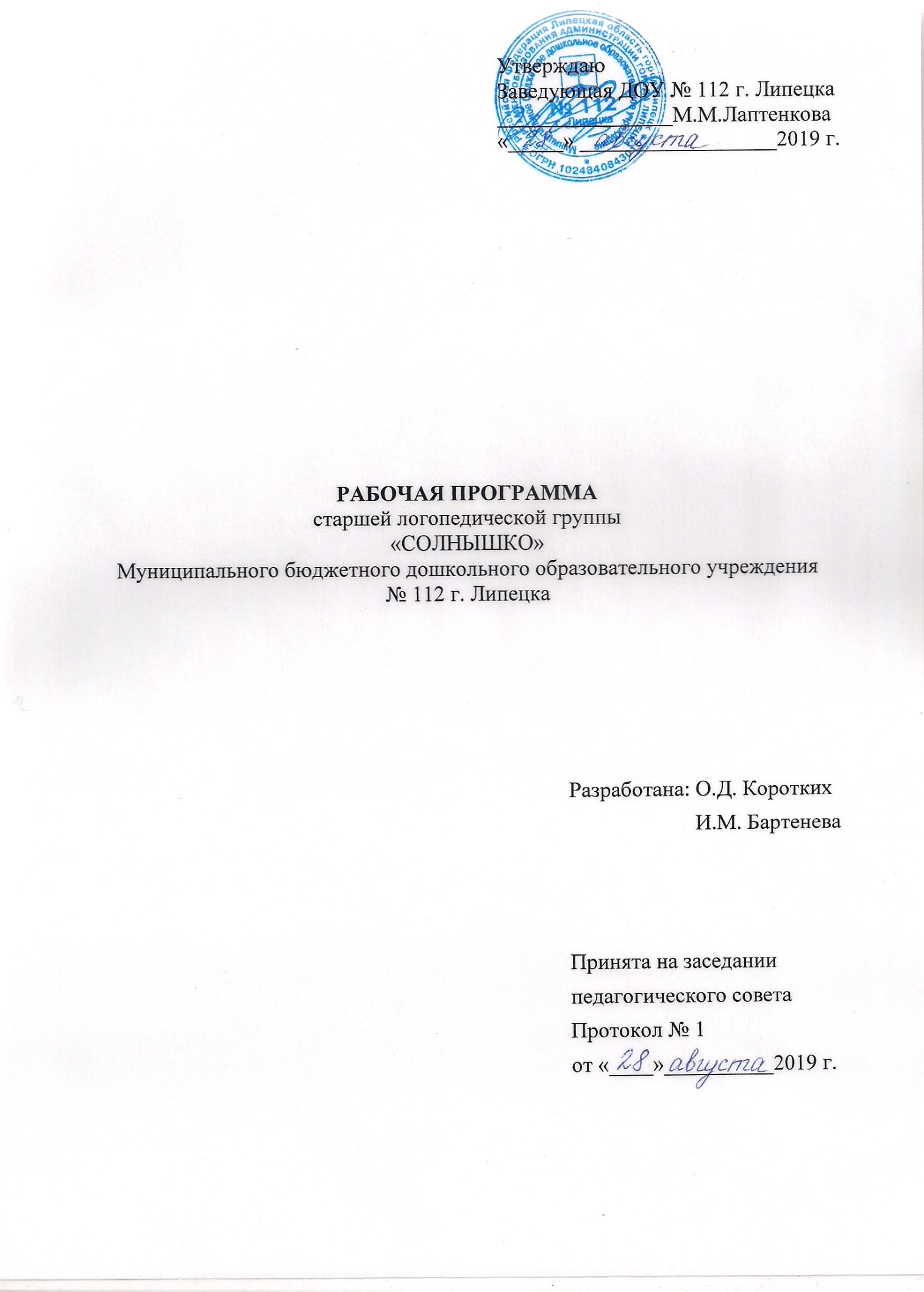 О Г Л А В Л Е Н И Е Пояснительная запискаI. ЦЕЛЕВОЙ РАЗДЕЛ1. Цели и задачи программы2. Планируемые результаты освоения программы3. Индивидуальная траектория развития ребенка  II.СОДЕРЖАТЕЛЬНЫЙ РАЗДЕЛ 2. Обязательная часть 2.1. Описание образовательной деятельности в соответствии с направлениями развития ребенка, представленными в образовательных областях2.2. Песпективно- календарное планированиеIII. ОРГАНИЗАЦИОННЫЙ РАЗДЕЛ3.1. Образовательная нагрузка на учебный год3.2.Социальное партнерство с родителями3.3. Комплексно- тематическое планирование3.4. Режим дня3.5. Материально- техническое обеспечение программыПояснительная запискаРабочая программа разработана на основе Основной образовательной программы ДОУ № 112 г. Липецка. Нормативно-правовая база программыФедеральный закон «Об образовании в Российской Федерации» № 273-ФЗ от 26.12.2012г.Приказ Министерства образования и науки РФ от 17.10.2013г. № 1155 «Об утверждении федерального государственного образовательного стандарта дошкольного образования».Приказ Министерства образования и науки РФ от 30.08.2013 г. № 1014 «Об утверждении Порядка организации и осуществления образовательной деятельности по основным общеобразовательным программам – образовательным программам дошкольного образования».Сан ПиП 2.4.1.3049 – 13Сфера реализации программы старшая логопедическая группа  «Солнышко»Количество детей – ___Девочек – ___Мальчиков – ___Группа здоровья: ___ человек – I группа; ___ человека - II группаИндивидуализация образовательного процесса осуществляется по результатам педагогической диагностики.ЦЕЛЕВОЙ РАЗДЕЛЦель программы: является построение системы работы в группе компенсирующей направленности для детей с тяжелыми нарушениями речи (общим недоразвитием речи), предусматривающей полную интеграцию действий всех специалистов дошкольной образовательной организации и родителей дошкольников. Комплексность педагогического воздействия направлена на выравнивание речевого и психофизического развития детей и обеспечение их всестороннего гармоничного развития, развития физических, духовно-нравственных, интеллектуальных и художественно-эстетических качеств дошкольников. Задачи:Обеспечение коррекции нарушений развития с  I, ІІ и ІІІ уровнем общего недоразвития речи оказание им квалифицированной помощи.Освоение детьми программы, их разностороннее развитие с учетом возрастных и индивидуальных особенностей, и особых образовательных потребностей, социальной адаптации;обеспечение системы средств и условий для устранения речевых недостатков у детей среднего и старшего дошкольного возраста с общим недоразвитием речи и осуществления своевременного и полноценного личностного развития, обеспечения эмоционального благополучия посредством интеграции содержания образования и организации взаимодействия субъектов образовательного процесса;устранение дефектов звукопроизношения (воспитание артикуляционных навыков, звукопроизношения, слоговой структуры) и развитие фонематического слуха (способность осуществлять операции различения и узнавания фонем, составляющих звуковую оболочку слова);развитие навыков звукового анализа (специальные умственные действия по дифференциации фонем и установлению звуковой структуры слова);уточнение, расширение и обогащение лексического запаса старших дошкольников с ОНР;формирование грамматического строя речи;развитие грамматически правильной связной речи;подготовка к обучению грамоте, овладение элементами грамоты;развитие коммуникативности, успешности в общении;формирование навыков учебной деятельности; предупреждение возможных трудностей в усвоении программы массовой школы, обусловленных недоразвитием речевой системы у дошкольников.1.1.5. Планируемые  результаты освоения программыЦелевые ориентиры на этапе завершения ДО- ребенок овладевает основными культурными способами деятельности, проявляет инициативу и самостоятельность в разных видах деятельности - игре, общении, познавательно-исследовательской деятельности, конструировании и др.; способен выбирать себе род занятий, участников по совместной деятельности; - ребенок обладает установкой положительного отношения к миру, к разным видам труда, другим людям и самому себе, обладает чувством собственного достоинства; активно взаимодействует со сверстниками и взрослыми, участвует в совместных играх. Способен договариваться, учитывать интересы и чувства других, сопереживать неудачам и радоваться успехам других, адекватно проявляет свои чувства, в том числе чувство веры в себя, старается разрешать конфликты; - ребенок обладает развитым воображением, которое реализуется в разных видах деятельности, и прежде всего в игре; ребенок владеет разными формами и видами игры, различает условную и реальную ситуации, умеет подчиняться разным правилам и социальным нормам; - ребенок достаточно хорошо владеет устной речью, может выражать свои мысли и желания, может использовать речь для выражения своих мыслей, чувств и желаний, построения речевого высказывания в ситуации общения, может выделять звуки в словах, у ребенка складываются предпосылки грамотности; - у ребенка развита крупная и мелкая моторика; он подвижен, вынослив, владеет основными движениями, может контролировать свои движения и управлять ими; - ребенок способен к волевым усилиям, может следовать социальным нормам поведения и правилам в разных видах деятельности, во взаимоотношениях со взрослыми и сверстниками, может соблюдать правила безопасного поведения и личной гигиены; - ребенок проявляет любознательность, задает вопросы взрослым и сверстникам, интересуется причинно- следственными связями, пытается самостоятельно придумывать объяснения явлениям природы и поступкам людей; склонен наблюдать, экспериментировать. Обладает начальными знаниями о себе, о природном и социальном мире, в котором он живет; знаком с произведениями детской литературы, обладает элементарными представлениями из области живой природы, естествознания, математики, истории и т.п.; ребенок способен к принятию собственных решений, опираясь на свои знания и умения в различных видах деятельности.Индивидуальная образовательная траектория развития дошкольников	ФГОС ДО ориентирует работников дошкольного образования на становление системы личностных смыслов ребёнка, так как индивидуализация образования предполагает обращение к опыту и ценностным смыслам деятельности ребёнка, к созданию личного творческого образовательного продукта.      «Индивидуальный подход» - это осуществление педагогического процесса   с    учетом особенностей воспитанников (темперамент, характер, способности, склонности, и др.), в значительной степени, влияющих на их поведение в различных жизненных ситуациях.                                                    	Задачей педагогов ДОУ является  переориентация с массовой фронтальной работы на групповую, парную, индивидуальную в соответствии с индивидуальной траекторией развития воспитанников, с учётом их способностей и возможностей.	Построение индивидуальной траектории развития ребёнка в свете ФГОС дошкольного образования состоит из следующих методов взаимодействия с ребёнком:– сопровождение индивидуальной исследовательской деятельности;– подготовка ребёнка к участию в конкурсах по интересам (городской творческий  конкурс одарённых детей «Липецкая Звёздочка», городской конкурс «Дорога глазами детей» и др.);– составление психолого - педагогической характеристики ребёнка, так как маршрут его индивидуальной образовательной траектории проектируется с учётом зоны ближайшего развития личности, индивидуальных особенностей, способностей и возможностей и в итоге согласовывается с родителями.     Осуществление индивидуальной образовательной траектории  развития в  детском   саду выстраивается с момента поступления ребенка в ДОУ и ведется на протяжении   всего периода пребывания в детском саду (изучение условий воспитания в семье, динамика физического развития).  В разных видах деятельности индивидуальная образовательная    траектория развития или «индивидуальный подход» имеет   свою специфику. Прежде всего  - это осуществление  педагогического  процесса   с    учетом  особенностей воспитанников              (темперамент, характер, способности, склонности),  в  значительной  степени влияющих на их  поведение  в  различных  жизненных  ситуациях.	Суть   индивидуальной образовательной траектории развития составляет гибкое использование форм и методов воспитания с целью достижения оптимальных   результатов   по отношению   к   каждому ребенку.  	  Понятие   «индивидуальная траектория »  характеризуется  как широкий  комплекс   действий   направленный  на  выбор способов, приёмов,  средств  обучения   в  соответствии  с уровнем   подготовленности   и  развития  способностей  воспитанников и обладает широким значением и предполагает несколько направлений реализации:- содержательный (вариативные учебные планы и образовательные программы, определяющие индивидуальный образовательный маршрут); - деятельностный (специальные педагогические технологии); - процессуальный (организационный аспект). 	 Таким образом, индивидуальная образовательная траектория предусматривает наличие индивидуального образовательного маршрута (содержательный компонент), а также разработанный способ его реализации (технологии организации образовательного процесса).	Индивидуальный образовательный маршрут определяется  как целенаправленно проектируемая дифференцированная образовательная программа. А так же образовательными потребностями, индивидуальными способностями и возможностями воспитанника (уровень готовности к освоению программы).Образовательный процесс осуществляется с учётом индивидуальных особенностей детей. При этом учитываются:интересы детей; состояние здоровья;условия воспитания детей в семье;особые образовательные возможности детей (наличие детей с разными темпами усвоения программы).Учитывая индивидуальные особенности развития воспитанников (индивидуальные траектории развития), в ДОУ разрабатываются индивидуальные образовательные маршруты для:- детей, не усваивающих основную образовательную программу ДОУ (по результатам педагогической диагностики);- детей, проявляющих способности в различных направлениях развития (по результатам педагогической диагностики);- детей-инвалидов.1.1.6. Индивидуальная траектория развития            (индивидуальные образовательные маршруты)Индивидуальные образовательные маршруты (ИОМ) разрабатываются:- для детей, имеющих трудности в освоении  АООП (по результатам педагогической диагностики, протоколам ПМПК);- для одаренных детей (по результатам диагностики)Воспитателями совместно с узкими специалистами разрабатывается индивидуальный образовательный маршрут (содержательный компонент). Реализуется ИОМ воспитателями и узкими специалистами в течение дня. При разработке индивидуального маршрута учитываются следующие принципы: - принцип опоры на обучаемость ребенка;- принцип соотнесения уровня актуального развития и зоны ближайшего развития;"команды" специалистов, в ходе изучения ребенка (явления, ситуации);- принцип непрерывности, когда ребенку гарантировано непрерывное сопровождение на всех этапах помощи в решении проблемы;- принцип отказа от усредненного нормирования; - принцип опоры на детскую субкультуру. Бланк индивидуального образовательного маршрутаОбщие сведенияФ.И. ребенка________________________________________________Дата рождения______________________________________________Группа ДОУ________________________________________________Группа здоровья____________________________________________Заключение ПМПК__________________________________________Дата разработки ИОМ_______________________________________Участники образовательных отношений, взаимодействующих с ребенком в рамках ИОМ:Учитель-логопед ______Воспитатели__________Педагог-психолог______Инструктор по ФК_____Музыкальный руководитель_____Родители______Цель ИОМ:______________________________________________________________________________________________________________________________________________________________________________________________________________________________________________________________________________________________________________________________Задачи ИОМ:___________________________________________________________________________________________________________________________________________________________________________________________________________________________________________Лист контроля динамикина 20___ - 20___    учебный год.Ф.И. ребёнка _______________________Дата рождения________________Условия реализации индивидуального маршрута (учебного плана) должны соответствовать условиям реализации основной образовательной программы дошкольного образования, установленными ФГОС. Дети с особыми возможностями здоровья- сенсорное развитие, соответствующее возрасту: освоение эталонов – образцов цвета, формы, величины, эталонов звуков;-накопление обобщенных представлений о свойствах предметов, материалов;- освоение предметно-практической деятельности, способствующей выявлению разнообразных свойств предметов, а также пониманию отношений между предметами (временных, пространственных, количественных);-освоение продуктивных видов деятельности (конструирование, лепка, аппликация, работа с природным материалом), способствующих сенсорному, умственному, речевому развитию ребенка;- накопление языковых представлений, развитие фонетико-фонематических процессов, подготовка к обучению грамоте;-уточнение, обогащение и систематизация словаря на основе ознакомления с предметами и явлениями окружающего мира;-формирование диалогической и монологической форм речи, развитие навыков общения;-развитие элементарных математических представлений и понятий, соответствующих возрасту;-формирование соответствующих возрасту навыков игровой деятельности – формирование адекватных эмоционально-волевых проявлений и способов общения и взаимодействия.Дети, обладающие интеллектуальным и творческим потенциалом, развитие которых превышает образовательный стандартИнтеллектуальное развитие личности- моделирование (исследование объектов живой и неживой природы), нахождение решений проблемных ситуаций;-сознательная постановка целей, определение путей, ведущих к их достижению;- умение решать логические задачи и цепочки с использованием ТРИЗ;- освоение способов решения ребусов, лабиринтов, кроссвордов;- способность работать и творить как в групповом субъекте, так и в  индивидуальном порядке создавать творческий продукт;  Выработка адекватной самооценки.Художественно-эстетическое развитие личности- развитие музыкальных способностей: эмоциональной отзывчивости, проявление музыкального вкуса, мелодического слуха, ритмического чувства, тембрового и динамического слуха;- формирование вокальных певческих умений; - самостоятельное выразительное и творческое проявление в пении и музыкально-ритмическом движении;- самостоятельная импровизация с движениями.Требования к результатам развития детей с ограниченными возможностями здоровья- ребенок способен участвовать в общих делах, совместных действиях, деятельности с другими детьми и взрослыми;- ребенок проявляет познавательную активность, способность и готовность расширять собственный опыт за счет удовлетворения  потребности новых знаний, переживать радость открытия нового;- ребенок проявляет готовность заботиться о своем здоровье, готов соблюдать правила безопасности жизнедеятельности.Оценка индивидуального развития детей производится педагогами в рамках педагогической диагностики, связанной с определением эффективности организации образовательного процесса и лежащей в основе дальнейшего планирования педагогической деятельности. Результаты педагогической диагностики будут использоваться для решения следующих образовательных задач:- индивидуализация образования (в том числе поддержка ребенка, построение его образовательной траектории или профессиональной коррекции его развития);-оптимизация работы с группой детей.    Часть, формируемая участниками образовательных отношенийАвторская программа Н.М. Погосовой «Цветовой игротренинг» реализуется в тесном сотрудничестве воспитателей и узких специалистов ДОУ (учителя-логопеда, музыкального руководителя и педагога-психолога) с детьми и родителями воспитанников. Срок реализации программы: 2 года. Проводится в групповом помещении или музыкальном зале. Участие ребенка в каждом из занятий цветового игротренинга зависит от уровня его актуального речевого развития, в частности какие именно звуки необходимо  автоматизировать в речи.Программа Князевой О.Л., Маханевой М.Д. «Приобщение детей к истокам русской культуры» реализуется в течение 1 года, в том числе в мини-музее «Русская изба» и в ходе народных праздников.Планируемые результаты освоения парциальных программII. СОДЕРЖАТЕЛЬНЫЙ РАЗДЕЛ1.Обязательная часть1.1.Описание образовательной деятельности в соответствии с направлениями развития ребенка, представленными в образовательных областяхОБРАЗОВАТЕЛЬНАЯ ОБЛАСТЬ «СОЦИАЛЬНО-КОММУНИКАТИВНОЕ РАЗВИТИЕ»Формирование общепринятых норм поведения. Усвоение норм и ценностей, принятых в обществе, воспитание моральных и нравственных качеств ребенка, формирование умения правильно оценивать свои поступки и поступки сверстников.Развитие общения и взаимодействия ребенка с взрослыми и сверстниками, развитие социального и эмоционального интеллекта, эмоциональной отзывчивости, сопереживания, уважительного и доброжелательного отношения к окружающим.Формирование готовности детей к совместной деятельности, развитие умения договариваться, самостоятельно разрешать конфликты со сверстниками.Формироваине гендерных и гражданских чувств. Формирование образа Я, уважительного отношения и чувства принадлежности к своей семье и к сообществу детей и взрослых в организации; формирование гендерной, семейной принадлежности.Развитие игровой  и театрализованной деятельности.  Создание условий для развития игровой деятельности детей. Формирование игровых умений, развитых культурных форм игры. Развитие у детей интереса к различным видам игр. Всестороннее воспитание и гармоничное развитие детей в игре (эмоционально-нравственное, умственное, физическое, художественно-эстетическое и социально-коммуникативное).Развитие самостоятельности, инициативы, творчества, навыков саморегуляции; формирование доброжелательного отношения к сверстникам, умения взаимодействовать, договариваться, самостоятельно разрешать конфликтные ситуации.Подвижные игрыУчить детей овладевать основами двигательной и гигиенической культуры. Обеспечивать необходимый уровень двигательной активности. Совершенствовать навыки ориентировки в пространстве. Учить организовывать игры-соревнования, игры- эстафеты, участвовать в них, соблюдать правила. Способствовать развитию жизненной активности, настойчивости, произвольности поведения, организованности, чувства справедливости.Настольно-печатные дидактические игрыСовершенствовать навыки игры в настольно-печатные дидактические игры (парные картинки, лото, домино, игры-«ходилки», головоломки), учить устанавливать и соблюдать правила в игре. Обогащать в игре знания и представления об окружающем мире. Развивать интеллектуальное мышление, формировать навыки абстрактных представлений. Развивать дружелюбие и дисциплинированность.Сюжетно-ролевая играОбогащать и расширять социальный опыт детей. Совершенствовать способы взаимодействия в игре со сверстниками. Развивать коммуникативные навыки на основе общих игровых интересов. Учить самостоятельно организовывать сюжетно-ролевую игру, устанавливать и соблюдать правила, распределять роли, прогнозировать ролевые действия и ролевое поведение, согласовывать свои действия с действиями других участников игры. Учить расширять игровой сюжет путем объединения нескольких сюжетных линий. Развивать эмоции, воспитывать гуманные чувства к окружающим.Театрализованные игрыРазвивать умение инсценировать стихи, песенки, разыгрывать сценки по знакомым сказкам. Совершенствовать творческие  способности,  исполнительские навыки, умение взаимодействовать с другими персонажами. Воспитывать артистизм, эстетические чувства, развивать эмоции, воображение, фантазию, умение перевоплощаться, духовный потенциал.Совместная трудовая деятельность. Развитие навыков самообслуживания; становление самостоятельности, целенаправленности и саморегуляции собственных действий.Воспитание культурно-гигиенических навыков.Формирование позитивных установок к различным видам труда и творчества, воспитание положительного отношения к труду, желания трудиться.Воспитание ценностного отношения к собственному труду, труду других людей и его результатам. Формирование умения ответственно относиться к порученному заданию (умение и желание доводить дело до конца, стремление сделать его хорошо).Формирование первичных представлений о труде взрослых, его роли в обществе и жизни каждого человека.Формирование основ безопасности в быту, социуме, природе. Формирование первичных представлений о безопасном поведении в быту, социуме, природе. Воспитание осознанного отношения к выполнению правил безопасности.Формирование осторожного и осмотрительного отношения к потенциально опасным для человека и окружающего мира природы ситуациям.Формирование представлений о некоторых типичных опасных ситуациях и способах поведения в них.Формирование элементарных представлений о правилах безопасности дорожного движения; воспитание осознанного отношения к необходимости выполнения этих правил.ОБРАЗОВАТЕЛЬНАЯ ОБЛАСТЬ «ПОЗНАВАТЕЛЬНОЕ РАЗВИТИЕ»Сенсорное развитие. Формирование рациональных приемов обследования предметов. Обучение восприятию предметов, их свойств, отношений через все органы чувств.Формирование умения сравнивать предметы; выбирать группу предметов, их свойств, отношений через все органы чувств.Развитие цветовосприятия и цветоразличия, умения различать цвета по насыщенности, называть оттенки цветов. Формирование представления о расположении цветов в радуге. Формирование умения использовать в качестве эталонов плоскостные и объемные геометрические фигуры.Развитие психических функций.Развитие слухового внимания памяти при  при восприятии не речевых звуков в игровых упражнениях и играх.Формирование умения различать звучание нескольких игрушек и детских музыкальных инструментов, предметов- заместиетлей.Дальнейшее развитие зрительного внимания и памяти в работе с разрезными картинками и пазлами по всем изучаемым лексическим темам.Дальнейшее развитие мышления в упражнениях на группировку и классификацию предметов и объектов по одному или нескольким признакам ( цвету, форме, размеру, качеству, материалу).Развитие воображения и на этой основе формирование творческих способностей, творческого воображения, креативности.Формирование целостной картины окружающего мира. Развитие познавательно-исследовательской деятельности. Расширение представления о родной стране как многонациональном государстве. Формирование чувства патриотизма. Совершенствование умения ориентироваться в помещении детского сада. Формирование представления о родословной своей семьи. Привлечение к подготовке семейных праздников. Приобщение к участию в совместных с родителями занятиях, вечерах досуга , праздниках.Обучение соблюдению техники безопасности в быту. Формирование основ безопасности и жизнедеятельности. Расширение представлений о предметах, и  их назначении, деталях частях, из которых они состоят ; материалах, из которых они сделаны. Формирование умения самостоятельно характеризовать свойства и качества предметов, определять цвет , величину и форму. Формирование  первичных экологических знаний. Расширение представлений об обитателях уголка природы и уходе за ними. Воспитание чувства ответственности за них. Формирование представления об осени как времени года, о существенных признак сезона;  умения устанавливать причинно-следственные связи между природными явлениями . Углубление представлений о растениях. Формирование представлений о многолетних и однолетних растениях. Закрепление умения различать  деревья по листьям, плодам, семенам, характерным особенностям стволов. Закрепление и расширение обобщенных представлений об овощах и фруктах, сборе урожая , заготовке овощей и фруктов на зиму. Расширение представлений о растениях осеннего леса, грибах и ягодах. Уточнение и расширение знаний о ядовитых растениях. Углубление представлений о жизни животных осенью.Развитие математических представлений. Формирование элементарных математических представлений, первичных представлений об основных свойствах и отношениях объектов окружающего мира: форме, цвете, размере, количестве, числе, части и целом, пространстве и времени.Формирование навыки количественного и порядкового счета в пределах 10 с участием слухового, зрительного и двигательного анализаторов. Закрепить в речи количественные и порядковые числительные, ответы на вопросы Сколько всего? Который по счету? Совершенствовать навык отсчитывания предметов из большего количества в пределах 10.Учить сравнивать рядом стоящие числа (со зрительной опорой).Совершенствовать навык сравнения групп множеств и их уравнивания разными способами.Познакомить с составом числа из единиц в пределах 5.Формировать представление о том, что предмет можно делить на равные части, что целое больше части. Учить называть части, сравнивать целое и часть.Формировать представление о том, что результат счета не зависит от расположения предметов и направления счета.Формировать навык сравнения двух предметов по величине (высоте, ширине, длине) с помощью условной меры; определять величину предмета на глаз, пользоваться сравнительными прилагательными (выше, ниже, шире, уже, длиннее, короче). Совершенствовать навык раскладывания предметов в возрастающем и убывающем порядке в пределах 10.Учить измерять объем условными мерками.Совершенствовать умение узнавать и различать плоские и объемные геометрические фигуры (круг, овал, квадрат, прямоугольник, треугольник, шар, куб, цилиндр), узнавать их форму в предметах ближайшего окружения.Формировать представление о четырехугольнике; о квадрате и прямоугольнике как его разновидностях.Совершенствовать навыки ориентировки в пространстве и на плоскости. Формировать навыки ориентировки по простейшей схеме, плану. Учить понимать и обозначать в речи положение одного предмета по отношению к другому.Закрепить представления о смене времен года и их очередности, о смене частей суток и их очередности. Сформировать представление о таком временном отрезке, как неделя, об очередности дней недели.ОБРАЗОВАТЕЛЬНАЯ ОБЛАСТЬ «РЕЧЕВОЕ РАЗВИТИЕ»РАЗВИТИЕ СЛОВАРЯУточнить и расширить запас представлений на основе наблюдения и осмысления предметов и явлений окружающей действительности, создать достаточный запас словарных образов.Обеспечить переход от накопленных представлений и пассивного речевого запаса к активному использованию речевых средств.Расширить объем правильно произносимых существительных — названий предметов, объектов, их частей по всем изучаемым лексическим темам.Учить группировать предметы по признакам их соотнесенности и на этой основе развивать понимание обобщающего значения слов, формировать доступные родовые и видовые обобщающие понятия.Расширить глагольный словарь на основе работы по усвоению понимания действий, выраженных приставочными глаголами; работы по усвоению понимания действий, выраженных личными и возвратными глаголами.Учить различать и выделять в словосочетаниях названия признаков предметов по их назначению и по вопросам какой? какая? какое?, обогащать активный словарь относительными прилагательными со значением соотнесенности с продуктами  питания,растениями, материалами; притяжательными прилагательными, прилагательными с ласкательным значением.Учить сопоставлять предметы и явления и на этой основе обеспечить понимание  и использование в речи слов-синонимов и слов-антонимов.Расширить понимание значения простых предлогов и активизировать их использование в речи.Обеспечить усвоение притяжательных местоимений, определительных местоимений, указательных наречий, количественных и порядковых числительных и их использование в экспрессивной речи.Закрепить понятие слово и умение оперировать им.ФОРМИРОВАНИЕ И СОВЕРШЕНСТВОВАНИЕ ГРАММАТИЧЕСКОГО СТРОЯ РЕЧИОбеспечить дальнейшее усвоение и использование в экспрессивной речи некоторых форм словоизменения: окончаний имен существительных в единственном и множественном числе в именительном падеже, в косвенных падежах без предлога и с простыми предлогами; окончаний глаголов настоящего времени, глаголов мужского и женского рода в прошедшем времени.Обеспечить практическое усвоение некоторых способов словообразования и на этой основе использование в экспрессивной речи существительных и прилагательных с уменьшительно-ласкательными суффиксами, существительных с суффиксами -онок,- енок, -ат,-ят, глаголов с различными приставками.Научить образовывать и использовать в экспрессивной речи относительные и притяжательные прилагательные.Совершенствовать навык согласования прилагательных и числительных с существительными в роде, числе, падеже.Совершенствовать умение составлять простые предложения по вопросам, по картинке и по демонстрации действия, распространять их однородными членами.Сформировать умение составлять простые предложения с противительными союзами, сложносочиненные и сложноподчиненные предложения.Сформировать понятие предложение и умение оперировать им, а также навык анализа простого двусоставного предложения из двух-трех слов (без предлога).РАЗВИТИЕ ФОНЕТИКО-ФОНЕМАТИЧЕСКОЙ СИСТЕМЫ ЯЗЫКА И НАВЫКОВ ЯЗЫКОВОГО АНАЛИЗАРазвитие просодической стороны речиФормировать правильное речевое дыхание и длительный ротовой выдох. Закрепить навык мягкого голосоведения.Воспитывать умеренный темп речи по подражанию педагогу и в упражнениях на координацию речи с движением.Развивать ритмичность речи, ее интонационную выразительность, модуляцию голоса.Коррекция произносительной стороны речиЗакрепить правильное произношение имеющихся звуков в игровой и свободной речевой деятельности.Активизировать движения речевого аппарата, готовить его к формированию звуков всех групп.Сформировать правильные уклады шипящих, аффрикат, йотированных и сонорных звуков, автоматизировать поставленные звуки в свободной речевой и игровой деятельности.Работа над слоговой структурой словаCовершенствовать умение различать на слух длинные и короткие слова. Учить запоминать и воспроизводить цепочки слогов со сменой ударения и интонации, цепочек слогов с разными согласными и одинаковыми гласными; цепочек слогов со стечением согласных.Обеспечить дальнейшее усвоение и использование в речи слов различной звукослоговой структуры.Сформировать навыки слогового анализа и синтеза слов, состоящих из двух слогов, одного слога, трех слогов.Закрепить понятие слог и умение оперировать им.Совершенствование фонематического восприятия, навыков звукового анализа и синтезаСовершенствовать умение различать на слух гласные звуки.Закрепить представления о гласных и согласных звуках, их отличительных признаках. Упражнять в различении на слух гласных и согласных звуков, в подборе слов на заданные гласные и согласные звуки.Формировать умение различать на слух согласные звуки, близкие по артикуляционным признакам в ряду звуков, слогов, слов, в предложениях, свободной игровой и речевой деятельности.Закреплять навык выделения заданных звуков из ряда звуков, гласных из начала слова, согласных из конца и начала слова.Совершенствовать навык анализа и синтеза открытых и закрытых слогов, слов из трех-пяти звуков (в случае, когда написание слова не расходится с его произношением).Формировать навык различения согласных звуков по признакам: глухой — звонкий, твердый — мягкий.Закрепить понятия звук, гласный звук, согласный звук.Сформировать понятия звонкий согласный звук, глухой согласный звук, мягкий согласный звук, твердый согласный звук.РАЗВИТИЕ СВЯЗНОЙ РЕЧИ И ФОРМИРОВАНИЯ КОММУНИКАТИВНЫХ НАВЫКОВВоспитывать активное произвольное внимание к речи, совершенствовать умение вслушиваться в обращенную речь, понимать ее содержание, слышать ошибки в чужой и своей речи.Совершенствовать умение отвечать на вопросы кратко и полно, задавать вопросы, вести диалог, выслушивать друг друга до конца.Учить составлять рассказы-описания, а затем и загадки-описания о предметах и объектах по образцу, предложенному плану; связно рассказывать о содержании серии сюжетных картинок и сюжетной картины по предложенному педагогом или коллективно составленному плану.Совершенствовать навык пересказа хорошо знакомых сказок и коротких текстов.Совершенствовать умение «оречевлять» игровую ситуацию и на этой основе развивать коммуникативную функцию речи.ОБРАЗОВАТЕЛЬНАЯ ОБЛАСТЬ «ХУДОЖЕСТВЕННО-ЭСТЕТИЧЕСКОЕ РАЗВИТИЕ»Восприятие художественной литературы. Формирование интереса к эстетической стороне окружающей действительности, эстетического отношения к предметам и явлениям окружающего мира, произведениям искусства; воспитание интереса к художественно-творческой деятельности.Развитие эстетических чувств детей, художественного восприятия, образных представлений, воображения, художественно-творческих способностей.Развитие детского художественного творчества, интереса к самостоятельной творческой деятельности (изобразительной, конструктивномодельной, музыкальной и др.); удовлетворение потребности детей в самовыражении.Конструктивно- модельная деятельность.Совершенствовать конструктивный праксис в работе с разрезными картинками (4—12 частей со всеми видами разрезов), пазлами, кубиками с картинками по всем изучаемым лексическим темам.Развивать конструктивный праксис и тонкую пальцевую моторику в работе с дидактическими игрушками, играми, в пальчиковой гимнастике.Совершенствовать навыки сооружения построек по образцу, схеме, описанию — из разнообразных по форме и величине деталей (кубиков, брусков, цилиндров, конусов, пластин), выделять и называть части построек, определять их назначение и пространственное расположение, заменять одни детали другими.Формировать навык коллективного сооружения построек в соответствии с общим замыслом.Совершенствовать навыки работы с бумагой, учить складывать лист бумаги вчетверо, создавать объемные фигуры (корзинка, кубик, лодочка), работать по готовой выкройке.Продолжать учить выполнять поделки из природного материала.Изобразительная деятельность. Развитие интереса к различным видам изобразительной деятельности; совершенствование умений в рисовании, лепке, аппликации, художественном труде.Воспитание эмоциональной отзывчивости при восприятии произведений изобразительного искусства.Воспитание желания и умения взаимодействовать со сверстниками при создании коллективных работ.РисованиеСовершенствовать изобразительные навыки, умение передавать в рисунке образы предметов и явлений окружающей действительности на основе собственных наблюдений.Учить передавать пространственное расположение предметов и явлений на листе бумаги, движение фигур и объектов.Совершенствовать композиционные умения.Способствовать дальнейшему овладению разными способами рисования различными изобразительными материалами: гуашью, акварелью, цветными карандашами, цветными мелками, пастелью, угольным карандашом.Развивать чувство цвета, знакомить с новыми цветами и цветовыми оттенками, учить смешивать краски для получения новых цветов и оттенков. Учить передавать оттенки цвета при работе карандашом, изменяя нажим.Продолжать знакомить с народным декоративно-прикладным искусством (Полхов-Майдан, Городец, Гжель) и развивать декоративное творчество.Расширять и углублять представления о разных видах и жанрах изобразительного искусства: графике, живописи.АппликацияСовершенствовать навыки работы с ножницами, учить разрезать бумагу на полоски, вырезать круги из квадратов, овалы из прямоугольников; преобразовывать одни фигуры в другие (квадраты и прямоугольники — в полоски и т. п.).Учить создавать изображения предметов, декоративные и сюжетные композиции из геометрических фигур.ЛепкаПродолжать развивать интерес к лепке, закреплять навыки аккуратной лепки, совершенствовать навыки лепки предметов и объектов (пластическим, конструктивным  и комбинированным способами) с натуры и по представлению из различных материалов (глина, пластилин, соленое тесто), передавая при этом характерные особенности и соблюдая пропорции. Формировать умение лепить мелкие детали. Совершенствовать умение украшать поделки рисунком с помощью стеки.Учить создавать сюжетные композиции, объединяя фигуры и предметы в небольшие группы, предавать движения животных и людей.Знакомить детей с особенностями декоративной лепки, учить лепить людей, животных, птиц по типу народных игрушек.Музыкальное развитие. Формировать музыкальную культуру, знакомя с народной, классической и    современной музыкой; с жизнью и творчеством известных композиторов.Продолжать развивать музыкальные способности, навыки пения и движения под музыку, игры на детских музыкальных инструментах.СлушаниеУчить различать жанры музыкальных произведений (песня, танец, марш), узнавать музыкальные произведения по вступлению, фрагменту мелодии. Учить различать звуки по высоте в пределах квинты, звучание различных музыкальных инструментов (фортепиано, скрипка, балалайка, баян).Развивать умение слушать и оценивать качество пения и игру на музыкальных инструментах других детей.ПениеОбогащать музыкальные впечатления детей, развивать эмоциональную отзывчивость на песни разного характера. Совершенствовать певческие навыки, умение петь естественным голосом, без напряжения в диапазоне от «ре» первой октавы до «до» второй октавы; точно интонировать мелодию, ритмический рисунок, петь слаженно, учить брать дыхание между музыкальными фразами, четко произносить слова, петь умеренно громко и тихо, петь с музыкальным сопровождением и без него. Продолжать формирование навыков сольного пения.Музыкально-ритмические движенияРазвивать умение ритмично двигаться в соответствии с характером музыки, регистрами, динамикой, темпом. Учить менять движения в соответствии с двух- и трехчастной формой музыки. Развивать умение слышать сильную долю такта, ритмический рисунок. Формировать навыки выполнения танцевальных движений под музыку (кружение, «ковырялочка», приставной шаг с приседанием, дробный шаг). Учить плавно поднимать руки вперед и в стороны и опускать их, двигаться в парах, отходить вперед от своего партнера. Учить пляскам, в которых используются эти элементы.Прививать умение самостоятельно исполнять танцы и пляски, запоминая последовательность танцевальных движений.Учить отражать в движении и игровых ситуациях образы животных и птиц, выразительно, ритмично выполнять движения с предметами, согласовывая их с характером музыки.Игра на детских музыкальных инструментахОтрабатывать навыки игры в ансамбле. Совершенствовать приемы игры на металлофоне и ударных инструментах, активизируя самостоятельность. Учить точно передавать мелодию, ритмический рисунок, одновременно начинать и заканчивать игру. Совершенствовать навык самостоятельного инструментального музицирования.Приобщение к искусству. Развитие эмоциональной восприимчивости, эмоционального отклика на литературные и музыкальные произведения, красоту окружающего мира, произведения искусства.Приобщение детей к народному и профессиональному искусству (словесному, музыкальному, изобразительному, театральному, к архитектуре) через ознакомление с лучшими образцами отечественного и мирового искусства; воспитание умения понимать содержание произведений искусства.Формирование элементарных представлений о видах и жанрах искусства, средствах выразительности в различных видах искусства.ОБРАЗОВАТЕЛЬНАЯ ОБЛАСТЬ«ФИЗИЧЕСКОЕ РАЗВИТИЕ»Физическая культура. Продолжение зекаливания организма, формирование правильной осанки, профилактика плоскостопия. Совершенствование двигательных умений и навыков. Развитие быстроты, силы, выносливости и ловкости. Совершенствование навыков ориентировки в пространстве. Сохранение, укрепление и охрана здоровья детей; повышение умственной и физической работоспособности, предупреждение утомления.Формирование потребности в ежедневной двигательной деятельности. Развитие инициативы, самостоятельности и творчества в двигательной активности, способности к самоконтролю, самооценке при выполнении движений.Развитие интереса к участию в подвижных и спортивных играх и физических упражнениях, активности в самостоятельной двигательной деятельности; интереса и любви к спорту.ФИЗИЧЕСКАЯ КУЛЬТУРАОсуществлять непрерывное совершенствование двигательных умений и навыков  с учетом возрастных особенностей (психологических, физических и физиологических) детей шестого года жизни.Развивать быстроту, силу, выносливость, гибкость, координированность и точность действий, способность поддерживать равновесие. Совершенствовать навыки ориентировки в пространстве.Использовать такие формы работы, как игры-соревнования, эстафеты.Основные движенияХодьба и бег. Совершенствовать навыки ходьбы на носках, на пятках, на наружных сторонах стоп, с высоким подниманием колена, в полуприседе, перекатом с пятки на носок, мелким и широким шагом, приставным шагом влево и вправо. Совершенствовать навыки ходьбы в колонне по одному, по двое, по трое, с выполнением заданий педагога, имитационные движения. Обучать детей ходьбе в колонне.Совершенствовать навыки бега на носках, с высоким подниманием колена, в колонне по одному, по двое, «змейкой», врассыпную, с преодолением препятствий, по наклонной доске вверх и вниз на носках.Совершенствовать навыки ходьбы в чередовании с бегом, бега с различной скоростью, с изменением скорости, челночного бега.Ползание и лазание. Совершенствовать умение ползать на четвереньках с опорой на колени и ладони; «змейкой» между предметами, толкая перед собой головой мяч (расстояние 3—4 м), ползания по гимнастической скамейке на животе, на коленях; ползания по гимнастической скамейке с опорой на колени и предплечья. Обучать вползанию и сползанию по наклонной доске, ползанию на четвереньках по гимнастической скамейке назад; пролезанию в обруч, переползанию через скамейку, бревно; лазанию с одного пролета гимнастической стенки на другой, поднимаясь по диагонали, спускаясь вниз по одному пролету; пролезанию между рейками поставленной на бок гимнастической лестницы.Прыжки. Совершенствовать умение выполнять прыжки на двух ногах на месте, с продвижением вперед. Обучать прыжкам разными способами: ноги скрестно — ноги врозь, одна нога вперед — другая назад; перепрыгивать с ноги на ногу на месте, с продвижением вперед. Учить перепрыгивать предметы с места высотой до 30 см, перепрыгивать последовательно на двух ногах 4—5 предметов высотой 15—20 см, перепрыгивать на двух ногах боком вправо и влево невысокие препятствия (канат, мешочки с песком, веревку и т. п.). Обучать впрыгиванию на мягкое покрытие высотой 20 см двумя ногами, спрыгиванию с высоты 30 см на мат. Учить прыгать в длину с места и с разбега; в высоту с разбега. Учить прыгать через короткую скакалку на двух ногах вперед и назад; прыгать через длинную скакалку: неподвижную (h=3—5 см), качающуюся, вращающуюся; с одной ноги на другую вперед и назад на двух ногах, шагом и бегом.Катание, ловля, бросание. Закрепить и совершенствовать навыки катания предметов (обручей, мячей разного диаметра) различными способами. Обучать прокатыванию предметов в заданном направлении на расстояние до 5 м (по гимнастической скамейке, по узкому коридору шириной 20 см в указанную цель: кегли, кубики и т. п.) с помощью двух рук. Учить прокатывать мячи по прямой, змейкой, зигзагообразно с помощью палочек, дощечек разной длины и ширины; прокатывать обручи индивидуально, шагом и бегом. Совершенствовать умение подбрасывать мяч вверх и ловить его двумя руками и с хлопками; бросать мяч о землю и ловить его двумя руками. Формировать умение отбивать мяч об пол на месте (10—15 раз) с продвижением шагом вперед (3—5 м), перебрасывать мяч из одной руки в другую, подбрасывать и ловить мяч одной рукой (правой и левой) 3—5 раз подряд, перебрасывать мяч друг другу и ловить его из разных исходных положений, разными способами, в  разных  построениях. Учить бросать вдаль мешочки с песком и мячи, метать предметы в горизонтальную и вертикальную цель (расстояние до мишени 3—5 м).Ритмическая гимнастикаСовершенствовать умение выполнять физические упражнения под музыку в форме несложных танцев, хороводов, по творческому заданию педагога. Учить детей соотносить свои действия со сменой частей произведения, с помощью выразительных движений передавать характер музыки. Учить детей импровизировать под различные мелодии (марши, песни, танцы).Строевые упражненияСовершенствовать умение строиться в колонну по одному, парами, в круг, в одну шеренгу, в несколько кругов, врассыпную. Закрепить умение перестраиваться из колонны по одному в колонну по два, по три, в круг, несколько кругов, из  одной шеренги в две. Обучать детей расчету в колонне и в шеренге «по порядку», «на первый, второй»; перестроению из колонны по одному в колонну по два, по три во время ходьбы; размыканию и смыканию с места, в различных построениях (колоннах, шеренгах, кругах), размыканию в колоннах на вытянутые вперед руки, на одну вытянутую вперед руку, с определением дистанции на глаз; размыканию в шеренгах на вытянутые в стороны руки; выполнению поворотов направо и налево, кругом на месте и в движении различными способами (переступанием, прыжками); равнению в затылок в колонне.Общеразвивающие упражненияОсуществлять дальнейшее совершенствование движений рук и плечевого пояса, учить разводить руки в стороны из положения руки перед грудью; поднимать руки вверх и разводить в стороны ладонями вверх из положения руки за голову; поднимать вверх руки со сцепленными в замок пальцами; поднимать и опускать кисти; сжимать и разжимать пальцы.Учить выполнять упражнения для развития и укрепления мышц спины,  поднимать и опускать руки, стоя у стены; поднимать и опускать поочередно прямые ноги, взявшись руками за рейку гимнастической стенки на уровне пояса; наклоняться вперед и стараться коснуться ладонями пола; учить наклоняться в стороны, не сгибая ноги в коленях; поворачиваться, разводя руки в стороны; поочередно отводить ноги в стороны из упора присев; подтягивать голову и ноги к груди, лежа; подтягиваться на гимнастической скамейке.Учить выполнять упражнения для укрепления мышц брюшного пресса и ног; приседать, поднимая руки вверх, в стороны, за спину; выполнять выпад вперед, в сторону, совершая движение руками; катать и захватывать предметы пальцами ног. При выполнении  упражнений  использовать  различные  исходные  положения  (сидя,    стоя,лежа, стоя на коленях и др.). Учить выполнять упражнения как без предметов, так и различными предметами (гимнастическими палками, мячами, кеглями, обручами, скакалками и др.).Спортивные упражненияСовершенствовать умение катать друг друга на санках, кататься с горки на  санках, выполнять повороты на спуске, скользить по ледяной дорожке с разбега. Учить самостоятельно кататься на двухколесном велосипеде по прямой и с выполнением поворотов вправо и влево.Спортивные игрыФормировать умение играть в спортивные игры: городки (элементы), баскетбол (элементы), футбол (элементы), хоккей (элементы).Подвижные игрыФормировать умение участвовать в играх-соревнованиях и играх-эстафетах, учить самостоятельно организовывать подвижные игры.Овладение элементарными нормами и правилами здорового образа жизни.Закаливание организма с целью укрепления сердечно- сосудистой и нервной системы, улучшения деятельности органов дыхания, обмена веществ в организме. Использование для проведения процедур природных факторов: воздуха, воды, солнца. Формирование правильной осанки. Профилактика плоскостопия. Ежедневное использование таких форм работы, как утренняя гимнастика, физкультминутки, подвижные игры, прогулки, физические упражнения, спотивные игры на прогулке с использованием спортивного оборудования. Совершенствование навыков самообслуживания, умения следить за состоянием одежды,прически, чистоты рук и ногтей. Закрепление умения быстро обеваться и раздеваться, самостоятельно застегивать и расстегивать пуговицы, завязывать и развязывать шнурки, аккуратно складывать одежду. Воспитание культуры еды. Расширение представлений о строении организма и его функционировании. Расширение представлений о здоровом образе жизни и факторах, разрушающих здоровье человека. Фомирование потребности в здоровом образе жизни.ПЕРСПЕКТИВНО- КАЛЕНДАРНОЕ ПЛАНИРОВАНИЕ Месяц: СентябрьОО Социально – коммуникативное развитиеПланирование совместной деятельности педагога с детьми (БСД)Формирование общепринятых норм поведенияИсточник:Чермашенцева О.В. Основы безопасного поведения дошкольников: занятия, планирования, рекомендации, Волгоград: Учитель,2008Т.Ф. Саулина Знакомим дошкольников с правилами дорожного движенияМесяц: СентябрьОО Социально – коммуникативное развитиеФормирование гендерных и гражданиских чувствПланирование совместной деятельности педагога с детьми (БСД)Источники:Щетинина А.М. Иванова О.И. Полоролевое развитие детей 5-7 лет ТЦ Сфера,2010Месяц: СентябрьОО Социально-коммуникативное развитие.Развитие игровой и театрализованной деятельности.Планирование совместной деятельности педагога с детьми (БСД).Источник: 1.Е.А. Ульева Сценарии сказок для интерактивных занятий с детьми. М.- Вако,20142. И.М.Петрова Театр сказок Детство-пресс3. Т.Н. Доронова Играем в театрМ.- Просвещение4. О.А. Новиковская «Конспекты комплексных занятий по сказкам»Месяц: СентябрьОО Социально – коммуникативное развитиеСовместная трудовая деятельность            Планирование совместной деятельности педагога с детьми (БСД)1.Л.В. Куцакова Трудовое воспитание в детском саду. М.- Синтез,2014Месяц: СентябрьОО Социально-коммуникативное  развитие.Формирование основ безопасности.Планирование непрерывной образовательной деятельностиИсточник: 1.О.В. Чермашенцева Основы безопасного поведения дошкольников, Волгоград, Учитель2.К. Ю.Белая Формирование основ безопасности у дошкольников. Пособие для педагогов дошкольных учреждений и родителей. - М.: МОЗАЙКА-СИНТЕЗ, 2014.- 64 с.Месяц: СентябрьОО Социально-коммуникативное  развитие.Формирование основ безопасности.Планирование совместной деятельность педагога с детьми (БСД)Источник: 1.О.В. Чермашенцева Основы безопасного поведения дошкольников, Волгоград, Учитель2.К. Ю.Белая Формирование основ безопасности у дошкольников. Пособие для педагогов дошкольных учреждений и родителей. - М.: МОЗАЙКА-СИНТЕЗ, 2014.- 64 с.Месяц: СентябрьОО Познавательное   развитие Сенсорное развитие Планирование непрерывной образовательной деятельностиМесяц: СентябрьОО Познавательное   развитие Сенсорное развитиеПланирование совместной деятельности с детьми в режимные моменты (БСД)Месяц: СентябрьПланирование непрерывной образовательной деятельностиОО Познавательное   развитие Формирование целостной картины окружающего мира. Познавательно- исследовательская деятельность    Источник:С.Н. Сазонова  «Развитие дошкольников ОНР»,  2003О.А. Вагина «Формирование лексико-грамматических средств языка и  развития связной речи у детей ОНР»,     20071 – 3 недели – мониторингМесяц: СентябрьОО Познавательное развитиеФормирование целостной картины окружающего мира. Познавательно- исследовательская деятельностьПланирование совместной деятельности педагога с детьми (БСД)    Источник:1. С.Н. Сазонова  «Развитие дошкольников ОНР»2.О.А. Вагина «Формирование лексико-грамматических средств языка и  развития связной речи у детей ОНР»3. О.А. Воронкевич «Добро пожаловать в экологию»СП Детство пресс4. Тугушова А.П, Чистякова А.Е. «Эксперементальная деятельность для детей среднего и старшего возраста»Месяц: СентябрьПланирование непрерывной образовательной деятельностиОО Познавательное   развитие Развитие математических представленийИсточник: Н.В. Нищева«Развитие математических представлений у дошкольников с ОНР», 20101 – 3 недели – мониторингМесяц СентябрьОО Познавательное развитиеВид: Развитие математических представленийПланирование совместной деятельности педагога с детьмиИсточник: Н.В. Нищева«Развитие математических представлений у дошкольников с ОНР», 20101 – 3 недели – мониторингМесяц: СентябрьОО Речевое развитие
Развитие речи Планирование непрерывной образовательной деятельности Источник: О.С. Гомзяк «Говорим правильно  в 5- 6лет»,  2014 Месяц: СентябрьОО Речевое развитиеРазвитие речиПланирование совместной деятельности педагога с детьми в режимные моменты (БСД) Источник:О.С. Гомзяк «Говорим правильно  в 5- 6лет»,  2014В.В. Гербова «Занятия по развитию речи»М: Мозаика - СинтезМесяц: СентябрьОО  Художественно- эстетическое развитиеВосприятие художественной литературыПланирование непрерывной образовательной деятельности Месяц: СентябрьОО  Художественно- эстетическое развитиеВосприятие художественной литературыПланирование самостоятельной деятельности педагога с детьмиИсточник:Полная хрестоматия для дошкольников С.Д.ТомиловаХрестоматия для чтения детям в детском саду 5-6 лет,М: Мозаика-синтез,2017Месяц: СентябрьОО Художественно- эстетическое развитие.Конструктивно- модельная деятельность.Планирование непрерывной образовательной деятельностиЛ.В.Куцакова «Конструирование и художественный труд в детском саду»Месяц: СентябрьОО Художественно- эстетическое развитие.Конструктивно- модельная деятельность.Планирование совместной деятельность педагога с детьми (БСД)Л.В.Куцакова «Конструирование и художественный труд в детском саду»Месяц: СентябрьОО Художественно-эстетическое развитие
Изобразительная деятельностьПланирование непрерывной образовательной деятельности Источники:1. Источник: Н.В. Дубровская «Конспекты интегрированных занятий по ознакомлению дошкольников с основами цветоведения», 2013Месяц: СентябрьОО Художественно – эстетическое развитиеИзобразительная деятельностьПланирование совместной деятельности педагога с детьми (БСД)Месяц: СентябрьОО Художественно – эстетическое развитиеМузыкальная деятельностьПланирование совместной деятельности педагога с детьми (БСД)Месяц: СентябрьОО Художественно – эстетическое развитиеПриобщение к искусствуПланирование совместной деятельности педагога с детьми (БСД)Месяц: СентябрьОО Физическое развитие Физическая культураПланирование совместной деятельности педагога с детьми (БСД) Картотека игр и упражненийМесяц: СентябрьОО Физическое развитие.Овладение элементарными нормами и правилами здорового образа жизни.Планирование совместной деятельность педагога с детьми (БСД).Источник:Валеологическое образование детей старшего дошкольного возраста В ДОУМесяц: ОктябрьОО Социально – коммуникативное развитиеПланирование совместной деятельности педагога с детьми (БСД)Формирование общепринятых норм поведенияИсточник:Чермашенцева О.В. Основы безопасного поведения дошкольников: занятия, планирования, рекомендации, Волгоград: Учитель,2008Месяц: ОктябрьОО Социально – коммуникативное развитиеФормирование гендерных и гражданиских чувствПланирование совместной деятельности педагога с детьми (БСД)Источники:Щетинина А.М. Иванова О.И. Полоролевое развитие детей 5-7 лет ТЦ Сфера,2010Месяц: ОктябрьОО Социально-коммуникативное развитие.Развитие игровой и театрализованной деятельности.Планирование совместной деятельности педагога с детьми (БСД).Источник: 1.Е.А. Ульева Сценарии сказок для интерактивных занятий с детьми. М.- Вако,20142. И.М.Петрова Театр сказок Детство-пресс3. Т.Н. Доронова Играем в театрМ.- ПросвещениеМесяц: ОктябрьОО Социально-коммуникативное развитиеСовместная трудовая деятельностьПланирование совместной деятельности педагога с детьми (БСД).Источник: 1.Л.В.Куцакова Трудовое воспитание в детском саду. М.- Синтез 2014Месяц: ОктябрьОО Социально-коммуникативное  развитие.Формирование основ безопасности.Планирование непрерывной деятельностиИсточник: 1.О.В. Чермашенцева Основы безопасного поведения дошкольников, Волгоград, Учитель2.К. Ю.Белая Формирование основ безопасности у дошкольников. Пособие для педагогов дошкольных учреждений и родителей. - М.: МОЗАЙКА-СИНТЕЗ, 2014.- 64 с.Месяц: ОктябрьОО Социально-коммуникативное  развитие.Формирование основ безопасности.Планирование совместной деятельность педагога с детьми (БСД)Источник: 1.О.В. Чермашенцева Основы безопасного поведения дошкольников, Волгоград, Учитель2.К. Ю.Белая Формирование основ безопасности у дошкольников. Пособие для педагогов дошкольных учреждений и родителей. - М.: МОЗАЙКА-СИНТЕЗ, 2014.- 64 с.Месяц: ОктябрьОО Познавательное   развитие Сенсорное развитие Планирование непрерывной образовательной деятельностиБондаренко А.К. Дидактические игры в детском саду: Пособие для воспитателя дет. сада. – М.: Просвещение, Венгер Л.А. и др. Воспитание сенсорной культуры ребёнка от рождения до 6 лет: Кн. Для воспитателя дет. сада Месяц: ОктябрьОО Познавательное   развитие Сенсорное развитиеПланирование совместной деятельности с детьмиМесяц: ОктябрьПланирование непрерывной образовательной деятельностиОО Познавательное   развитие Формирование целостной картины окружающего мира. Познавательно-исследовательская деятельностьИсточник:С.Н. Сазонова  «Развитие дошкольников ОНР»,  2003     2. О.А. Вагина «Формирование лексико-грамматических средств языка и  развития связной речи у детей ОНР»,     2007Месяц: ОктябрьОО Познавательное   развитие Формирование целостной картины окружающего мира. Познавательно-исследовательская деятельностьПланирование совместной деятельности педагога с детьми    Источник:1.С.Н. Сазонова  «Развитие дошкольников ОНР»О.А. Вагина «Формирование лексико-грамматических средств языка и  развития связной речи у детей ОНР»Тугушева Г.П., ЧистяковаА.Е. «эксперементальная деятельность»Месяц: ОктябрьПланирование непрерывной образовательной деятельностиОО Познавательное   развитие Развитие математических представленийИсточник: Н.В. Нищева«Развитие математических представлений у дошкольников с ОНР», 2010Месяц: ОктябрьОО Познавательное развитие .Развитие математических представлений .Планирование  совместной деятельности педагога с детьми (БСД).Источник: Н.В. Нищева«Развитие математических представлений у дошкольников с ОНР»Месяц: ОктябрьОО Речевое развитие
Развитие речи Планирование непрерывной образовательной деятельности Источник: О.С. Гомзяк «Говорим правильно  в 5- 6лет»,  2014 Месяц: ОктябрьОО Речевое развитиеРазвитие речиПланирование совместной деятельности педагога с детьми в режимные моменты (БСД) Источник:О.С. Гомзяк «Говорим правильно  в 5- 6лет»,  2014В.В. Гербова «Занятия по развитию речи»М: Мозаика - СинтезМесяц: ОктябрьОО  Художественно-эстетическое развитиеЧтение художественной литературыПланирование непрерывной образовательной деятельности ИсточникО.С. Ушакова, О.С. Гавриш Знакомим с литературой детей 5-7 летТ.И. Бобкова, В.Б. Красносельская, Н.Н. Прудыс Ознакомление с художествееной литературой детей с ОНРМесяц: ОктябрьОО  Художественно- эстетическое развитиеВосприятие художественной литературыПланирование самостоятельной деятельности педагога с детьмиИсточник:Полная хрестоматия для дошкольников С.Д.ТомиловаХрестоматия для чтения детям в детском саду 5-6 лет, М: Мозаика-синтез,2017Месяц: ОктябрьОО Художественно- эстетическое развитие.Конструктивно- модельная деятельность.Планирование непрерывной образовательной деятельностиИсточник:  Салагаева «Объемные картинки»Месяц: ОктябрьОО Художественно- эстетическое развитие.Конструктивно- модельная деятельность.Планирование совместной деятельность педагога с детьми (БСД)Л.В.Куцакова «Конструирование и художественный труд в детском саду»Месяц: ОктябрьОО Художественно-эстетическое развитие
Изобразительная деятельностьПланирование непрерывной образовательной деятельности Источники:1. Источник: Н.В. Дубровская «Конспекты интегрированных занятий по ознакомлению дошкольников с основами цветоведения», 2013Месяц: ОктябрьОО Художественно – эстетическое развитиеИзобразительная деятельностьПланирование совместной деятельности педагога с детьми (БСД)И.А. Лыкова Изобразительное творчество в детском саду, ТЦ СфераМесяц: ОктябрьОО Художественно – эстетическое развитиеМузыкальная деятельностьПланирование совместной деятельности педагога с детьми (БСД)Месяц: ОктябрьОО Художественно-эстетическое развитиеВид: Приобщение к искусствуМесяц: ОктябрьОО Физическое развитие Физическая культураПланирование совместной деятельности педагога с детьми (БСД) Картотека игр и упражненийМесяц: ОктябрьОО Физическое развитие.Овладение элементарными нормами и правилами здорового образа жизни.Планирование совместной деятельность педагога с детьми (БСД).Источник:Валеологическое образование детей старшего дошкольного возраста в ДОУМесяц: НоябрьОО Социально – коммуникативное развитиеПланирование совместной деятельности педагога с детьмиФормирование общепринятых норм поведенияИсточник:Чермашенцева О.В. Основы безопасного поведения дошкольников: занятия, планирования, рекомендации, Волгоград: Учитель,2008Месяц: НоябрьОО Социально – коммуникативное развитиеФормирование гендерных и гражданиских чувствПланирование совместной деятельности педагога с детьми (БСД)Источники:Щетинина А.М. Иванова О.И. Полоролевое развитие детей 5-7 лет ТЦ Сфера,2010Месяц: НоябрьОО Социально-коммуникативное развитие.Развитие игровой и театрализованной деятельности.Планирование совместной деятельности педагога с детьми (БСД).Источник: 1.Е.А. Ульева Сценарии сказок для интерактивных занятий с детьми. М.- Вако,20142. И.М.Петрова Театр сказок Детство-пресс3. Т.Н. Доронова Играем в театрМ.- ПросвещениеМесяц: Ноябрь ОО Социально-коммуникативное развитиеСовместная трудовая деятельностьПланирование совместной деятельности педагога с детьми (БСД).Источник: 1.Л.В.Куцакова Трудовое воспитание в детском саду. М.- Синтез 2014Месяц: НоябрьОО Социально-коммуникативное  развитие.Формирование основ безопасности.Планирование непрерывной деятельностиИсточник: 1.О.В. Чермашенцева Основы безопасного поведения дошкольников, Волгоград, Учитель2.К. Ю.Белая Формирование основ безопасности у дошкольников. Пособие для педагогов дошкольных учреждений и родителей. - М.: МОЗАЙКА-СИНТЕЗ, 2014.- 64 с.Месяц: НоябрьОО Социально-коммуникативное  развитие.Формирование основ безопасности.Планирование совместной деятельность педагога с детьми (БСД)Источник: К. Ю.Белая Формирование основ безопасности у дошкольников. Пособие для педагогов дошкольных учреждений и родителей. - М.: МОЗАЙКА-СИНТЕЗ, 2014.- 64 с.Месяц: НоябрьОО Познавательное   развитие Сенсорное развитие Планирование непрерывной образовательной деятельностиМесяц: НоябрьОО Познавательное   развитие Сенсорное развитиеПланирование совместной деятельности с детьми Бондаренко А.К. Дидактические игры в детском саду: Пособие для воспитателя дет. сада. – М.: Просвещение, Венгер Л.А. и др. Воспитание сенсорной культуры ребёнка от рождения до 6 лет: Кн. Для воспитателя дет. сада Месяц: НоябрьОО Познавательное   развитие Формирование целостной картины окружающего мира. Познавательно- исследовательская деятельностьПланирование непрерывной образовательной деятельности    Источник:С.Н. Сазонова  «Развитие дошкольников ОНР»,  2003О.А. Вагина «Формирование лексико-грамматических средств языкаи  развития связной речи у детей ОНР»,     2007Месяц: НоябрьОО Познавательное   развитие Формирование целостной картины окружающего мира. Познавательно- исследовательская деятельностьПланирование совместной деятельности с детьми в режимные моменты (БСД)Источник:1.С.Н. Сазонова  «Развитие дошкольников ОНР»2.О.А. Вагина «Формирование лексико-грамматических средств языка и  развития связной речи у детей ОНР»3. Тугушева Г.П., Чистякова А.Е «Эксперементальная деятельность»Месяц: НоябрьПланирование непрерывной образовательной деятельностиОО Познавательное   развитие Развитие  математических представленийИсточник: Н.В. Нищева«Развитие математических представлений у дошкольников с ОНР»Месяц: НоябрьОО Познавательное развитие Развитие  математических представленийПланирование  совместной деятельности педагога с детьми (БСД)Источник: Н.В. Нищева«Развитие математических представлений у дошкольников с ОНР»Месяц: НоябрьОО Речевое развитие
Развитие речи Планирование непрерывной образовательной деятельности Источник: О.С. Гомзяк «Говорим правильно  в 5- 6лет»,  2014 Месяц: НоябрьОО Речевое развитиеРазвитие речиПланирование совместной деятельности педагога с детьми в режимные моменты (БСД) Источник:1.О.С. Гомзяк «Говорим правильно  в 5- 6лет»,  20142.В.В. Гербова «Занятия по развитию речи»М: Мозаика - СинтезМесяц: Ноябрь ОО  Художественно-эстетическое развитиеЧтение художественной литературыПланирование непрерывной образовательной деятельности ИсточникО.С. Ушакова, О.С. Гавриш Знакомим с литературой детей 5-7 летТ.И. Бобкова, В.Б. Красносельская, Н.Н. Прудыс Ознакомление с художествееной литературой детей с ОНРМесяц: НоябрьОО  Художественно- эстетическое развитиеВосприятие художественной литературыПланирование самостоятельной деятельности педагога с детьмиИсточник:Полная хрестоматия для дошкольников С.Д.ТомиловаХрестоматия для чтения детям в детском саду 5-6 лет, М: Мозаика-синтез,2017Месяц: НоябрьОО Художественно- эстетическое развитие.Конструктивно- модельная деятельность.Планирование непрерывной образовательной деятельностиИсточник: Н. Лиштван  «Конструирование»Месяц: НоябрьОО Художественно- эстетическое развитие.Конструктивно- модельная деятельность.Планирование совместной деятельность педагога с детьми (БСД)Л.В.Куцакова «Конструирование и художественный труд в детском саду»Месяц: НоябрьОО Художественно-эстетическое развитие
Изобразительная деятельностьПланирование непрерывной образовательной деятельности Источники:1. Источник: Н.В. Дубровская «Конспекты интегрированных занятий по ознакомлению дошкольников с основами цветоведения», 2013Месяц: НоябрьОО Художественно – эстетическое развитиеИзобразительная деятельностьПланирование совместной деятельности педагога с детьми (БСД)И.А. Лыкова Изобразительное творчество в детском саду, ТЦ СфераМесяц: НоябрьОО Художественно – эстетическое развитиеМузыкальная деятельностьПланирование совместной деятельности педагога с детьми (БСД)Месяц: НоябрьОО Художественно- эстетическое развитие.Приобщение к искусству.Планирование совместной деятельность педагога с детьми(БСД)Месяц: НоябрьОО Физическое развитие Физическая культураПланирование совместной деятельности педагога с детьми (БСД) Картотека игр и упражненийМесяц:НоябрьОО Физическое развитие.Овладение элементарными нормами и правилами здорового образа жизни.Планирование совместной деятельность педагога с детьми (БСД).Источник:Валеологическое образование детей старшего дошкольного возраста в ДОУМесяц: ДекабрьОО Социально – коммуникативное развитиеФормирование общепринятых норм поведения (БСД)            Планирование совместной деятельности педагога с детьми Месяц: ДекабрьОО Социально – коммуникативное развитиеФормирование гендерных и гражданиских чувствПланирование совместной деятельности педагога с детьми (БСД)Источники:Щетинина А.М. Иванова О.И. Полоролевое развитие детей 5-7 лет ТЦ Сфера,2010Месяц: ДекабрьОО Социально-коммуникативное развитие.Развитие игровой и театрализованной деятельности.Планирование совместной деятельности педагога с детьми (БСД).Источник: 1.Е.А. Ульева Сценарии сказок для интерактивных занятий с детьми. М.- Вако,20142. И.М.Петрова Театр сказок Детство-пресс3. Т.Н. Доронова Играем в театрМ.- Просвещение4. О.А. Новиковская «Конспекты комплексных занятий по сказкам»ДекабрьОО Социально-коммуникативное развитиеСовмесиная трудовая деятельностьПланирование совместной деятельности педагога с детьми (БСД).Источник: 1.Л.В.Куцакова Трудовое воспитание в детском саду. М.- Синтез 2014Месяц: ДекабрьОО Социально-коммуникативное  развитие.Формирование основ безопасности.Планирование непосредственно образовательной деятельностиИсточник: 1.О.В. Чермашенцева Основы безопасного поведения дошкольников, Волгоград, Учитель2.К. Ю.Белая Формирование основ безопасности у дошкольников. Пособие для педагогов дошкольных учреждений и родителей. - М.: МОЗАЙКА-СИНТЕЗ, 2014.- 64 с.Месяц: ДекабрьОО Социально-коммуникативное  развитие.Формирование основ безопасности.Планирование совместной деятельность педагога с детьми(БСД)Источник: К. Ю.Белая Формирование основ безопасности у дошкольников. Пособие для педагогов дошкольных учреждений и родителей. - М.: МОЗАЙКА-СИНТЕЗ, 2014.- 64 с.Месяц: ДекабрьОО Познавательное   развитие Сенсорное развитие Планирование непрерывной образовательной деятельностиМесяц: ДекабрьОО Познавательное   развитие Сенсорное развитиеПланирование совместной деятельности с детьми Месяц: ДекабрьПланирование непрерывной образовательной деятельностиОО Познавательное   развитие Формирование целостной картины мира. Познавательно- исследовательская деятельностьИсточник:1.  О.А. Вагина «Формирование лексико-грамматических средств языка и  развития связной речи у детей ОНР»,     2007С.Н. Сазонова  «Развитие дошкольников ОНР»,  2003Месяц: ДекабрьПланирование совместной деятельности с детьми в режимные моменты (БСД)ОО Познавательное   развитие Формирование целостной картины мира. Познавательно- исследовательская деятельность    Источник:1.  О.А. Вагина «Формирование лексико-грамматических средств языка и  развития связной речи у детей ОНР»    2.С.Н. Сазонова  «Развитие дошкольников ОНР»3.Тугушева Г.П, Чистякова А.Е. «Эксперементальная деятельность»Месяц: ДекабрьПланирование непрерывной образовательной деятельностиОО Познавательное   развитие Развитие математических представлений Источник: Н.В. Нищева«Развитие математических представлений у дошкольников с ОНР», 2010Месяц: ДекабрьОО Познавательное развитие Развитие математических представлений Планирование  совместной деятельности педагога с детьми (БСД)Н.В. Нищева«Развитие математических представлений у дошкольников с ОНР», 2010Месяц: ДекабрьОО Речевое развитие
Развитие речи Планирование непрерывной образовательной деятельности Источник: О.С. Гомзяк «Говорим правильно  в 5- 6лет»,  2014 Месяц: ДекабрьОО Речевое развитиеРазвитие речиПланирование совместной деятельности педагога с детьми в режимные моменты (БСД) Источник:1.О.С. Гомзяк «Говорим правильно  в 5- 6лет»,  20142.В.В. Гербова «Занятия по развитию речи»М: Мозаика - СинтезМесяц: ДекабрьОО  Художественно-эстетическое развитиеВосприятие художественной литературыПланирование непрерывной образовательной деятельности ИсточникО.С. Ушакова, О.С. Гавриш Знакомим с литературой детей 5-7 летТ.И. Бобкова, В.Б. Красносельская, Н.Н. Прудыс Ознакомление с художествееной литературой детей с ОНРМесяц: ДекабрьОО  Художественно- эстетическое развитиеВосприятие художественной литературыПланирование самостоятельной деятельности педагога с детьмиИсточник:1.Полная хрестоматия для дошкольников С.Д.Томилова2.Хрестоматия для чтения детям в детском саду 5-6 лет, М: Мозаика-синтез,2017Месяц: ДекабрьОО Художественно- эстетическое развитие.Конструктивно- модельная деятельность.Планирование непрерывной образовательной деятельностиИсточник: 1.Н. Лиштван  «Конструирование»Источник:Л.В.Куцакова «Конструирование и худ.труд в детском саду», 2016Месяц: ДекабрьОО Художественно- эстетическое развитие.Конструктивно- модельная деятельность.Планирование совместной деятельность педагога с детьми (БСД)1.Л.В.Куцакова «Конструирование и художественный труд в детском саду»Месяц: ДекабрьОО Художественно-эстетическое развитие
Изобразительная деятельностьПланирование непрерывной образовательной деятельности Источники:1. Источник: Н.В. Дубровская «Конспекты интегрированных занятий по ознакомлению дошкольников с основами цветоведения», 2013Месяц: ДекабрьОО Художественно – эстетическое развитиеИзобразительная деятельностьПланирование совместной деятельности педагога с детьми (БСД)И.А. Лыкова Изобразительное творчество в детском саду, ТЦ СфераМесяц: ДекабрьОО Художественно – эстетическое развитиеМузыкальная деятельностьПланирование совместной деятельности педагога с детьми (БСД)Месяц: ДекабрьОО Художественно- эстетическое развитие.Приобщение к искусству.Планирование совместной деятельность педагога с детьми (БСД)Месяц: ДекабрьОО Физическое развитие Физическая культураПланирование совместной деятельности педагога с детьми (БСД) Картотека игр и упражненийМесяц: ДекабрьОО Физическое развитие.Овладение элементарными нормами и правилами здорового образа жизни.Планирование совместной деятельность педагога с детьми (БСД).Источник:Валеологическое образование детей старшего дошкольного возраста в ДОУМесяц: Январь ОО Социально – коммуникативное развитиеФормирование общепринятых норм поведения            Планирование совместной деятельности педагога с детьми Месяц: ЯнварьОО Социально – коммуникативное развитиеФормирование гендерных и гражданиских чувствПланирование совместной деятельности педагога с детьми (БСД)Источники:Щетинина А.М. Иванова О.И. Полоролевое развитие детей 5-7 лет ТЦ Сфера,2010Месяц: ЯнварьОО Социально-коммуникативное развитие.Развитие игровой и театрализованной деятельности.Планирование совместной деятельности педагога с детьми (БСД).Источник: 1.Е.А. Ульева Сценарии сказок для интерактивных занятий с детьми. М.- Вако,20142. Л. Поляк Театр сказок Детство-пресс3. Т.Н. Доронова Играем в театрМ.- Просвещение4. О.А. Новиковская «Конспекты комплексных занятий по сказкам5. С. Мерзлякова Театрализованные игры, М. ОбручМесяц: ЯнварьОО Социально-коммуникативное развитиеСовместная трудовая деятельностьПланирование совместной деятельности педагога с детьми (БСД).Источник: 1.Л.В.Куцакова Трудовое воспитание в детском саду. М.- Синтез 2014Месяц: ЯнварьОО Социально-коммуникативное  развитие.Формирование основ безопасности.Планирование непосредственно образовательной деятельностиИсточник: 1.О.В. Чермашенцева Основы безопасного поведения дошкольников, Волгоград, Учитель2.К. Ю.Белая Формирование основ безопасности у дошкольников. Пособие для педагогов дошкольных учреждений и родителей. - М.: МОЗАЙКА-СИНТЕЗ, 2014.- 64 с. Месяц: ЯнварьОО Социально-коммуникативное  развитие.Формирование основ безопасности.Планирование совместной деятельность педагога с детьми(БСД)Источник: К. Ю.БелаяФормирование основ безопасности у дошкольников. Пособие для педагогов дошкольных учреждений и родителей. - М.: МОЗАЙКА-СИНТЕЗ, 2014.- 64 с.Месяц: ЯнварьОО Познавательное   развитие Сенсорное развитие Планирование непрерывной образовательной деятельностиМесяц: ЯнварьОО Познавательное   развитие Сенсорное развитиеПланирование совместной деятельности с детьми Месяц: ЯнварьПланирование непрерывной образовательной деятельностиОО Познавательное   развитие Формирование целостной картины мира. Познавательно –исследовательская деятельностьИсточник: 1.  О.А. Вагина «Формирование лексико-грамматических средств языка и  развития связной речи у детей ОНР»2. С.Н. Сазонова  «Развитие дошкольников ОНР»1 неделя – каникулыМесяц: ЯнварьОО Познавательное   развитие Формирование целостной картины мира. Познавательно- исследовательскоая деятельностьПланирование совместной деятельности педагога с детьмиИсточник:1.  О.А. Вагина «Формирование лексико-грамматических средств языка и  развития связной речи у детей ОНР»2. С.Н. Сазонова  «Развитие дошкольников ОНР»3.Тугушева Г.П, Чистякова А.Е. «Эксперементальная деятельность»1 неделя – каникулыМесяц: ЯнварьОО Познавательное развитиеВид: Развитие математических представленийИсточник: Н.В. Нищева«Развитие математических представлений у дошкольников с ОНР», 20101неделя- каникулыМесяц ЯнварьОО Познавательное развитиеВид: Развитие математических представленийПланирование совместной деятельности педагога с детьмиИсточник: Н.В. Нищева«Развитие математических представлений дошкольников с ОНР», 20101неделя- каникулыМесяц: ЯнварьОО Речевое развитие
Развитие речи Планирование непрерывной образовательной деятельности Источник: О.С. Гомзяк «Говорим правильно  в 5- 6лет»,  2014 Месяц: ЯнварьОО Речевое развитиеРазвитие речиПланирование совместной деятельности педагога с детьми в режимные моменты (БСД) Источник:1.О.С. Гомзяк «Говорим правильно  в 5- 6лет»,  20142.В.В. Гербова «Занятия по развитию речи»М: Мозаика - СинтезМесяц: ЯнварьОО  Художественно-эстетическое развитиеВосприятие художественной литературыПланирование непрерывной образовательной деятельности Источник1.О.С. Ушакова, О.С. Гавриш Знакомим с литературой детей 5-7 лет2.Т.И. Бобкова, В.Б. Красносельская, Н.Н. Прудыс Ознакомление с художествееной литературой детей с ОНРМесяц: ЯнварьОО  Художественно- эстетическое развитиеВосприятие художественной литературыПланирование самостоятельной деятельности педагога с детьмиИсточник:1.Полная хрестоматия для дошкольников С.Д.Томилова2.Хрестоматия для чтения детям в детском саду 5-6 лет, М: Мозаика-синтез,2017Месяц: ЯнварьОО Художественно- эстетическое развитие.Конструктивно- модельная деятельность.Планирование непрерывной образовательной деятельностиИсточник: 1.Н. Лиштван  «Конструирование»Источник:Л.В.Куцакова «Конструирование и худ.труд в детском саду», 2016Месяц: ЯнварьОО Художественно- эстетическое развитие.Конструктивно- модельная деятельность.Планирование совместной деятельность педагога с детьми (БСД)1.Л.В.Куцакова «Конструирование и художественный труд в детском саду»Месяц: ЯнварьОО Художественно-эстетическое развитие
Изобразительная деятельностьПланирование непрерывной образовательной деятельности Источники:Источник: Н.В. Дубровская «Конспекты интегрированных занятий по ознакомлению дошкольников с основами цветоведения», 20132. Н.В. Дубровская  «Рисунки, спрятанные в пальчиках»,    2003Месяц: ЯнварьОО Художественно – эстетическое развитиеИзобразительная деятельностьПланирование совместной деятельности педагога с детьми (БСД)И.А. Лыкова Изобразительное творчество в детском саду, ТЦ СфераМесяц: ЯнварьОО Художественно – эстетическое развитиеМузыкальная деятельностьПланирование совместной деятельности педагога с детьми (БСД)Месяц: ЯнварьОО Художественно- эстетическое развитие.Приобщение к искусству.Планирование совместной деятельность педагога с детьми (БСД)Месяц: ЯнварьОО Физическое развитие Физическая культураПланирование совместной деятельности педагога с детьми (БСД) Картотека игр и упражненийМесяц: ЯнварьОО Физическое развитие.Овладение элементарными нормами и правилами здорового образа жизни.Планирование совместной деятельность педагога с детьми (БСД).Источник:Валеологическое образование детей старшего дошкольного возраста в ДОУМесяц: ФевральОО Социально – коммуникативное развитиеФормирование общепринятых норм поведения            Планирование совместной деятельности педагога с детьми Месяц: ЯнварьОО Социально – коммуникативное развитиеФормирование гендерных и гражданиских чувствПланирование совместной деятельности педагога с детьми (БСД)Источники:Щетинина А.М. Иванова О.И. Полоролевое развитие детей 5-7 лет ТЦ Сфера,2010Месяц: ФевральОО Социально-коммуникативное развитие.Развитие игровой и театрализованной деятельности.Планирование совместной деятельности педагога с детьми (БСД).Источник: 1.Е.А. Ульева Сценарии сказок для интерактивных занятий с детьми. М.- Вако,20142. Л. Поляк Театр сказок Детство-пресс3. Т.Н. Доронова Играем в театрМ.- Просвещение4. О.А. Новиковская «Конспекты комплексных занятий по сказкам5. С. Мерзлякова Театрализованные игры, М. ОбручМесяц: ФевральОО Социально-коммуникативное развитиеСовмесиная трудовая деятельностьПланирование совместной деятельности педагога с детьми (БСД).Источник: 1.Л.В.Куцакова Трудовое воспитание в детском саду. М.- Синтез 2014Месяц: ФевральОО Социально-коммуникативное  развитие.Формирование основ безопасности.Планирование непосредственно образовательной деятельностиИсточник: 1.О.В. Чермашенцева Основы безопасного поведения дошкольников, Волгоград, Учитель2.К. Ю.Белая Формирование основ безопасности у дошкольников. Пособие для педагогов дошкольных учреждений и родителей. - М.: МОЗАЙКА-СИНТЕЗ, 2014.- 64 с.Месяц: ФевральОО Социально-коммуникативное  развитие.Формирование основ безопасности.Планирование совместной деятельность педагога с детьми(БСД)Источник: К. Ю.БелаяФормирование основ безопасности у дошкольников. Пособие для педагогов дошкольных учреждений и родителей. - М.: МОЗАЙКА-СИНТЕЗ, 2014.- 64 с.Месяц: ФевральОО Познавательное   развитие Сенсорное развитие Планирование непрерывной образовательной деятельностиМесяц: ФевральОО Познавательное   развитие Сенсорное развитиеПланирование совместной деятельности с детьми Месяц ФевральОО Познавательное развитиеВид: Формирование  целостной  картины  мира. Познавательно- исследовательская деятельность    Источник:С.Н. Сазонова  «Развитие дошкольников ОНР»,  2003 О.А. Вагина «Формирование лексико-грамматических средств языкаи  развития связной речи у детей ОНР»,     2007Месяц ФевральОО Познавательное развитиеВид: Формирование  целостной  картины  мира. Познавательно-исследовательская деятельностьПланирование совместной деятельности педагога с детьми    Источник:1.С.Н. Сазонова  «Развитие дошкольников ОНР»2.  О.А. Вагина «Формирование лексико-грамматических средств языка и  развития связной речи у детей ОНР»Месяц ФевральОО Познавательное развитиеВид: Развитие математических представленийИсточник: Н.В. Нищева«Развитие математических представлений у дошкольников с ОНР»Месяц: ФевральОО Познавательное развитиеВид: Развитие математических представленийПланирование совместной деятельности педагога с детьмиИсточник: Н.В. Нищева«Развитие математических представлений у дошкольников с ОНР»Месяц: ФевральОО Речевое развитие
Развитие речи Планирование непрерывной образовательной деятельности Источник: О.С. Гомзяк «Говорим правильно  в 5- 6лет»,  2014 Месяц: ФевральОО Речевое развитиеРазвитие речиПланирование совместной деятельности педагога с детьми в режимные моменты (БСД) Источник:1.О.С. Гомзяк «Говорим правильно  в 5- 6лет»,  20142.В.В. Гербова «Занятия по развитию речи»М: Мозаика - СинтезМесяц: ФевральОО  Художественно-эстетическое развитиеВосприятие художественной литературыПланирование непрерывной образовательной деятельности ИсточникО.С. Ушакова, О.С. Гавриш Знакомим с литературой детей 5-7 летТ.И. Бобкова, В.Б. Красносельская, Н.Н. Прудыс Ознакомление с художествееной литературой детей с ОНРС.Д. Томилова Полная хрестоматия для дошкольниковМесяц: ФевральОО  Художественно- эстетическое развитиеВосприятие художественной литературыПланирование самостоятельной деятельности педагога с детьмиИсточник:1.Полная хрестоматия для дошкольников С.Д.Томилова2.Хрестоматия для чтения детям в детском саду 5-6 лет, М: Мозаика-синтез,2017Месяц: ФевральОО Художественно- эстетическое развитие.Конструктивно- модельная деятельность.Планирование непрерывной образовательной деятельностиИсточник: 1.Н. Лиштван  «Конструирование»Источник:Л.В.Куцакова «Конструирование и худ.труд в детском саду», 2016Месяц: ФевральОО Художественно- эстетическое развитие.Конструктивно- модельная деятельность.Планирование совместной деятельность педагога с детьми (БСД)1.Л.В.Куцакова «Конструирование и художественный труд в детском саду»Месяц: ФевральОО Художественно-эстетическое развитие
Изобразительная деятельностьПланирование непрерывной образовательной деятельности Источники:Источник: Н.В. Дубровская «Конспекты интегрированных занятий по ознакомлению дошкольников с основами цветоведения», 20132. Н.В. Дубровская  «Рисунки, спрятанные в пальчиках»,    2003Месяц: ФевральОО Художественно – эстетическое развитиеИзобразительная деятельностьПланирование совместной деятельности педагога с детьми (БСД)И.А. Лыкова Изобразительное творчество в детском саду, ТЦ СфераМесяц: ФевральОО Художественно – эстетическое развитиеМузыкальная деятельностьПланирование совместной деятельности педагога с детьми (БСД)Месяц: ФевральОО Художественно- эстетическое развитие.Приобщение к искусству.Планирование совместной деятельность педагога с детьми (БСД)Месяц: ФевральОО Физическое развитие Физическая культураПланирование совместной деятельности педагога с детьми (БСД) Картотека игр и упражненийМесяц: ФевральОО Физическое развитие.Овладение элементарными нормами и правилами здорового образа жизни.Планирование совместной деятельность педагога с детьми (БСД).Источник:Валеологическое образование детей старшего дошкольного возраста в ДОУМесяц: МартОО Социально – коммуникативное развитиеФормирование общепринятых норм поведения            Планирование совместной деятельности педагога с детьми Источник:Чермашенцева О.В. Основы безопасного поведения дошкольников, Волгоград: Учитель,2008Месяц: МартОО Социально – коммуникативное развитиеФормирование гендерных и гражданиских чувствПланирование совместной деятельности педагога с детьми (БСД)Источники:Щетинина А.М. Иванова О.И. Полоролевое развитие детей 5-7 лет ТЦ Сфера,2010Месяц: МартОО Социально-коммуникативное развитие.Развитие игровой и театрализованной деятельности.Планирование совместной деятельности педагога с детьми (БСД).Источник: 1.Е.А. Ульева Сценарии сказок для интерактивных занятий с детьми. М.- Вако,20142. Л. Поляк Театр сказок Детство-пресс3. Т.Н. Доронова Играем в театрМ.- Просвещение4. О.А. Новиковская «Конспекты комплексных занятий по сказкам5. С. Мерзлякова Театрализованные игры, М. ОбручМесяц: МартОО Социально-коммуникативное развитиеСовмесиная трудовая деятельностьПланирование совместной деятельности педагога с детьми (БСД).Источник: 1.Л.В.Куцакова Трудовое воспитание в детском саду. М.- Синтез 2014Месяц: МартОО Социально-коммуникативное  развитие.Формирование основ безопасности.Планирование непосредственно образовательной деятельностиИсточник: 1.О.В. Чермашенцева Основы безопасного поведения дошкольников, Волгоград, Учитель2.К. Ю.Белая Формирование основ безопасности у дошкольников. Пособие для педагогов дошкольных учреждений и родителей. - М.: МОЗАЙКА-СИНТЕЗ, 2014.- 64 с.Месяц: МартОО Социально-коммуникативное  развитие.Формирование основ безопасности.Планирование совместной деятельность педагога с детьми(БСД)Источник: К. Ю.БелаяФормирование основ безопасности у дошкольников. Пособие для педагогов дошкольных учреждений и родителей. - М.: МОЗАЙКА-СИНТЕЗ, 2014.- 64 с.Месяц: МартОО Познавательное   развитие Сенсорное развитие Планирование непрерывной образовательной деятельностиМесяц: МартОО Познавательное   развитие Сенсорное развитиеПланирование совместной деятельности с детьми Месяц МартОО Познавательное развитиеВид: Формирование  целостной  картины  мира.Развитие познавательно- исследовательской деятельности    Источник:С.Н. Сазонова  «Развитие дошкольников ОНР»,  2003 О.А. Вагина «Формирование лексико-грамматических средств языкаи  развития связной речи у детей ОНР»,     2007Месяц:МартОО Познавательное развитиеВид: Формирование  целостной  картины  мира. Развитие познавательно- исследовательской деятельностиПланирование совместной деятельности педагога с детьми    Источник:1.  О.А. Вагина «Формирование лексико-грамматических средств языка и  развития связной речи у детей ОНР»2.С.Н. Сазонова  «Развитие дошкольников ОНР»3.Тугушева Г.П, Чистякова А.Е. «Эксперементальная деятельность»4.О.А. Воронкевич «Добро пожаловать в экологию»Месяц МартОО Познавательное развитиеВид: Развитие математических представленийПланирование непрерывной образовательной деятельностиИсточник: Н.В. Нищева«Развитие математических представлений у дошкольников с ОНР»Месяц МартОО Познавательное развитиеВид: Развитие математических представленийПланирование совместной деятельности педагога с детьмиИсточник: Н.В. Нищева«Развитие математических представлений у дошкольников с ОНР»Месяц: МартОО Речевое развитие
Развитие речи Планирование непрерывной образовательной деятельности Источник: О.С. Гомзяк «Говорим правильно  в 5- 6 лет»,  2014 Месяц: МартОО Речевое развитиеРазвитие речиПланирование совместной деятельности педагога с детьми в режимные моменты (БСД) Источник:1.О.С. Гомзяк «Говорим правильно  в 5- 6лет»,  20142.В.В. Гербова «Занятия по развитию речи»М: Мозаика - СинтезМесяц: МартОО  Художественно-эстетическое развитиеВосприятие художественной литературыПланирование непрерывной образовательной деятельности ИсточникО.С. Ушакова, О.С. Гавриш Знакомим с литературой детей 5-7 летТ.И. Бобкова, В.Б. Красносельская, Н.Н. Прудыс Ознакомление с художествееной литературой детей с ОНРС.Д. Томилова Полная хрестоматия для дошкольниковМесяц: МартОО  Художественно- эстетическое развитиеВосприятие художественной литературыПланирование самостоятельной деятельности педагога с детьмиИсточник:1.Полная хрестоматия для дошкольников С.Д.Томилова2.Хрестоматия для чтения детям в детском саду 5-6 лет, М: Мозаика-синтез,2017Месяц: МартОО Художественно- эстетическое развитие.Конструктивно- модельная деятельность.Планирование непрерывной образовательной деятельностиИсточник: 1.Н. Лиштван  «Конструирование»Источник:Л.В.Куцакова «Конструирование и худ.труд в детском саду», 2016Месяц: МартОО Художественно- эстетическое развитие.Конструктивно- модельная деятельность.Планирование совместной деятельность педагога с детьми (БСД)1.Л.В.Куцакова «Конструирование и художественный труд в детском саду»Месяц: МартОО Художественно-эстетическое развитие
Изобразительная деятельностьПланирование непрерывной образовательной деятельности Источники:Источник: Н.В. Дубровская «Конспекты интегрированных занятий по ознакомлению дошкольников с основами цветоведения», 20132. Н.В. Дубровская  «Рисунки, спрятанные в пальчиках»,    2003                3. И.А Лыкова   «ИЗО деятельность в детском саду»Месяц: МартОО Художественно – эстетическое развитиеИзобразительная деятельностьПланирование совместной деятельности педагога с детьми (БСД)И.А. Лыкова Изобразительное творчество в детском саду, ТЦ СфераМесяц: МартОО Художественно – эстетическое развитиеМузыкальная деятельностьПланирование совместной деятельности педагога с детьми (БСД)Месяц: МартОО Художественно- эстетическое развитие.Приобщение к искусству.Планирование совместной деятельность педагога с детьми (БСД)Месяц: МартОО Физическое развитие Физическая культураПланирование совместной деятельности педагога с детьми (БСД) Картотека игр и упражненийМесяц: МартОО Физическое развитие.Овладение элементарными нормами и правилами здорового образа жизни.Планирование совместной деятельность педагога с детьми (БСД).Источник:Валеологическое образование детей старшего дошкольного возраста в ДОУМесяц: АпрельОО Социально – коммуникативное развитиеФормирование общепринятых норм поведения            Планирование совместной деятельности педагога с детьми Источник:Чермашенцева О.В. Основы безопасного поведения дошкольников, Волгоград: УчительМесяц: АпрельОО Социально – коммуникативное развитиеФормирование гендерных и гражданиских чувствПланирование совместной деятельности педагога с детьми (БСД)Источники:Щетинина А.М. Иванова О.И. Полоролевое развитие детей 5-7 лет ТЦ СфераМесяц: АпрельОО Социально-коммуникативное развитие.Развитие игровой и театрализованной деятельности.Планирование совместной деятельности педагога с детьми (БСД).Источник: 1.Е.А. Ульева Сценарии сказок для интерактивных занятий с детьми. М.- Вако,20142. Л. Поляк Театр сказок Детство-пресс3. Т.Н. Доронова Играем в театрМ.- Просвещение4. О.А. Новиковская «Конспекты комплексных занятий по сказкам5. С. Мерзлякова Театрализованные игры, М. ОбручМесяц: АпрельОО Социально-коммуникативное развитиеСовместная трудовая деятельностьПланирование совместной деятельности педагога с детьми (БСД).Источник: 1.Л.В.Куцакова Трудовое воспитание в детском саду. М.- Синтез 2014Месяц: АпрельОО Социально-коммуникативное  развитие.Формирование основ безопасности.Планирование непосредственно образовательной деятельностиИсточник: 1.О.В. Чермашенцева Основы безопасного поведения дошкольников, Волгоград, Учитель2.К. Ю.Белая Формирование основ безопасности у дошкольников. Пособие для педагогов дошкольных учреждений и родителей. - М.: МОЗАЙКА-СИНТЕЗ, 2014.- 64 с.Месяц: АпрельОО Социально-коммуникативное  развитие.Формирование основ безопасности.Планирование совместной деятельность педагога с детьми(БСД)Источник: К. Ю.БелаяФормирование основ безопасности у дошкольников. Пособие для педагогов дошкольных учреждений и родителей. - М.: МОЗАЙКА-СИНТЕЗ, 2014.- 64 с.Месяц: АпрельОО Познавательное   развитие Сенсорное развитие Планирование непрерывной образовательной деятельностиМесяц: АпрельОО Познавательное   развитие Сенсорное развитиеПланирование совместной деятельности с детьми Месяц АпрельОО Познавательное развитиеВид: Формирование  целостной  картины  мира. Равзвитие познавательно –исследовательской деятельности    Источник:1.  О.А. Вагина «Формирование лексико-грамматических средств языка и  развития связной речи у детей ОНР»,     20072.С.Н. Сазонова  «Развитие дошкольников ОНР»,  2003Месяц АпрельОО Познавательное развитиеВид: Формирование  целостной  картины  мира. Развитие познавательно- исследовательской деятельностиПланирование совместной деятельности педагога с детьми    Источник:1.  О.А. Вагина «Формирование лексико-грамматических средств языка и  развития связной речи у детей ОНР»2.С.Н. Сазонова  «Развитие дошкольников ОНР»3.Тугушева Г.П., Чистякова А.Е. «Эксперементальная деятельность»Месяц АпрельОО Познавательное развитиеВид: Развитие математических представленийПланирование непрерывной образовательной деятельностиИсточник: Н.В. Нищева«Развитие математических представлений у дошкольников с ОНР», 2010Месяц АпрельОО Познавательное развитиеВид: Развитие математических представленийПланирование совместной деятельности педагога с детьмиИсточник: Н.В. Нищева«Развитие математических представлений у дошкольников с ОНР»Месяц: АпрельОО Речевое развитие
Развитие речи Планирование непрерывной образовательной деятельности Источник: О.С. Гомзяк «Говорим правильно  в 5- 6 лет»,  2014 Месяц: АпрельОО Речевое развитиеРазвитие речиПланирование совместной деятельности педагога с детьми в режимные моменты (БСД) Источник:1.О.С. Гомзяк «Говорим правильно  в 5- 6лет»,  20142.В.В. Гербова «Занятия по развитию речи»М: Мозаика - СинтезМесяц: АпрельОО  Художественно-эстетическое развитиеВосприятие художественной литературыПланирование непрерывной образовательной деятельности ИсточникО.С. Ушакова, О.С. Гавриш Знакомим с литературой детей 5-7 летТ.И. Бобкова, В.Б. Красносельская, Н.Н. Прудыс Ознакомление с художествееной литературой детей с ОНРС.Д. Томилова Полная хрестоматия для дошкольниковМесяц: АпрельОО  Художественно- эстетическое развитиеВосприятие художественной литературыПланирование самостоятельной деятельности педагога с детьмиИсточник:1.Полная хрестоматия для дошкольников С.Д.Томилова2.Хрестоматия для чтения детям в детском саду 5-6 лет, М: Мозаика-синтез,2017Месяц: АпрельОО Художественно- эстетическое развитие.Конструктивно- модельная деятельность.Планирование непрерывной образовательной деятельностиИсточник: 1.Н. Лиштван  «Конструирование»Л.В.Куцакова «Конструирование и худ.труд в детском саду», 2016Месяц: АпрельОО Художественно- эстетическое развитие.Конструктивно- модельная деятельность.Планирование совместной деятельность педагога с детьми (БСД)1.Л.В.Куцакова «Конструирование и художественный труд в детском саду»2.Л.В.Куцакова «Конструирование из строительного материала».Месяц: АпрельОО Художественно-эстетическое развитие
Изобразительная деятельностьПланирование непрерывной образовательной деятельности Источники:Источник: Н.В. Дубровская «Конспекты интегрированных занятий по ознакомлению дошкольников с основами цветоведения», 20132. Н.В. Дубровская  «Рисунки, спрятанные в пальчиках»                3. И.А Лыкова   «ИЗО деятельность в детском саду»Месяц: АпрельОО Художественно – эстетическое развитиеИзобразительная деятельностьПланирование совместной деятельности педагога с детьми (БСД)И.А. Лыкова Изобразительное творчество в детском саду, ТЦ СфераМесяц: АпрельОО Художественно – эстетическое развитиеМузыкальная деятельностьПланирование совместной деятельности педагога с детьми (БСД)Месяц: АпрельОО Художественно- эстетическое развитие.Приобщение к искусству.Планирование совместной деятельность педагога с детьми (БСД)Месяц: АпрельОО Физическое развитие Физическая культураПланирование совместной деятельности педагога с детьми (БСД) Картотека игр и упражненийМесяц: АпрельОО Физическое развитие.Овладение элементарными нормами и правилами здорового образа жизни.Планирование совместной деятельность педагога с детьми (БСД).Источник:Валеологическое образование детей старшего дошкольного возраста в ДОУМесяц: МайОО Социально – коммуникативное развитиеФормирование общепринятых норм поведенияПланирование совместной деятельности педагога с детьмиМесяц: МайОО Социально – коммуникативное развитиеФормирование гендерных и гражданиских чувствПланирование совместной деятельности педагога с детьми (БСД)Источники:Щетинина А.М. Иванова О.И. Полоролевое развитие детей 5-7 лет ТЦ СфераМесяц: МайОО Социально-коммуникативное развитие.Развитие игровой и театрализованной деятельности.Планирование совместной деятельности педагога с детьми (БСД).Источник: 1.Е.А. Ульева Сценарии сказок для интерактивных занятий с детьми. М.- Вако,20142. Л. Поляк Театр сказок Детство-пресс3. Т.Н. Доронова Играем в театрМ.- Просвещение4. О.А. Новиковская «Конспекты комплексных занятий по сказкам»5. С. Мерзлякова Театрализованные игры, М. ОбручМесяц: МайОО Социально-коммуникативное развитиеСовместная трудовая деятельностьПланирование совместной деятельности педагога с детьми (БСД).Источник: 1.Л.В.Куцакова Трудовое воспитание в детском саду. М.- Синтез 2014Месяц: МайОО Социально-коммуникативное  развитие.Формирование основ безопасности.Планирование непосредственно образовательной деятельностиИсточник: 1.О.В. Чермашенцева Основы безопасного поведения дошкольников, Волгоград, Учитель2.К. Ю.Белая Формирование основ безопасности у дошкольников. Пособие для педагогов дошкольных учреждений и родителей. - М.: МОЗАЙКА-СИНТЕЗ, 2014.- 64 с.Месяц: МайОО Социально-коммуникативное  развитие.Формирование основ безопасности.Планирование совместной деятельность педагога с детьми(БСД)Источник: К. Ю.БелаяФормирование основ безопасности у дошкольников. Пособие для педагогов дошкольных учреждений и родителей. - М.: МОЗАЙКА-СИНТЕЗ, 2014.- 64 с.    Месяц: МайОО Познавательное   развитие Сенсорное развитие Планирование непрерывной образовательной деятельностиМесяц: МайОО Познавательное   развитие Сенсорное развитиеПланирование совместной деятельности с детьми Месяц МайОО Познавательное развитиеВид: Формирование  целостной  картины  мира. Развитие познавательно- исследовательской деятельностиПланирование непрерывной образоватеноной деятельности    Источник:1.  О.А. Вагина «Формирование лексико-грамматических средств языка и  развития связной речи у детей ОНР»,     20072.С.Н. Сазонова  «Развитие дошкольников ОНР»,  2003               1 неделя - каникулы    Месяц МайОО Познавательное развитиеВид: Формирование  целостной  картины  мира. Развитие познавательно- исследовательской деятельностиПланирование совместной деятельности педагога с детьми    Источник:1.  О.А. Вагина «Формирование лексико-грамматических средств языка и  развития связной речи у детей ОНР»2.С.Н. Сазонова  «Развитие дошкольников ОНР»3.Тугушева Г.П, Чистякова А.Е. «Эксперементальная деятельность»               1 неделя - каникулыМесяц МайОО Познавательное развитиеВид: Развитие математических представленийПланирование непрерывной образовательной деятельностиИсточник: Н.В. Нищева«Развитие математических представлений у дошкольников с ОНР», 20101 неделя – каникулыМесяц МайОО Познавательное развитиеВид: Развитие математических представленийПланирование совместной деятельности педагога с детьмиИсточник: Н.В. Нищева«Развитие математических представлений у дошкольников с ОНР»1 неделя – каникулыМесяц: МайОО Речевое развитие
Развитие речи Планирование непрерывной образовательной деятельности Источник: О.С. Гомзяк «Говорим правильно  в 5- 6 лет»,  2014 Месяц: МайОО Речевое развитиеРазвитие речиПланирование совместной деятельности педагога с детьми в режимные моменты (БСД) Источник:1.О.С. Гомзяк «Говорим правильно  в 5- 6лет»,  20142.В.В. Гербова «Занятия по развитию речи»М: Мозаика - СинтезМесяц: МайОО  Художественно-эстетическое развитиеВосприятие художественной литературыПланирование непрерывной образовательной деятельности ИсточникО.С. Ушакова, О.С. Гавриш Знакомим с литературой детей 5-7 летТ.И. Бобкова, В.Б. Красносельская, Н.Н. Прудыс Ознакомление с художествееной литературой детей с ОНРС.Д. Томилова Полная хрестоматия для дошкольниковМесяц: МайОО  Художественно- эстетическое развитиеВосприятие художественной литературыПланирование самостоятельной деятельности педагога с детьмиИсточник:1.Полная хрестоматия для дошкольников С.Д.Томилова2.Хрестоматия для чтения детям в детском саду 5-6 лет, М: Мозаика-синтез,2017Месяц: МайОО Художественно- эстетическое развитие.Конструктивно- модельная деятельность.Планирование непрерывной образовательной деятельностиИсточник: 1.Н. Лиштван  «Конструирование»2.Л.В.Куцакова «Конструирование и худ.труд в детском саду», 2016Месяц: МайОО Художественно- эстетическое развитие.Конструктивно- модельная деятельность.Планирование совместной деятельность педагога с детьми (БСД)1.Л.В.Куцакова «Конструирование и художественный труд в детском саду»2.Л.В.Куцакова «Конструирование из строительного материала».Месяц: МайОО Художественно-эстетическое развитие
Изобразительная деятельностьПланирование непрерывной образовательной деятельности Источники:Источник: Н.В. Дубровская «Конспекты интегрированных занятий по ознакомлению дошкольников с основами цветоведения»2. Н.В. Дубровская  «Рисунки, спрятанные в пальчиках»                3. И.А Лыкова   «ИЗО деятельность в детском саду»Месяц: МайОО Художественно – эстетическое развитиеИзобразительная деятельностьПланирование совместной деятельности педагога с детьми (БСД)И.А. Лыкова Изобразительное творчество в детском саду, ТЦ СфераМесяц: МайОО Художественно – эстетическое развитиеМузыкальная деятельностьПланирование совместной деятельности педагога с детьми (БСД)Месяц: МайОО Художественно- эстетическое развитие.Приобщение к искусству.Планирование совместной деятельность педагога с детьми (БСД)Месяц:МайОО Физическое развитие Физическая культураПланирование совместной деятельности педагога с детьми (БСД) Картотека игр и упражненийМесяц: МайОО Физическое развитие.Овладение элементарными нормами и правилами здорового образа жизни.Планирование совместной деятельность педагога с детьми (БСД).Источник:Валеологическое образование детей старшего дошкольного возраста в ДОУIII. ОРГАНИЗАЦИОННЫЙ РАЗДЕЛОбразовательная нагрузка на учебный год Примечание: По Художественно-эстетическому развитию 2 НОД в неделю реализует музыкальный руководитель (Музыкальная деятельность) + 2 НОД воспитатель (изобразительная деятельность+ театрализованная деятельность). Итого 4 НОД в неделю.Условные обозначения:Совместная деятельность педагога с детьми в режимные моменты – БСДСОЦИАЛЬНОЕ  ПАРТНЕРСТВОПерспективный план по взаимодействию с родителямиКОМПЛЕКСНО-ТЕМАТИЧЕСКОЕ ПЛАНИРОВАНИЕРЕЖИМ  ДНЯ  (НА  ХОЛОДНЫЙ  ПЕРИОД) РЕЖИМ  ДНЯ  (НА  ТЁПЛЫЙ  ПЕРИОД) Материально-техническое обеспечение программыВ соответствии с комплексно-тематическим принципом планирования образовательного процесса в 1 младшей группе созданы следующие центры развития детей:Центр экспериментированияЦентр сенсорикиЦентр художественного творчества Центр речевого развитияЦентр детской книгиЦентр двигательной активностиЦентр трудовой деятельностиЦентр сюжетно-ролевых игрЦентр развивающих игр Центр музыкально-художественного творчестваИнформационный центрЦентр конструированияУголок уединения (стационарный) – ширма, стол, стул.Развивающая образовательная среда организована в соответствии с основными направлениями развития детей согласно требованиям к условиям реализации основной общеобразовательной программы дошкольного образования и нормам СанПиН 2.4.1.3049-13.Наглядно-дидактические пособияСерия «Мир в картинках» (предметный мир)Авиация. - М.: Мозаика-Синтез, 2010. Автомобильный транспорт. — М.: Мозаика-Синтез, 2010. Бытовая техника. —М.: Мозаика-Синтез, 2010. Водный транспорт. — М.: Мозаика-Синтез, 2010. Инструменты домашнего мастера. — М.: Мозаика-Синтез, 2010Музыкальные инструменты. —М.: Мозаика-Синтез, 2010. Офисная техника и оборудование. — М.: Мозаика-Синтез, 2010. Посуда. —М.: Мозаика-Синтез, 2010. Спортивный инвентарь. —М.: Мозаика-Синтез, 2010. Школьные принадлежности. — М.: Мозаика-Синтез, 2010. День Победы. -М.: Мозаика-Синтез, 2010.Серия «Мир в картинках» (мир природы)Арктика и Антарктика. — М.: Мозаика-Синтез, 2010.Высоко в горах. - М.; Мозаика-Синтез, 2010.Деревья и листья. — М.: Мозаика-Синтез, 2010.Домашние животные. —М.; Мозаика-Синтез, 2010.Домашние птицы. — М.: Мозаика-Синтез, 2010.Животные — домашние питомцы. — М.: Мозаика-Синтез, 2010.Животные жарких стран. — М.: Мозаика-Синтез, 2010.Животные средней полосы, — М.: Мозаика-Синтез,2010.Космос. — М.: Мозаика-Синтез, 2010.Морские обитатели. — М.; Мозаика-Синтез, 2010.Насекомые, —М.: Мозаика-Синтез, 2010.Овощи. —М.: Мозаика-Синтез, 2010.Рептилии и амфибии, —М.: Мозаика-Синтез, 2010.Собаки—друзья и помощники. —М.: Мозаика-Синтез, 2010.Фрукты.-М.; Мозаика-Синтез, 2010.Цветы. —М.: Мозаика-Синтез, 2010.Ягоды лесные. — М.; Мозаика-Синтез, 2010.Ягоды садовые, —М.: Мозаика-Синтез, 2010.Наглядно-дидактическое пособие. — М.: Мозаика-Синтез, 2010.Серия «Мир в картинках»Филимоновская народная игрушка. — М.: Мозаика-Синтез, 2010.Дымковская игрушка. - М.: Мозаика-Синтез, 2010.Гжель. - М.: Мозаика-Синтез, 2010.Программно-методическое обеспечениеЧасть, формируемая участниками образовательных отношений.Князева О.Л., Маханева М.Д. «Приобщение детей к истокам русской народной культуры»Интернет ресурсы:http://www.ivalex.vistcom.ru/https://ru.wikipedia.org/wikihttp://festival.1september.ru/http://easyen.ru/load/kraevedene/lipeckoj_oblasti/367http://www.liptur.ru/about/folkМатериально-техническое обеспечение парциальных программ (часть, формируемая участниками образовательных отношений), необходимые  материалы и средства обучения и воспитанияМетодическая литератураОО Социально- коммуникативное развитие1. Чермашенцева О.В. Основы безопасного поведения дошкольников: занятия, планирования, рекомендации, Волгоград: Учитель,20082. Т.Ф. Саулина Знакомим дошкольников с правилами дорожного движенияЩетинина А.М. Иванова О.И. Полоролевое развитие детей 5-7 лет ТЦ Сфера,20103. Е.А. Ульева Сценарии сказок для интерактивных занятий с детьми. М.- Вако,20144.  И.М.Петрова Театр сказок Детство-пресс5. Т.Н. Доронова Играем в театрМ.- Просвещение 6. О.А. Новиковская «Конспекты комплексных занятий по сказкам»7. Л.В. Куцакова Трудовое воспитание в детском саду. М.- Синтез,20148. К. Ю.Белая Формирование основ безопасности у дошкольников. Пособие для педагогов дошкольных учреждений и родителей. - М.: МОЗАЙКА-СИНТЕЗ, 2014.- 64 с.ОО Познавательное развитиеС.Н. Сазонова  «Развитие дошкольников ОНР»О.А. Вагина «Формирование лексико-грамматических средств языка и  развития связной речи у детей ОНР»1. С.Н. Сазонова  «Развитие дошкольников ОНР»2.О.А. Вагина «Формирование лексико-грамматических средств языка и  развития связной речи у детей ОНР»3. О.А. Воронкевич «Добро пожаловать в экологию»СП Детство пресс4. Тугушова А.П, Чистякова А.Е. «Эксперементальная деятельность для детей среднего и старшего возраста»Н.В. Нищева«Развитие математических представлений у дошкольников с ОНР», 2010ОО Речевое развитие1. О.С. Гомзяк «Говорим правильно  в 5- 6лет»,  20142. В.В. Гербова «Занятия по развитию речи»М: Мозаика – СинтезОО Художественно-эстетическое развитиеПолная хрестоматия для дошкольников С.Д.ТомиловаХрестоматия для чтения детям в детском саду 5-6 лет,М: Мозаика-синтез,2017Л.В.Куцакова «Конструирование и художественный труд в детском саду»Источник: Н.В. Дубровская «Конспекты интегрированных занятий по ознакомлению дошкольников с основами цветоведения», 2013ОО Физическое развитиеВалеологическое образование детей старшего дошкольного возраста в ДОУКартотека игр и упражненийСоциально-коммуникативное развитие5-6 летСоциально-коммуникативное развитиеИмеет представления о труде взрослых и его общественном значении, интересуется трудом взрослых. Знает разновидности профессий взрослых и их трудовые действия, результаты деятельности. Выполняет трудовые поручения, проявляет при этом творчество, инициативу, ответственность. Доводит дело до конца, бережно относится к объектам трудовой деятельности, материалам и инструментам. Владеет навыками самообслуживания. Участвует в хозяйственно-бытовой деятельности, наводит порядок в группе и на участке, выполняет обязанности дежурных по столовой, на занятиях, в уголке природы. Занимается ручным трудом, ремонтирует вместе со взрослым книги, игры, игрушки; изготовляет поделки из природного материала; делает игрушки для сюжетно-ролевых игр.Умеет ориентироваться на улицах города, в скверах и парках, в общественных местах, за городом, в лесу, вблизи водоемов. Узнает и называет дорожные знаки «Дети», «Пешеходный переход», «Остановка общественного транспорта», «Подземный пешеходный переход», «Пункт медицинской помощи». Различает и называет специальный вид транспорта, знает работу службы МЧС.  Понимает значение сигналов светофора. Соблюдает элементарные правила поведения с незнакомыми людьми. Знает домашний адрес, телефон, фамилию, имя и отчество своих родителей. Знает и соблюдает элементарные правила поведения в природе( способы безопасного взаимодействия с растениями и животными, бережного отношения к окружающей природе).Имеет нравственное сознание и нравственное поведение через создание воспитывающих ситуаций. Знаком с принятыми нормами и правилами поведения, формами и способами общения.  Честный, скромный, отзывчивый, способный сочувствовать и сопереживать, заботиться о других, помогать слабым и маленьким, защищать их. Требователен к себе и окружающим. Знаком с правами и обязанностями ребенка. Мальчики внимательно относятся к девочка, девочки скромны и могут заботиться об окружающим. Любит родной город, страну, малую родину. Самостоятельно организовывает игровое взаимодействие, осваивает игровые способы действий, создает проблемно-игровые ситуации, владеет условностью игровых действий, заменяет предметные действия действиями с предметами-заместителями, а затем и словом, отражает в игре окружающую действительность. В игре коммуникативный, отзывчивый на чувства окружающих людей, активный, самостоятельный. Справедливо оценивает свои поступки и поступки товарищей.Владеет основами двигательной и гигиенической культуры. Хорошо ориентируется в пространстве. Участвует в играх-соревнованиях, играх- эстафеты, соблюдает правила. Активен, настойчив, организован, справедлив. Владеет навыками игры в настольно-печатные дидактические игры (парные картинки, лото, домино, игры-«ходилки», головоломки), устанавливает и соблюдает правила в игре.  Развивает интеллектуальное мышление, формирует навыки абстрактных представлений, дружелюбен и дисциплинирован. Взаимодействует в игре со сверстниками. Развивает коммуникативные навыки на основе общих игровых интересов.  Самостоятельно организовывает сюжетно-ролевую игру, устанавливает и соблюдает правила, распределяет роли, прогнозирует ролевые действия и ролевое поведение, согласовывает свои действия с действиями других участников игры. Умеет инсценировать стихи, песенки, разыгрывать сценки по знакомым сказкам. Владеет артистизмом, эстетическим чувством, развивает эмоции, воображение, фантазию, умеет перевоплощаться, духовный потенциал.Познавательноеразвитие5 – 6 летПознавательноеразвитиеУсовершенствовано умение обследовать предметы разными способами. Развит глазомер в специальных упражнениях и играх.Умеет воспринимать предметы, их свойства; сравнивать предметы; подбирать группу предметов по заданному признаку.Развито цветовосприятие и цветоразличение, умение различать цвета по насыщенности; учить называть оттенки цветов. Сформировано представление о расположении цветов в радуге.Ознакомлен с геометрическими формами и фигурами; умеет использовать в качестве эталонов при сравнении предметов плоскостные и объемные фигуры.Развито слуховое внимание и память при восприятии неречевых звуков. Умеет различать звучание нескольких игрушек или детских музыкальных инструментов, предметов-заместителей; громкие и тихие, высокие и низкие звуки.Развиты зрительное внимание и память в работе с разрезными картинками (4—8 частей, все виды разрезов) и пазлами по всем изучаемым лексическим темам.Развито мышление в упражнениях на группировку и классификацию предметов по одному или нескольким признакам (цвету,  форме, размеру, материалу).Развито воображение и на этой основе сформированы творческие способности.Расширены представления о родной стране как многонациональном государстве, государственных праздниках, родном городе и его достопримечательностях.Сформировано представление о Российской армии и профессиях военных, о почетной обязанности защищать Родину.Усовершенствовано умение ориентироваться в детском саду и на участке детского сада. Имеет представления о профессиях работников детского сада.Сформировано представление о родословной своей семьи. Принимает участие в подготовке семейных праздников,  в совместных с родителями занятиях, вечерах досуга, праздниках.Расширены  представления о предметах ближайшего окружения, их назначении, деталях и частях, из которых они состоят; материалах, из которых они сделаны. Умеет самостоятельно характеризовать свойства и качества предметов, определять цвет, величину, форму.Расширены представления о профессиях, трудовых действиях взрослых. Сформированы представления об инструментах, орудиях труда, нужных представителям разных профессий; о бытовой технике.Умеет сравнивать и классифицировать предметы по разным признакам.Сформированы первичные экологические знания. Умеет наблюдать сезонные изменения в природе и устанавливать причинно-следственные связи между природными явлениями. Углублены представления о растениях и животных. Расширены представления об обитателях уголка природы и уходе за ними. Систематизированы знания о временах года и частях суток. Сформированы первичные представления о космосе, звездах, планетах.Сформированы навыки количественного и порядкового счета в пределах 10 с участием слухового, зрительного и двигательного анализаторов. Закреплены  в речи количественные и порядковые числительные.Усовершенствован навык отсчитывания предметов из большего количества в пределах 10.Умеет сравнивать рядом стоящие числа (со зрительной опорой).Усовершенствован навык сравнения групп множеств и их уравнивания разными способами.Ознакомлен с составом числа из единиц в пределах 5.Сформировано представление о том, что предмет можно делить на равные части, что целое больше части. Умеет называть части, сравнивать целое и часть.Сформировано представление о том, что результат счета не зависит от расположения предметов и направления счета.Сформирован навык сравнения двух предметов по величине (высоте, ширине, длине) с помощью условной меры; определять величину предмета на глаз, пользоваться сравнительными прилагательными (выше, ниже, шире, уже, длиннее, короче).Усовершенствован навык раскладывания предметов в возрастающем и убывающем порядке в пределах 10.Умеет измерять объем условными мерками.Усовершенствовано умение узнавать и различать плоские и объемные геометрические фигуры (круг, овал, квадрат, прямоугольник, треугольник, шар, куб, цилиндр), узнавать их форму в предметах ближайшего окружения.Сформировано представление о четырехугольнике; о квадрате и прямоугольнике как его разновидностях.Усовершенствованы навыки ориентировки в пространстве и на плоскости. Сформированы навыки ориентировки по простейшей схеме, плану. Умеет понимать и обозначать в речи положение одного предмета по отношению к другому.Имеет представления о смене времен года и их очередности, о смене частей суток и их очередности. Сформировано представление о таком временном отрезке, как неделя, об очередности дней недели.Речевое развитиеРебенок инициативен, умеет решать различные проблемы (бытовые и игровые) общителен со сверстниками и взрослыми. Умеет выражать просьбу, желание. Без напоминания взрослого здоровается, прощается, благодарит и т.д. Все звуки произносит чётко, пользуется средствами эмоциональной и речевой выразительности.Предприимчив в беседе, умеет отвечать на вопросы и задавать встречные. Выражает заинтересованность и независимость в использовании простых форм объяснительной речи.       Умеет пересказывать рассказы и стихи, с небольшой помощью взрослого, составлять описательные и сюжетные рассказы, сочинять загадки. Проявляет внимание и интерес при ознакомлении с художественной литературой. Охотно обсуждает и отвечает на вопросы по содержанию, устанавливает причинные связи, объясняет мотивы поступков героев.      Различает литературные жанры: загадки, сказки, рассказы, стихотворения, небылицы.     Пересказывает знакомые и вновь прочитанные сказки и рассказы, выразительно рассказывает наизусть прибаутки, стихи и поэтические сказки, придумывает короткие описательные загадки.Художественно-эстетическоеразвитиеВОСПРИЯТИЕ ХУДОЖЕСТВЕННОЙ ЛИТЕРАТУРЫРазвит интерес к художественной литературе, навык слушания художественных произведений, сформировано эмоциональное отношение к прочитанному, к поступкам героев; высказывает свое отношение к прочитанному.Знает жанровые особенности сказок, рассказов, стихотворений.  Выразительно читает стихи, участвует в инсценировках.Интересуется  художественным оформлением книг, с интересом  рассматривает иллюстрации. Сравнивает иллюстрации разных  художников к одному произведению.Созданы  условия для развития способностей и талантов, заложенных  природой.КОНСТРУКТИВНО-МОДЕЛЬНАЯ ДЕЯТЕЛЬНОСТЬСобирает конструктивный праксис в работе с разрезными картинками (4—12 частей со всеми видами разрезов), пазлами, кубиками с картинками по всем изучаемым лексическим темам.Развит конструктивный праксис и тонкая пальцевая моторика в работе с дидактическими игрушками, играми, в пальчиковой гимнастике.Собирает постройки по образцу, схеме, описанию — из разнообразных по форме и величине деталей (кубиков, брусков, цилиндров, конусов, пластин), выделяет и называет части построек, определяет их назначение и пространственное расположение, заменяет одни детали другими.Сформирован навык коллективного сооружения построек в соответствии с общим замыслом. Усовершенствованы навыки работы с бумагой,  складывает лист бумаги вчетверо, создает объемные фигуры (корзинка, кубик, лодочка), работает по готовой выкройке.Умеет выполнять поделки из природного материала.ИЗОБРАЗИТЕЛЬНАЯ ДЕЯТЕЛЬНОСТЬРисованиеУсовершенствованы изобразительные навыки, умеет передавать в рисунке образы предметов и явлений окружающей действительности на основе собственных наблюдений.Умеет передавать пространственное расположение предметов и явлений на листе бумаги, движение фигур и объектов.Усовершенствованы композиционные умения.Овладел разными способами рисования различными изобразительными материалами: гуашью, акварелью, цветными карандашами, цветными мелками, пастелью, угольным карандашом.Развито чувство цвета, знаком с новыми цветами и цветовыми оттенками, умеет смешивать краски для получения новых цветов и оттенков. Передает оттенки цвета при работе карандашом, изменяя нажим.Знаком с народным декоративно-прикладным искусством (Полхов-Майдан, Городец, Гжель) и развито декоративное творчество.Расширены и углублены представления о разных видах и жанрах изобразительного искусства: графике, живописи.АппликацияУсовершенствованы навыки работы с ножницами, умеет разрезать бумагу на полоски, вырезает круги из квадратов, овалы из прямоугольников; преобразовывает одни фигуры в другие (квадраты и прямоугольники — в полоски и т. п.).Создает изображения предметов, декоративные и сюжетные композиции из геометрических фигур.ЛепкаРазвит интерес к лепке, закреплены навыки аккуратной лепки, усовершенствованы навыки лепки предметов и объектов (пластическим, конструктивным  и комбинированным способами) с натуры и по представлению из различных материалов (глина, пластилин, соленое тесто), передавая при этом характерные особенности и соблюдая пропорции. Сформировано умение лепить мелкие детали. Усовершенствовано умение украшать поделки рисунком с помощью стеки.Создает сюжетные композиции, объединяет фигуры и предметы в небольшие группы, передает движения животных и людей.Знает особенности декоративной лепки, умеет лепить людей, животных, птиц по типу народных игрушек.Физическое развитиеОсновные движения: ходьба и бегПолзание и лазаниеУмеет ползать на четвереньках с опорой на колени и ладони; «змейкой» между предметами, толкая перед собой головой мяч(расстояние 3—4 м), ползает по гимнастической скамейке на животе, на коленях, по гимнастической скамейке с опорой на колени и предплечья. Вползает и сползает по наклонной доске, ползает четвереньках погимнастической скамейке назад; пролезает в обруч, переползает через скамейку, бревно; лазает с одного пролета гимнастической стенки на другой, поднимаясь подиагонали, спускаясь вниз по одному пролету; пролезает между рейками поставленной на бок гимнастической лестницы.ПрыжкиСовершенствует умение выполнять прыжки на двух ногах на месте, с продвижением вперед. Прыгает разными способами: ноги скрестно — ноги врозь, одна нога вперед — другая назад; перепрыгивает с ноги на ногу на месте, спродвижением вперед, перепрыгивает предметы с места высотой до 30 см,перепрыгивает последовательно на двух ногах 4—5 предметов высотой 15—20 см,перепрыгивает на двух ногах боком вправо и влево невысокие препятствия (канат,мешочки с песком, веревку и т. п.). Умеет впрыгивать на мягкое покрытие высотой 20 см двумя ногами, спрыгивать с высоты 30 см на мат. Прыгает в длину с места и с разбега; в высоту с разбега, прыгает через короткую скакалку на двух ногах вперед и назад; через длинную скакалку: неподвижную (h=3—5 см),качающуюся, вращающуюся; с одной ноги на другую вперед и назад на двух ногах, шагом и бегом.Катание, ловля, бросание мяча                   Бросание, метание.Имеет навыки катанияпредметов (обручей, мячей разного диаметра) различными способами. Прокатывает предметы в заданном направлении на расстояние до 5 м (погимнастической скамейке, по узкому коридору шириной 20 см в указанную цель: кегли,кубики и т. п.) с помощью двух рук, прокатывает мячи по прямой, змейкой,зигзагообразно с помощью палочек, дощечек разной длины и ширины; прокатывает обручи индивидуально, шагом и бегом. Совершенствует умение подбрасывать мячвверх и ловить его двумя руками и с хлопками; бросать мяч о землю и ловить его двумя руками. Формирует умение отбивать мяч об пол на месте (10—15 раз) с продвижением шагом вперед (3—5 м), перебрасывать мяч из одной руки в другую, подбрасывать и ловить мяч одной рукой (правой и левой) 3—5 раз подряд, перебрасывать мяч друг другу и ловить его из разных исходных положений, разными способами, в разныхпостроениях. Умеет бросать вдаль мешочки с песком и мячи, метать предметы в горизонтальную и вертикальную цель (расстояние до мишени3—5 м).Ритмическая гимнастикаУмеет выполнять физические упражнения под музыку в форме несложных танцев, хороводов, по творческому заданию педагога, соотносит свои действия со сменой частей произведения, с помощью выразительных движений передавать характер музыки. Импровизирует под различные мелодии (марши, песни, танцы).Строевые упражненияУмеют строиться в колонну по одному, парами, в круг, в одну шеренгу, в несколько кругов, врассыпную, перестраивается изколонны по одному в колонну по два, по три, в круг, несколько кругов, из одной шеренги в две. Умеют рассчитываться в колонне и в шеренге «по порядку», «на первый,второй»; перестраиваются из колонны по одному в колонну по два, по три во время ходьбы; размыкаются и смыкаются с места, в различных построениях (колоннах, шеренгах, кругах), размыкаются в колоннах на вытянутые вперед руки, на одну вытянутую впередруку, с определением дистанции на глаз; размыкаются в шеренгах на вытянутые в стороны руки; выполняют повороты направо и налево, кругом на месте и в движении различными способами (переступанием, прыжками); равняются в затылок в колонне.Общеразвивающие упражненияУмеет разводить руки в стороны из положения руки перед грудью; поднимать руки вверхи разводить в стороны ладонями вверх из положения руки за голову; поднимать вверх руки со сцепленными в замок пальцами; поднимает и опускает кисти; сжимает и разжимает пальцы.Выполняет упражнения для развития и укрепления мышц спины, поднимает и опускает руки, стоя у стены; поднимает и опускает поочередно прямые ноги, взявшись руками за рейку гимнастической стенки на уровне пояса; наклоняетсявперед и касается ладонями пола; наклоняется в стороны, не сгибая ноги в коленях; поворачивается, разводя руки в стороны; поочередно отводит ноги встороны из упора присев; подтягивает голову и ноги к груди, лежа; подтягивается на гимнастической скамейке.Выполняет упражнения для укрепления мышц брюшного пресса и ног;приседает, поднимая руки вверх, в стороны, за спину; выполняет выпад вперед, в сторону, совершая движение руками; катает и захватывает предметы пальцами ног. Привыполнении упражнений использует различные исходные положения (сидя, стоя, лежа, стоя на коленях и др.). Выполняет упражнения как без предметов, так и сразличными предметами (гимнастическими палками, мячами, кеглями, обручами, скакалками и др.).Спортивные упражненияУмеют катать друг друга на санках, кататься с горки на санках, выполняет повороты на спуске, скользит по ледяной дорожке с разбега. Учитсясамостоятельно кататься на двухколесном велосипеде по прямой и с выполнением поворотов вправо и влево.Осваивает спортивные игры: городки (элементы), баскетбол (элементы), футбол (элементы), хоккей (элементы).Подвижные игрыУчаствует в играх-соревнованиях и играх-эстафетах, самостоятельно организовывает подвижные игры.Овладение элементарными нормами и правилами здорового образа жизниУчаствует в закаливающих организм мероприятиях с целью укрепления сердечно-сосудистой инервной систем, улучшения деятельности органов дыхания, обмена веществ в организме.Следит за правильной осанкой, принимает участие в упражнениях по профилактике плоскостопия, ежедневной утренней гимнастике,физкультминутках, подвижных играх, прогулках, физических упражнениях, спортивныхиграх на прогулке с использованием спортивного оборудования.Совершенствует навыки самообслуживания, умеет следить за состояниемодежды, прически, чистотой рук и ногтей.Закрепляет умение быстро одеваться и раздеваться, самостоятельно застегивать и расстегивать пуговицы, завязывать и развязывать шнурки, аккуратно складывать одежду. Расширяет представления о строении организма человека и егофункционировании, расширяет представления о здоровом образе жизни и факторах, разрушающихздоровье человека. Испытывает потребность в здоровом образе жизни.Разделы АООПУровень по результатам диагностикиУровень по результатам диагностикиУровень по результатам диагностикиДинамика(вид, наличие)Разделы АООПСент.2016Февр.2017Май 2017Кем проведена диагностикаКем проведена диагностикаФормирование общепринятых норм поведенияУчитель-логопедУчитель-логопедФормирование гендерных и гражданских чувствВоспитательВоспитательРазвитие игровой и театрализованной деятельностиВоспитательВоспитательСовместная трудовая деятельностьМуз. руководительМуз. руководительФормирование основ безопасности в быту, социуме, природеИнструктор по ФКИнструктор по ФКСенсорное развитиеВоспитательВоспитательРазвитие психических функцийПсихологПсихологФормирование целостной картины окружающего мира. Познавательно- исследовательская деятельностьВоспитательВоспитательРазвитие математических представленийПедагог-психологПедагог-психологРазвитие словаряЛогопедЛогопедФормирование и совершенствование грамматического строя речиЛогопедЛогопедРазвитие фонетико- фонематической системы языка и навыков языкового анализа и синтезаЛогопедЛогопедРазвитие связной речи и формирование коммуникативных навыковЛогопедЛогопедОбучение элементам грамотыЛогопедЛогопедВосприятие художественной литературыВоспитательВоспитательКонструктивно- модельная деятельностьВоспитательВоспитательИзобразительная деятельностьВоспитательВоспитательМузыкальное развитиеВоспитательВоспитательПриобщение к искусствуВоспитательВоспитательФизическая культураВоспитательВоспитательОвладение элементарными нормами и правилами здорового образа жизниВоспитательВоспитательГруппаОбразовательная областьНазвание программыСтаршая логопедическаяПозновательное развитиеН.М. Погосова «Цветовой игротренинг» (1 год реализации)Начинает осознавать себя как личность, принимать себя и понимать собственную ценность как человека.Начинает осознавать свои взаимосвязи с миром и свое место в окружающей действительности.Имеет возможность для самореализации в творчестве.Начинают развиваться навыки саморегуляции, расширены возможности управлять эмоционально-волевыми процессами.Начинает развиваться умение чувствовать цвет, ощущать, какое настроение он создает, какие ассоциации пробуждает.Расширяются границы общения с миром.Становится более внимательным, терпеливым.Начинает развиваться фантазия и творческое воображение.МесяцТемаЗадачи АООПЗадачи БСДИсточникПланируемыезанятияПо фактуСентябрь1 неделя3 неделя «Поведение детей в общественных местах. Ориентисовка детей в районе детского сада»«О правилах важных. Пожаробезопасных»1.Формирование нравственного сознания и нравственного поведения, закрепление принятых норм иправил поведения, форм и способов общения в игровой и повседневной деятельности.2.Воспитание честности,скромности, вежливости, отзывчивости, способности сочувствовать и сопереживать3.Воспитание трудолюбия, чувства коллективизма.Продолжать изучать основные правила поведения.Познакомить с профессией пожарного, развивать понимание, что соблюдение правил пожарной безопасности обязательно всегда и везде.с.20с. 56МесяцТемаЗадачи АООПЗадачи БСДИсточникПланируемыезанятияПо фактуСентябрь1.«Давайте познакомимся»1.Воспитание у мальчиков внимательного отношения к девочкам.2.Воспитание у девочек скромности, умения заботьтися об окружающих.3. Воспитание любви к родному городу, малой родине, родной старне, чувства патриотизма.Выявить и закрепить понятия ребенка о себе, о некоторых психологических особенностях мальчиков и девочек, способствовать формированию позитивного отношения к себе.с.42МесяцЗадачи АООПЗадачиТемаИсточникПланируемые занятияПо фактуСентябрьСовершенствовать умения организовывать сюжетно-ролевую игру.Развивать в игре коммуникативные навыки, эмоциональную отзывчивость, подражательность, творческие воображение, активность, самостоятельность.Расшырять и обогощать сюжеты ролевых игр.Разыгрывать представление по произведению. С.р. «Семья»Театрализованная игра «Как Алена спать не хотела»1 с.9МесяцТемаЗадачи АООПЗадачиИсточникПланируемыезанятияПо фактуСентябрь  1 неделя Беседа «О совместном труде» Обсуждение пословиц о труде 2 неделя Беседа «Следим за своим внешним видом»3 неделя Беседа «Что такое трудолюбие» 4 неделя Д/и «Угадай что я делаю»1.Расширение представлений о труде взрослых и его общественной значимости2.Воспитание желания выполнять трудовые поручения, проявлять при этом инициативу, творчество, ответственность.Формирование у детей нравственно-этических норм, воспитание желания быть трудолюбивымКонспект№ 1С. 89С.109МесяцЗадачи АООПЗадачи БСДТемаИсточникПланируемые занятияПо фактуСЕНТЯБРЬЗакрепление навыков безопасного поведения дома, в детском саду, спортивном зале, не участке, на игровых площадках.Закрепление представлений о правилах дорожного движения и навыков безопасного поведения на улицах города, на остановках, в транспорте. Закрепление знаний некоторых дорожных знаках. Дальнейшее  совершенствование представлений о специальном транспорте. Закрепление представлений о правилах дорожного движения и навыков безопасного поведения на улицах города, на остановках, в транспорте. Закрепление знаний некоторых дорожных знаках2 неделя. "О правилах кошке расскажем немножко"1.Стр.11МесяцЗадачи АООПТемаИсточникПланируемые занятияПо фактуСЕНТЯБРЬЗакрепление навыков безопасного поведения дома, в детском саду, спортивном зале, не участке, на игровых площадках.Закрепление представлений о правилах дорожного движения и навыков безопасного поведения на улицах города, на остановках, в транспорте. Закрепление знаний некоторых дородных знаков. Дальнейшее  совершенствование представлений о специальном транспорте.Закрепление навыков безопасного поведения дома, в детском саду, спортивном зале, не участке, на игровых площадках.№1"Взаимная забота и помощь в семье".№2"Опасные предметы".Стр.8Стр.11ДатаТемаЗадачиЗадачи АООПИсточникПланируемые занятияПо фактуСентябрь1-3 неделяМониторингМесяц Неделя Тема НОДЗадачи АООПЗадачи Источник Планируемые занятияПо фактуСентябрь 1- Дид. Игры «Почемучкин заболел», «Телефон», - игра «Предъявите пропуск»- «Новые друзья», - д/и «Будем знакомы», - игры в кругу, подвижно-оздоровительная игра «Надуй шар».Формирование рациональных приемов обследования предметов. Обучение восприятию предметов, их свойств, отношений через все органы чувств.1.Развитие слухового восприятия, формирование коммуникативных умений. Развитие вербального воображения.  2.Систематизация и дополнение знаний о геометрических формах, умение обследовать г.ф. Освоение понятий связанных с г.ф. через движения и пластику.            1.Л.Л.Тимофеева «Ребенок и окружающий мир», «Детство-Пресс» 2011г. Стр.25.2.Л.Л.Тимофеева «Ребенок и окружающий мир» стр.28.МесяцТемаЗадачи АООПЗадачиИсточникПланируемыезанятияПо фактуСентябрь 4 неделя«Детский сад»Совершенствовать  умение ориентироваться в детском саду и на участке детского сада. Дать  представления о профессиях работников детского сада.Дать представления о детском саде, о профессиях людей, работающих в нем, выполняемой ими работе. Учить детей рассказывать об увиденном.Стр.2МесяцТемаЗадачи АООПЗадачиИсточникПланируемые занятияПо фактуСентябрь «Речка, реченька, река».Опыт «Какая юывает вода»Расширение понятия об окружающем мире, учить сравнивать природные источники воды с предметами ближайшего окружения.Формировать понятие о возникновении реки и ее истоках. Уточнить представление детей о свойствах воды.3.Стр.2044.Стр.43МесяцТемаЗадачи АООПЗадачиИсточникПланируемыезанятияПо фактуСентябрь 4 неделяДетский  садФормировать навыки количественного и порядкового счета в пределах 10 с участием слухового, зрительного и двигательного анализаторов.Закрепление навыков количественного и порядкового счета в пределах десяти. Закрепление представления о том, что результат счета не зависит от расположения предметов  и направления счета.Стр. 329МесяцТемаЗадачи АООПЗадачиИсточникПланируемыезанятияПо факту4 неделяДетский  садПродолжить  формировать навыки количественного и порядкового счета в пределах 10 с участием слухового, зрительного и двигательного анализаторов.Закрепить навыки количественного и порядкового счета в пределах десяти. Закрепить представления о том, что результат счета не зависит от расположения предметов  и направления счета.Стр. 329МесяцНеделяТемаТемаТемаЗадачи АООПЗадачи НОДИсточникИсточникПланируемые занятияПо фактуСентябрь44Составление рассказа «Семейный  ужин»по серии сюжетных картин.Учить составлять рассказы-описания, а затем и загадки-описания о предметах и объектах по образцу, предложенному плану; связно рассказывать о содержании серии сюжетных картинок и сюжетной картины по предложенному педагогом или коллективно составленному плану.Учить составлять рассказы-описания, а затем и загадки-описания о предметах и объектах по образцу, предложенному плану; связно рассказывать о содержании серии сюжетных картинок и сюжетной картины по предложенному педагогом или коллективно составленному плану.Обучение детей составлению связного последовательного рассказа по серии сюжетных картинок; формировать умение объединять действия на картинках в единую сюжетную линию. Развивать у детей умение передавать предметное содержание  сюжетных картин; развивать у детей грамматически  правильную фразовую речь в процессе обучения рассказыванию.Стр. 59МесяцНеделяТемаТемаЗадачи АООПЗадачи НОДИсточникИсточникПланируемые занятияПо фактуСентябрь1234Мы- воспитанники старшей группы Рассказывание русской народной сказки «Заяц- хвастун»Перессказ сказки «Заяц- хвастун»Составление рассказа «Семейный  ужин»по серии сюжетных картин.Учить составлять рассказы-описания, а затем и загадки-описания о предметах и объектах по образцу, предложенному плану; связно рассказывать о содержании серии сюжетных картинок и сюжетной картины по предложенному педагогом или коллективно составленному плану.Обеспечивать переход от накопленных представлений и пассивного речевого запаса к активному использованию речевых средств.Расширять объем правильно произносимых существительных — названий предметов, объектов, их частей по всем изучаемым лексическим темам.Учить составлять рассказы-описания, а затем и загадки-описания о предметах и объектах по образцу, предложенному плану; связно рассказывать о содержании серии сюжетных картинок и сюжетной картины по предложенному педагогом или коллективно составленному плану.Обеспечивать переход от накопленных представлений и пассивного речевого запаса к активному использованию речевых средств.Расширять объем правильно произносимых существительных — названий предметов, объектов, их частей по всем изучаемым лексическим темам.Дать детям возможность испытать гордость от того, что они теперь старшие дошкольники. Вспомнить с детьми название русских народных сказок и познакомить их с новыми произведениями «Заяц- хвастун»Помочь детям составить план пересказа сказки; учить пересказывать сказкуОбучение детей составлению связного последовательного рассказа по серии сюжетных картинок; формировать умение объединять действия на картинках в единую сюжетную линию. Развивать у детей умение передавать предметное содержание  сюжетных картин; развивать у детей грамматически  правильную фразовую речь в процессе обучения рассказыванию.2.Стр.262.Стр272.Стр281.Стр. 59МесяцТема Задачи НОДЗадачи АООПИсточникПланируемые занятияПо фактуСентябрь Мониторинг 1-3 неделя (по расписанию на 3 неделе)МесяцСписок художественной литературыСписок художественной литературыСписок художественной литературыЗадачи.МесяцЧтениеИсточникЗаучивание наизустьСентябрь1 неделяВ.Зернова «Как Антон полюбил ходить в детский сад»  Т.Белозеров «Летняя песенка »«Хроменькая уточка» обр. Нечаева А.В.Сухомлинский «Седьмая дочь»С.Георгиев «Как Санька стал большим»1.с.6171.с.55261.с.4421.с.4661.с.601Е. Благинина «Посидим в тишине»Воспитание навыка слушания литературных произведений, формирование эмоционального отклика на них. Воспитание правильного отношения к книге, формирование навыка аккуратного обращения с ней.Сентябрь2 неделя«Рифмы» Пересказ Б. Шергина                «Кукушка» обр. К.Шарова.«Заяц- хвастун» обр. Нечаева А.Ф.И. Тютчев «Есть в осени первоначальной»И.Пивоварова  «Тихое и звонкое»2.с.232.с.672.с.122.с.1091.с.602Совершенствование навыка рассматривания иллюстраций и соотнесения их с текстом.Сентябрь3 неделяЗ. Александрова «Шутка»Е. Долинова «Мне пять лет» Храбрый мальчик» пер. Булатова Т.Белозеров «Летняя песенка»С.Георгиев «Как Санька стал большим»1.с.6651.с.6101.с.4361.с.4661.с.601«По дубочку постучишь…» рус. нар. песня.Формирование умения понимать вопросы с литературному произведению и отвечать на них с помощью взрослого.Сентябрь4 неделяЛ. Толстой «Какая бывает роса на траве»                 С.Маршак «Радуга»В.Берестов «Дождик»И.Токмакова «Туман»Н.Сладков «Домашняя бабочка»1.с.5661.с.5671.с.5711.с.5701.с.593Формирование навыка договаривания предложений при пересказе знакомой сказки вместе со взрослыми со зрительной опорой.МесяцТема Задачи НОДЗадачи АООПИсточникПланируемые занятияПо фактуСентябрь Мониторинг 1-3 неделя (по расписанию на 3 неделе)МесяцТема Задачи БСДЗадачи АООПИсточникПланируемые занятияПо фактуСентябрь«Детский сад»Совершенствовать навыки сооружения построек по образцу, схеме, описанию — из разнообразных по форме и величине деталей (кубиков, брусков, цилиндров, конусов, пластин), выделять и называть части построек,Совершенствовать конструктивный праксис в работе с разрезными картинками (4—12 частей со всеми видами разрезов), пазлами, кубиками с картинками по всем изучаемым лексическим темам.МесяцНеделяТемаЗадачи АООПЗадачи НОДИсточникПланируемые занятияПо фактуСентябрьРисованиеРисованиеРисованиеРисованиеРисованиеРисованиеРисование4«Море»Дальнейшее совершенствование изобразительных навыков, умений передавать в рисунке образы предметов и явлений окружающей действительности на основе собственных наблюдений.Коррекционные задачи: развитие зрительного внимания, воображения, мелкой моторики пальцев рук.1стр.36СентябрьАппликацияАппликацияАппликацияАппликацияАппликацияАппликацияАппликация4Что это такое?Вызывать у детей интерес к лепке. Знакомить с пластическими материалами: глиной, пластилином, пластической массой Побуждать задумываться над тем, что они сделали.Учить находить сходство с предметами,  аккуратно пользоваться пластилином, развивать интерес к процессу и результатам работы.2 стр.94МесяцТема Задачи БСДЗадачи АООПИсточникПланируемые занятияПо фактуСентябрь1-3 неделя Мониторинг (Среда 1 неделя)№Виды организованной музыкальной деятельностиЗадачи АООПМузыкальный репертуарСентябрь Сентябрь Сентябрь Сентябрь 1Слушание музыкиПриучать детей внимательно слушать спокойные и бодрые песни, понимать о чём (о ком) поётся и эмоционально реагировать на содержание.Музыка для слушания: «Баю-бай» В. Агафонникова; «Ах вы, сени!» р.н.м. «Тих-громко» Е. Теличеевой2Пение Вызывать активность детей при подпевании и пении. Развивать умение подпевать фразы в песне (совместно с воспитателем).«Кошка» Ан. Александрова, Н. Френкель;«Бобик» Т. Потапенко, Н. Найденовой3Музыкально-ритмические движенияРазвивать эмоциональность и образность восприятия музыки через движения.«Марш» А.Парлова, «Марш» Е. Теличеевой, «Ах, ты береза», «Как у наших у ворот» р.н.м., «Игра» Т. Ломой, «Ходим-бегаем» Е. Теличеевой, «Веселые ручки».4Пальчиковые игрыПознакомить с пальчиковыми играми, развивающими мелкую моторику.«Котики», «Бобик»МесяцЗадачи АООПЗадачи БСДТемаИсточникПланируемые занятияПо фактуСентябрь1-3 неделя Мониторинг (Среда 1 неделя)Месяц Неделя Задачи АООП ТемаИсточник Планируемые занятияПо фактуСентябрь 1234Задачи: закреплять умение строиться в колонну по два, по три, ходить перекатом с пятки на носок, ходить на носочках; упражнять в беге; формировать устойчивое равновесие при ходьбе по рейке, ходьбе с мешочком на голове; упражнять в прыжках; продолжать знакомить  с элементами футбола, с народной игрой «Городки».Построение в колонну по два Ходьба по узенькой рейке( диаметр 1,5-3 см)Подвижная игра «Кто скорее возьмет игрушку»Ходьба перекатом с пятки на носок Бег с высоким подниманием бедра.  Малоподвижная игра «Ушки»Прыжки на двух ногах на месте ( по 30-40 прыжков, 2-3 раза) в чередовании с ходьбойПрыжки на короткой скакалке  Уражнение на координацию речи с движением«Городки»Ловля мяча двумя руками (не менее 10 раз подряд)Картотека игрМесяц Неделя ТемаЗадачи Задачи АООПИсточник Планируемые занятияПо фактуСентябрь 24«У природы нет плохой погоды»«Солнце, воздух и вода- наши лучшие друзья»Формировать в детях уверенность в своих силах, умение не бояться перемен в погоде. Учить правильно себя вести при изменениях погоды.Дать детям представление о закаливании и его знечении для формирования, сохранения и укрепления здоровьяЗакаливание организма с целью укрепления сердечно- сосудистой и нервной системы, улучшения деятельности органов дыхания, обмена веществ в организме. Использование для проведения процедур природных факторов: воздуха, воды, солнца. Расширение представлений о здоровом образе жизни и факторах, разрушающих здоровье человека. Фомирование потребности в здоровом образе жизни.Конспект 1Конспект 2МесяцТемаЗадачи АООПЗадачи БСДИсточникПланируемыезанятияПо фактуОктябрь1 неделя3 неделя «Основные правила пожарной безопасности»«О правилах поведения в общественном транспорте»1.Формирование нравственного сознания и нравственного поведения, закрепление принятых норм иправил поведения, форм и способов общения в игровой и повседневной деятельности.2.Воспитание честности,скромности, вежливости, отзывчивости, способности сочувствовать и сопереживать3.Воспитание трудолюбия, чувства коллективизма.Продолжать изучать основные правила поведения.Сформировать представление о правилах поведения в транспорте.с.66с. 122МесяцТемаЗадачи АООПЗадачи БСДИсточникПланируемыезанятияПо фактуОктябрь1.«Я хочу, могу, умею»1.Воспитание у мальчиков внимательного отношения к девочкам.2.Воспитание у девочек скромности, умения заботьтися об окружающих.3. Воспитание любви к родному городу, малой родине, родной старне, чувства патриотизма.Развивать осознание своих достоинств, желаний, предпочтений, интересов, положительное принятие себя и других детейс.46МесяцЗадачи АООПЗадачи БСДТемаИсточникПланируемые занятияПо фактуОктябрьСовершенствовать умения организовывать сюжетно-ролевую игру.Формировать умение самостоятельно организовывать игровое взаимодействие, осваивать игровые способы действий, отражать в игре окружающую действительность. Учить развивать сюжет на основе знаний, полученных при восприятии окружающего.Развитие творчеких способностей, наблюдательности, активности, инициативности,коммуникативных навыков.С.р. «Магазин»С.р. «Ферма»Театрализованная игра «Чья песенка»1 с.12МесяцТемаЗадачи АООПЗадачи БСДИсточникПланируемыезанятияПо фактуОктябрь1 неделя «Коллективный хозяйственно-бытовой труд по уборке помещения2 неделя Д/и «Угадай что я делаю»3 неделя «Дежурство» 4 неделя Д/и «Что сначала, что потом»1.Воспитание желания учавствовать в хозяйственно- бытовой деятельность, наводить порядок в группе и на участке, выполнять обязанности дежурных по столовой, на занятиях и в уголке природы.2.Воспитание желания выполнять трудовые поручения, проявлять при этом инициативу, творчество, ответственность.Формирование у детей нравственно-этических норм, воспитание желания быть трудолюбивымС.90С. 109С. 84С.109МесяцЗадачи АООПЗадачи НОДТемаИсточникПланируемые занятияПо фактуОКТЯБРЬЗакрепление представлений о правилах дорожного движения инавыков безопасного поведения на улицах города, на остановках, в тарнспорте. Закрепление навыков некоторых дорожных знаков.Рассказать детям об основных правилах поведения в транспорте, изучить обязанности пассажиров транспорта2 неделя "Готовы ли мы стать пассажирами".1.с.18МесяцЗадачи АООПЗадачи БСДТемаИсточникПланируемые занятияПо фактуОКТЯБРЬЗакрепление навыков безопасного поведения дома, в детском саду, спортивном зале, не участке, на игровых площадках.Закрепление представлений о безопасном взаимодействии с растениями и животнымиПродолжать изучать основные правила поведения дома.№1 "Опасные ситуации дома".№2 "Один дома2.Стр.132.Стр.15ДатаТемаЗадачиЗадачи АООПИсточникПланируемые занятияПо фактуОктябрь«Волшебные листочки»Развитие	шумового восприятия, осязания, общей моторики	рук; свершенствование риентировки на		листе бумаги; формирование представлений –времена года.Формирование рациональных приемов обследования предметов. Обучение восприятию предметов, их свойств, отношений через все органы чувств.Формирование умения сравнивать предметы; выбирать группу предметов, их свойств, отношений через все органы чувств.Конспект № 1ДатаТемаЗадачиЗадачи АООПИсточникПланируемые занятияПо фактуОктябрь1.Фрукты: Как их можно есть? Д/и «Волшебный мешочек».2.Для чего нужны ткани?1.Познакомить детей с разными способами приготовления блюд из фруктов, развивать тактильные ощущения.2.Познакомить со свойствами тканей. Формирование рациональных приемов обследования предметов. Обучение восприятию предметов, их свойств, отношений через все органы чувств.Формирование умения сравнивать предметы; выбирать группу предметов, их свойств, отношений через все органы чувств.Развитие цветовосприятия и цветоразличия, умения различать цвета по насыщенности, называть оттенки цветов. 1.Е.В.Мурадова «Ознакомление дошкольников с окружающим миром». 2.В.Н.Волчкова стр.86, «Конспекты занятий в старшей группе». Познавательное развитие.МесяцТемаЗадачи АООПЗадачиИсточникПланируемыезанятияПо фактуОктябрь 1 неделя«Осень. Признаки осени. Деревья осенью»Формировать первичные экологические знания. Учить детей наблюдать сезонные изменения в природе и устанавливать причинно-следственные связи между природными явлениями.Уточнить и обобщить знания детей о признаках осени, изменениях в природе, занятиях людей, подготовке животных к зимовке.2.Стр. 412 неделя«Огород. Овощи»Углублять представления детей об овощах. Расширить знания и представления детей об овощах. Упражнять в умении различать овощи по форме, по вкусу. Воспитывать интерес к растительному миру.1.Стр. 583 неделя«Сад. Фрукты»Углублять представления детей об фруктах.Расширить знания и представления детей о фруктах.  Учить отвечать на вопросы простыми и распространенными предложениями. Воспитывать уважение и интерес к труду садоводов.1.Стр. 614 неделя«Лес. Дары  леса»Формировать представления о том, что растения — это живые существа. Учить узнавать деревья по листьям, плодам, семенам, характерным особенностям стволов. Уточнить и обобщить знания детей о признаках осени, наблюдать, как изменился лес с приходом осени. Научить детей связно и последовательно рассказывать по плану на картинках.2.Стр. 41МесяцТемаЗадачи АООПЗадачиИсточникПланируемыезанятияПо фактуОктябрь 3 неделя«Осень. Овощи. Фрукты.Опыт «Что такое масса»Продолжать учить детей наблюдать сезонные изменения в природе и устанавливать причинно-следственные связи между природными явлениями. Углублять представления детей об овощах и фруктах.Закрепить знания детей о признаках осени. Упражнять в умении различать овощи  и фрукты по форме, по вкусу.2.Стр. 373.Стр.56МесяцТемаЗадачи АООПЗадачиИсточникПланируемыезанятияПо фактуОктябрь 1 неделя«Осень»  Совершенствовать  навык отсчитывания предметов из большего количества в пределах 10.Формирование навыков количественного и порядкового счета в пределах десяти с участием слухового, зрительного и двигательного анализаторов. Закрепление  в речи количественных и порядковых числительных, ответов на вопросы «Сколько всего?», «Который по счету?» и т.д. Стр. 1992 неделя«Огород. Овощи»Познакомиться  с составом числа из единиц в пределах 5.Формировать представление о том, что предмет можно делить на равные части, что целое больше части.Формировать представления о такой геометрической фигуре, как цилиндр. Совершенствовать умения узнавать и различать плоские и объемные геометрические фигуры (круг, овал, круг, цилиндр), узнавать их форму в предметах ближайшего окружения.Стр. 2073 неделя«Сад. Фрукты»Закрепить  в речи количественные и порядковые числительные.Совершенствовать навык отсчитывания предметов из большего количества в пределах 10.Учиться сравнивать рядом стоящие числа (со зрительной опорой).Формирование навыков количественного и порядкового счета в пределах десяти с участием слухового, зрительного и двигательного анализаторов. Формирование представления о том, что предмет можно делить на равные части, что целое больше его  части.Стр. 2194 неделя«Лес. Грибы, ягоды»Формировать навык сравнения двух предметов по величине (высоте, ширине, длине) с помощью условной меры; определять величину предмета на глаз, пользоваться сравнительными прилагательными (выше, ниже, шире, уже, длиннее, короче).Создание положительного эмоционального фона занятия. Формирование представлений о прямоугольнике. Совершенствование умения узнавать  и различать плоские геометрические фигуры (квадрат, прямоугольник).Стр. 227МесяцТемаЗадачи АООПЗадачиИсточникПланируемыезанятияПо факту2 неделя«Огород. Овощи»Сформировать представление о том, что предмет можно делить на равные части, что целое больше части.Продолжить формирование представления о такой геометрической фигуре, как цилиндр. Совершенствовать умения узнавать и различать плоские и объемные геометрические фигуры (круг, овал, круг, цилиндр), узнавать их форму в предметах ближайшего окружения.Стр. 2164 неделя«Сад. Фрукты»Закрепить  в речи количественные и порядковые числительные.Совершенствовать навык отсчитывания предметов из большего количества в пределах 10.Закрепить навыки количественного и порядкового счета в пределах десяти с участием слухового, зрительного и двигательного анализаторов. Сформировать представления о том, что предмет можно делить на равные части, что целое больше его  части.Стр. 223МесяцНеделяТемаТемаТемаЗадачи АООПЗадачи НОДИсточникИсточникПланируемые занятияПо фактуОктябрь2424Пересказ рассказаН. Сладкова «Осень на пороге»Составление описательного рассказа о фруктах с опорой на схему.Учить составлять рассказы-описания, а затем и загадки-описания о предметах и объектах по образцу, предложенному плану. Обеспечивать переход от накопленных представлений и пассивного речевого запаса к активному использованию речевых средств.Расширять объем правильно произносимых существительных — названий предметов, объектов, их частей по всем изучаемым лексическим темам.Учить составлять рассказы-описания, а затем и загадки-описания о предметах и объектах по образцу, предложенному плану. Обеспечивать переход от накопленных представлений и пассивного речевого запаса к активному использованию речевых средств.Расширять объем правильно произносимых существительных — названий предметов, объектов, их частей по всем изучаемым лексическим темам.Учить детей пересказывать рассказ с опорой на картинки; систематизировать знания детей о поведении животных в осенний период; активизировать словарь по теме «Осень»; закреплять умение образовывать имене существительные во множественном числе.Учить детей подбирать существительные к прилагательным; учить составлять рассках по опорной схеме; закреплять у детей употребление существительных в винительном падеже; развивать умение отвечать на вопросы полным ответом; закреплять употребление притяжательных местоимений.Стр. 16Стр.25МесяцНеделяТемаТемаЗадачи АООПЗадачи НОДИсточникИсточникПланируемые занятияПо фактуОсень1234Заучивание стихотворения И.Белоусова «Осень»Пересказ рассказаН. Сладкова «Осень на пороге»Рассматривание сюжетной картины «Осенний день» и составление рассказа по нейСоставление описательного рассказа о фруктах с опорой на схему.Учить составлять рассказы-описания, а затем и загадки-описания о предметах и объектах по образцу, предложенному плану; связно рассказывать о содержании серии сюжетных картинок и сюжетной картины по предложенному педагогом или коллективно составленному плану.Обеспечивать переход от накопленных представлений и пассивного речевого запаса к активному использованию речевых средств.Расширять объем правильно произносимых существительных — названий предметов, объектов, их частей по всем изучаемым лексическим темам.Учить составлять рассказы-описания, а затем и загадки-описания о предметах и объектах по образцу, предложенному плану; связно рассказывать о содержании серии сюжетных картинок и сюжетной картины по предложенному педагогом или коллективно составленному плану.Обеспечивать переход от накопленных представлений и пассивного речевого запаса к активному использованию речевых средств.Расширять объем правильно произносимых существительных — названий предметов, объектов, их частей по всем изучаемым лексическим темам.Помочь детям запомнить и выразительно читать стихотворениеЗакрепить умение детей пересказывать рассказ с опорой на картинки; систематизировать знания детей о поведении животных в осенний период; активизировать словарь по теме «Осень»Совершенствовать умение детей составлять повествовательные рассказы по картине, придерживаясь планаОбучение детей составлению связного последовательного рассказа по серии сюжетных картинок; формировать умение объединять действия на картинках в единую сюжетную линию. Развивать у детей умение передавать предметное содержание  сюжетных картин; развивать у детей грамматически  правильную фразовую речь в процессе обучения рассказыванию.2.Стр322.Стр.162.Стр331.Стр. 59МесяцНеделяТемаТемаТемаЗадачи АООПЗадачи НОДИсточникИсточникПланируемые занятияПо фактуОктябрь1313Рассматривание картин Е. Серова «Октябрь». Рассказ Г. Скребицкого «Осень»Рассказ В. Сутеева  «Мешок яблок»Развитие интереса к художественной литературе и живописи, совершенствование навыка слушания художественных произведений, осознание языковых средств выразительности. Развитие интереса к художественной литературе и живописи, совершенствование навыка слушания художественных произведений, осознание языковых средств выразительности. Формировать эмоциональное восприятие  произведений живописи, учить передавать свои впечатления, обогощать словарь определениями; активизировать использование в речи глаголов, синонимов, антонимов.Познакомить детей с произведением; учить слушать, понимать обращенную к ним речь; отвечать на вопросы кратко; закрепить название фруктов.1.Стр. 122.Стр.6МесяцСписок художественной литературыСписок художественной литературыСписок художественной литературыЗадачи.МесяцЧтениеИсточникЗаучивание наизустьнеделяС. Есенин «Нивы сжаты, рощи голы»  А.Н.Плещеев «Мой садик»Л. Толстой «Косточка»Л.С.Петрушевская «От тебя одни слезы»«Сивка- бурка» обр. Булатова М.2.с.942.с.1012.с.1652.с.2161.с.402«Дождик, дождик веселей» (2.Стр.7)Воспитание навыка слушания литературных произведений, формирование эмоционального отклика на них. Воспитание правильного отношения к книге, формирование навыка аккуратного обращения с ней.неделяН. Берендгоф «Осень»«Разговор деревьев»Бжехова Я. «На горизонтских островах»Е.Пермяк «Чужая калитка»Ю. Мориц «Дом гнома, гном- дома!»1.с.5561.с.5742.с.2251.с.6481.с.671Совершенствование навыка рассматривания иллюстраций и соотнесения их с текстом.неделя«Лутоня» обр. ЕлисеевойГ.Цыферов «Паравозик из Ромашково»И. Никитин «Русь»А.Коринфский «На отлете»«Про Филю»1.с.4281.с.5021.с.5261.с.5541.с.426«Ласточка, ласточка» (2. Стр.8)Формирование умения понимать вопросы с литературному произведению и отвечать на них с помощью взрослого.неделяДрагунский В.Ю. «Сверху вниз наискосок»Бианки В.В «Сова»В.Катаев «Цветик- семицветик»Телешов Н.Д. «Крупенечка»5.Сапгир Г.В. «Как лягушку продовали»2.с.1442.с.1812.с.2072.с.2482.с.244Формирование навыка договаривания предложений при пересказе знакомой сказки вместе со взрослыми со зрительной опорой.МесяцТема Задачи НОДЗадачи АООПИсточникПланируемые занятияПо фактуОктябрь«Ель»Совершенствование навыков работы с бумагой, обучение складыванию листа в четверо. Дальнейшее развитие конструктивного праксиса и тонкой  пальцевой моторики в работе с дидактической игрушкой, играми, пальчиковой гимнастикойСтр. 45Коррекционныезадачи:Развитие зрительного внимания, пространственного воображения, мелкой моторики пальцев рук. Активизация словаря по теме «Лес».Стр.45МесяцЗадачи АООПЗадачи БСДТемаИсточникПланируемые занятияПо фактуОктябрь«Грузовой автомобиль»Научить строить грузовой автомобиль. Закрепить знания детей о видах транспортаДальнейшее совершенствование конструктивного праксиса в работе с разрезными картинками, пазлами, кубикамиСтр.64МесяцНеделяТемаЗадачи АООПЗадачи НОДИсточникПланируемые занятияПо фактуПо фактуОктябрьРисованиеРисованиеРисованиеРисованиеРисованиеРисованиеРисованиеРисование1«Городской парк»Дальнейшее совершенствование изобразительных навыков, умений передавать в рисунке образы предметов и явлений окружающей действительности на основе собственных наблюдений.Совершенствовать навыки в рисовании прямых вертикальных, горизонтальных линий, кругов, прямоугольников. Развивать чувство компазиции, умение аналихировать форму, цвет, пропорции.Коррекционныезадачи:Развитие зрительного внимания, пространственного воображения, мелкой моторики пальцев рук.  Активизация словаря по теме «Осень».1стр.533«Дары осени»Развитие чувства цвета, ознакомление с новыми цветами и цветовыми оттенками, обучение смешиванию красок для получения новых цветов и оттенков. Формирование умения использовать цвет, как средство передачи настроения.Учить передавать пропорции, объем, цвет, форму фруктов и овощей.Коррекционныезадачи:Развитие зрительного внимания, пространственного воображения, мелкой моторики пальцев рук. Активизация словаря по теме «Фрукты».1 стр.57ОктябрьАппликацияАппликацияАппликацияАппликацияАппликацияАппликацияАппликацияАппликация1«Дары осени»Совершенствование навыков работы с ножницами. Формирование умения резать бумагу на полоски, вырезать круги из квадратов; преобразовывать одни фигуры в другиеРазвивать чувство композиции, умение аналихировать форму, цвет, пропорцииКоррекционные задачи:Развитие зрительного внимания, пространственного воображения, мелкой моторики пальцев рук. Активизация словаря по теме «Овощи».1стр.602«Дары осени»Учить создавать из фигур изображение предметов, декоративные и сюжетные компазицииРазвивать чувство композиции, умение аналихировать форму, цвет, пропорцииКоррекционные задачи:Развитие зрительного внимания, пространственного воображения, мелкой моторики пальцев рук. Активизация словаря по теме «Фрукты».1стр.60ОктябрьЛепкаЛепкаЛепкаЛепкаЛепкаЛепкаЛепкаЛепка1«Белоснежные стволы»Формирование представлений об особенностях декоративной лепки. Развитие интереса к лепке, закрепление навыков аккуратной лепки, совершенствование навыков лепки предметов и объектовКоррекционные задачи:Развитие зрительного внимания, пространственного воображения, мелкой моторики пальцев рук. Активизация словаря по теме «Деревья».1стр.362«Портрет гриба»Формирование умения передавать в лепке характерные особенности предметов и объектов, соблюдать пропорции, лепить мелкие детали, украшать поделки рисунком с помощью стекиКоррекционные задачи:Развитие зрительного внимания, пространственного воображения, мелкой моторики пальцев рук. Активизация словаря по теме «Дары леса».1стр.35МесяцТема Задачи БСДЗадачи АООПИсточникПланируемые занятияПо фактуСентябрь1.неделя «Цветные стихи и картинки для радуги»3 неделя «Друг детства»Закрепить знания цветов в радугеПродолжать  учить детей рисовать игрушки с натуры. Познакомить с эскизом как этапом планирования работы. Дальнейшее совершенствование изобразительных навыков, умений передавать в рисунке образы предметов и явлений окружающей действительности на основе собственных наблюдений.Стр.16Стр.26№Виды организованной музыкальной деятельностиЗадачи АООПМузыкальный репертуарОктябрь Октябрь Октябрь Октябрь 1Слушание музыкиПриучать детей внимательно слушать спокойные и бодрые песни, понимать о чём (о ком) поётся и эмоционально реагировать на содержание.1. «Марш», муз. Д. Шостаковича; 2. «Колыбельная», муз. Г. Свиридова2Пение Вызывать активность детей при подпевании и пении. Развивать умение подпевать фразы в песне (совместно с воспитателем).1. «Журавли», муз. А. Лившица, сл. М. Познанской; 2. «Колыбельная», рус. нар. песня; 3. «Зайка», муз. В. Карасевой, сл. Н. Френкель; 4. «Сшили кошке к празднику сапожки», детская песенка;3Музыкально-ритмические движенияРазвивать эмоциональность и образность восприятия музыки через движения. «Гори, гори ясно!», рус. нар. Мелодия «Ходим-бегаем» Е. Теличеевой, «Веселые ручки».4Пальчиковые игрыПознакомить с пальчиковыми играми, развивающими мелкую моторику.«Котики», «Бобик»МесяцТемаЗадачи АООПЗадачиИсточникПланируемыезанятияПо фактуОктябрь2 неделяПутешествие в мир искусстваНародное искусствоРазвитие эмоциональной восприимчивости,эмоционального отклика на литературные и музыкальные произведения, красоту окружающего мира, произведения искусства.Приобщение детей к народному и профессиональному искусству (словесному, музыкальному, изобразительному, театральному, к архитектуре) через ознакомление с лучшими образцами отечественного и мирового искусства; воспитание умения понимать содержание произведений искусства.Продолжать формировать интерес к музыке, живописи, литературе, народному искусству. Формировать умение выделять, называть, группировать произведения по видам искусства (литература, музыка, изобразительное искусство, архитектура, театр).Познакомить с понятиями «народное искусство», «виды и жанры на­родного искусства».Дошкольникам об искусстве Белканова Л.В.Картинки с изображением творческих профессий.Нар.Изделия, одежда, нар.музыка, книга русс. Нар.сказки, потешки и др. Энциклопедия детского фольклораМесяц Неделя Задачи АООП ТемаИсточник Планируемые занятияПо фактуОктябрь 1234Задачи: закреплять умение строиться в колонну по два, по три, ходить перекатом с пятки на носок, ходить на носочках; упражнять в беге; формировать устойчивое равновесие при ходьбе по рейке, ходьбе с мешочком на голове; упражнять в прыжках; продолжать знакомить  с элементами футбола, с народной игрой «Городки».Построение в колонну по три.  Ходьба на носочках(руки за головой). Подвижная игра «Поймай грибок».Непрерывный бег в медленном темпе ( в течении 1,5-2 мин). Подвижная игра «Повар и котята»Прыжки на двух ногах на месте ( по 30-40 прыжков, 2-3 раза) в чередовании с ходьбой.Прыжки на короткой скакалке.  Игра «УдочкаУдар мяча в стенку и его приёмВести мяч правой и левой ногой по прямой. Комплекс массажа «Головушка – соловушка»Картотека игрМесяц Неделя ТемаЗадачи Задачи АООПИсточник Планируемые занятияПо фактуОктябрь 24«Окрыжающая среда и здоровье»«Лекарственные растения в природном уголке»Дать детям понятие о том, что на здоровье человека влияют самые разные факторы, в том числе воздух, воза и земля. Формировать положительное отношение к закаливанию. Воспитывать желание быть здоровым.Закрепить знания детей о лечебных свойствах некоторых комнатных и дикорастущих растений. Воспитывать любовь к природе.Закаливание организма с целью укрепления сердечно- сосудистой и нервной системы, улучшения деятельности органов дыхания, обмена веществ в организме. Использование для проведения процедур природных факторов: воздуха, воды, солнца. Расширение представлений о здоровом образе жизни и факторах, разрушающих здоровье человека. Фомирование потребности в здоровом образе жизни.Конспект 3Конспект 4МесяцТемаЗадачи АООПЗадачи БСДИсточникПланируемыезанятияПо фактуНоябрь1 неделя3 неделя «О правилах пользования электроприборами»«Держи осанку»1.Формирование нравственного сознания и нравственного поведения, закрепление принятых норм иправил поведения, форм и способов общения в игровой и повседневной деятельности.2.Воспитание честности,скромности, вежливости, отзывчивости, способности сочувствовать и сопереживать3.Воспитание трудолюбия, чувства коллективизма.Сформировать представление о правилах пользования электроприборамиУчить детей следить за осанкойс.125с. 104МесяцТемаЗадачи АООПЗадачи БСДИсточникПланируемыезанятияПо фактуНоябрь1.«Мои друзья- мальчики и девочки»1.Воспитание у мальчиков внимательного отношения к девочкам.2.Воспитание у девочек скромности, умения заботьтися об окружающих.3. Воспитание любви к родному городу, малой родине, родной старне, чувства патриотизма.Расширить представление о сходствах и различиях людей, о психологических характеристиках мальчиков и девочек, воспитывать эмоционально положительное принятие себя и других детей.с.47МесяцЗадачи АООПЗадачи БСДТемаИсточникПланируемые занятияПо фактуНоябрьРазвивать в игре коммуникативные навыки, творческое воображение.Формировать умение самостоятельно организовывать игровое взаимодействие, осваивать игровые способы действий, отражать в игре окружающую действительность. Учить развивать сюжет на основе знаний, полученных при восприятии окружающего.С.р. «Ферма» «Откуда взялись домашние животные»«Поросята» Инсценировка к стихотворениюВ. Лифшица1.С.203.С.74МесяцТемаЗадачи АООПЗадачиИсточникПланируемыезанятияПо фактуНоябрь1 неделя «Стирка» Стирка кукольной одежды.2 неделя Д/и «Угадай что я делаю»3 неделя «Дежурство» 4 неделя Д/и «Зачем нужно это делать»1.Воспитание желания учавствовать в хозяйственно- бытовой деятельность, наводить порядок в группе и на участке, выполнять обязанности дежурных по столовой, на занятиях и в уголке природы.2.Воспитание желания выполнять трудовые поручения, проявлять при этом инициативу, творчество, ответственность.Формирование у детей нравственно-этических норм, воспитание желания быть трудолюбивымС.85С. 109С. 84С.108МесяцЗадачи АООПЗадачиТемаИсточникПланируемые занятияПо фактуНОЯБРЬЗакрепление навыков безопасного поведения дома, в детском саду, спортивном зале, не участке, на игровых площадках.Закрепление навыков беопасного поведения в природе и культуры поведения в природеПовторить правила пожарной безопасности. Отработать последовательность действий в случае возникновения пожара.№1 "Тили-бом, тили-бом, загорелся Кошкин дом!"1.Стр.63МесяцЗадачи АООПЗадачи БСДТемаИсточникПланируемые занятияПо фактуНОЯБРЬЗакрепить представления о правилах безопасного поведения дома, в детском саду , на улице. Совершенствование навыков поведения с незнакомыми людьми.Закрепить представления о правилах безопасного поведения на улице. Закрепить последовательность действий в случае возникновения пожара.№1"Если ребёнок потерялся".№2 "Огонь - наш друг, огонь - наш враг".Стр.16Стр.18ДатаТемаЗадачиЗадачи АООПИсточникПланируемые занятияПо фактуНоябрь«Высокий- низкий»»Сравнениепредметов по высоте. Закрепление		знаний цвета;	развитие соматогностических функций, зрительно- двигательного восприятия,		тонкой моторики			рук, самоощущения;совершенствование внимания, памяти.Формирование умения сравнивать предметы; выбирать группу предметов, их свойств, отношений через все органы чувств.Развитие цветовосприятия и цветоразличия, умения различать цвета по насыщенности, называть оттенки цветов. Формирование представления о расположении цветов в радуге. Формирование умения использовать в качестве эталонов плоскостные и объемные геометрические фигуры.Конспект № 2ДатаТемаЗадачиЗадачи АООПИсточникПланируемые занятияПо фактуНоябрь1.Зимний гардероб.2.Предметы из стекла и металла.1.Активизация знаний о тканях и частях одежды, развитие зрительного восприятия, мелкой мотерики рук.2.Познакомить со свойствами стекла и металла- развивать тактильную память.Формирование рациональных приемов обследования предметов. Формирование умения сравнивать предметы; выбирать группу предметов, их свойств, отношений через все органы чувств.1.Л.Л. Тимофеева «Ребенок и окружающий мир», «Детство-Пресс», стр.1242.Т.Ц.Учитель «Конспексты занятий в старшей группе д/с», Познавательное развитие, стр.93МесяцТемаЗадачи АООПЗадачиИсточникПланируемыезанятияПо фактуНоябрь 1 неделя«Одежда»Продолжать обогащать представления детей о мире предметов: одежде, обуви, головных уборов. Развивать умение определять материалы, из которых изготовлены предметы одежды. Закреплять умения сравнивать предметы, классифицировать. Расширять представления детей об одежде, уметь различать летнюю, зимнюю, осеннюю и весеннюю (демисезонную) одежду и детали к ней.1.Стр. 632 неделя«Обувь. Головные уборы»Расширять представления детей о профессиях людей, изготовляемых одежду, обувь, головные уборы. Познакомить с народным костюмом. Формировать элементарные представления о реконструкции образа жизни людей разных времен. Формировать привычку бережно относиться к личным вещам и вещам сверстников.Закрепить навык словообразования. Формировать умение подбирать обувь и головной убор в соответствии с одеждой и сезоном.1.Стр. 653 неделя«Игрушки»Продолжать знакомить детей с народными традициями и обычаями, с народным декоративно-прикладным искусством. Расширять представления о народных игрушках. Познакомить детей с понятием «игрушки» (обобщающим словом), с названием игрушек, действиями с ними (их назначением)).2. Стр.54 неделя«Посуда»Продолжать обогащать представления детей о мире предметов (посуда, электроприборы), развивать умение определять материал, из которых изготовлены предметы, сравнивать и классифицировать предметы. Знакомить детей с видами посуды, материалами, из которых она сделана. Закреплять навык словообразования (образование относительных прилагательных). Развивать логическое мышление.1.Стр.665 неделя«Продукты питания»Расширять знания о продуктах питания. Учить классифицировать продукты питания по группам. Закрепить знания детей о том, что для человека полезно, а что нет. Закрепить знания детей о продуктах. Обучать диалогической форме общения. Прививать навыки культурного поведения в общественных местах.1.Стр.67 МесяцТемаЗадачи АООПЗадачиИсточникПланируемыезанятияПо фактуНоябрь 3 неделя«Одежда. Обувь. Головные уборы» Опыт «чем можно измерить длину?»Продолжать обогащать представления детей о мире предметов: одежде, обуви, головных уборов. Закрепить представления детей об одежде, уметь различать летнюю, зимнюю, осеннюю и весеннюю (демисезонную) одежду и детали к ней. Продолжать формировать умение подбирать обувь и головной убор в соответствии с одеждой и сезоном.2.Стр. 613.Стр. 74МесяцТемаЗадачи АООПЗадачиИсточникПланируемыезанятияПо фактуНоябрь 1 неделя«Одежда»Познакомить детей с геометрическими формами и фигурами; научиться  использовать в качестве эталонов при сравнении предметов плоскостные и объемные фигуры.Создание положительного эмоционального фона занятия. Совершенствование умения  узнавать и различать плоские геометрические фигуры (круг, овал, квадрат, прямоугольник), конструктивных навыков. Воспитание навыков сотрудничества. Стр.2362 неделя«Обувь»Формировать  представление о том, что предмет можно делить на равные части, что целое больше части. Научиться  называть части, сравнивать целое и часть.Формировать  представление о том, что результат счета не зависит от расположения предметов и направления счета.Формирование умения считать парами, навыков количественного счета в пределах десяти. Закрепление в речи количественных числительных, ответов на вопрос «Сколько всего?». Совершенствование навыков сравнения и уравнивания множеств. Соотнесение числа и цифры.Стр.2463 неделя«Посуда»Продолжать формировать умения  узнавать и различать объемные геометрические фигуры (шар, куб, цилиндр), узнавать их форму в предметах ближайшего окружения.Совершенствование умения узнавать и различать объемные геометрические фигуры (шар, куб, цилиндр).Стр.2664 неделя«Приготовим чай для гостей»Совершенствовать навык раскладывания предметов в возрастающем и убывающем порядке в пределах 10.Формировать умения измерять объем условными мерками.Формирование умения измерять объем условными мерками, устанавливать взаимно однозначные соответствия при сравнении разнородных множеств.Стр.2775 неделя«Ирушки»Совершенствовать  навыки ориентировки в пространстве и на плоскости.  Формирование  навыка сравнения групп множеств и их уравнивания разными способамиСоздание положительного эмоционального фона занятия. Закрепление  в речи количественных и порядковых числительных, ответов на вопрос «Сколько всего?». Ознакомление  с нулем как цифрой. Обозначающей отсутствие предметов, подлежащих счету. Ознакомление с составом числа (два, три, четыре). Стр.253МесяцТемаЗадачи АООПЗадачиИсточникПланируемыезанятияПо фактуНоябрь 2 неделя«Одежда»Закрепить знания  детей о геометрических формах и фигурах;   использовать в качестве эталонов при сравнении предметов плоскостные и объемные фигуры.Продолжать совершенствование умения  узнавать и различать плоские геометрические фигуры (круг, овал, квадрат, прямоугольник), конструктивных навыков. Воспитание навыков сотрудничества.Стр.2364 неделя«Ирушки»Закрепить   навыки ориентировки в пространстве и на плоскости.  Сформировать  навыки сравнения групп множеств и их уравнивания разными способамиЗакрепление  в речи количественных и порядковых числительных, ответов на вопрос «Сколько всего?». Стр.253МесяцНеделяТемаТемаТемаЗадачи АООПЗадачи НОДИсточникИсточникПланируемые занятияПо фактуНоябрь2424Составление рассказа «Как солнышко ботинок нашло»Составление рассказа «Как мы играли»  по демонстрируемым действиям.Учить составлять рассказы-описания, а затем и загадки-описания о предметах и объектах по образцу, предложенному плану. Обеспечивать переход от накопленных представлений и пассивного речевого запаса к активному использованию речевых средств.Расширять объем правильно произносимых существительных — названий предметов, объектов, их частей по всем изучаемым лексическим темам.Учить составлять рассказы-описания, а затем и загадки-описания о предметах и объектах по образцу, предложенному плану. Обеспечивать переход от накопленных представлений и пассивного речевого запаса к активному использованию речевых средств.Расширять объем правильно произносимых существительных — названий предметов, объектов, их частей по всем изучаемым лексическим темам.Учить детей составлять рассказ с по серии сюжетных картин; развивать у детей умение отвечать на вопросы полным предложением; активизировать словарь по теме.Учить детей составлять предложение по демонстрируемым действиям и объединять их в небольшой рассказ. Систематизировать знания по теме «Игрушки»Стр. 43Стр.13МесяцНеделяТемаТемаЗадачи АООПЗадачи НОДИсточникИсточникПланируемые занятияПо фактуНоябрь1234Лексические упражнения. Чтение стихотворения С.Маршака «Пудель»Составление рассказа «Как солнышко ботинок нашло»Веселые рассказы Н.НосоваСоставление рассказа «Как мы играли»  по демонстрируемым действиям.Учить составлять рассказы-описания, а затем и загадки-описания о предметах и объектах по образцу, предложенному плану; связно рассказывать о содержании серии сюжетных картинок и сюжетной картины по предложенному педагогом или коллективно составленному плану.Обеспечивать переход от накопленных представлений и пассивного речевого запаса к активному использованию речевых средств.Расширять объем правильно произносимых существительных — названий предметов, объектов, их частей по всем изучаемым лексическим темам.Учить составлять рассказы-описания, а затем и загадки-описания о предметах и объектах по образцу, предложенному плану; связно рассказывать о содержании серии сюжетных картинок и сюжетной картины по предложенному педагогом или коллективно составленному плану.Обеспечивать переход от накопленных представлений и пассивного речевого запаса к активному использованию речевых средств.Расширять объем правильно произносимых существительных — названий предметов, объектов, их частей по всем изучаемым лексическим темам.Помочь детям запомнить и выразительно читать стихотворениеАктивизировать в речи детей  существительные и прилпгптельные; познакомить с произведением перевертышем.Познакомить детей с новыми веселыми произведениями Н. НосоваЗакреплять умения детей составлять предложение по демонстрируемым действиям и объединять их в небольшой рассказ. Систематизировать знания по теме «Игрушки»2.Стр351.Стр.432.Стр351.Стр. 13МесяцНеделяТемаТемаТемаЗадачи ООПЗадачи НОДИсточникИсточникПланируемые занятияПо фактуНоябрь1313«Сказка про красные варежки» С. Прокофьевой«Сказка про игрушечный городок» С. ПрокофьевойРазвитие интереса к художественной литературе и живописи, совершенствование навыка слушания художественных произведений, осознание языковых средств выразительности. Совершенствовать умение высказывать свое отношение к прочитанному, описывать внешний вид героев, их поступки, переживания.Развитие интереса к художественной литературе и живописи, совершенствование навыка слушания художественных произведений, осознание языковых средств выразительности. Совершенствовать умение высказывать свое отношение к прочитанному, описывать внешний вид героев, их поступки, переживания.Расширять связную речь; учить образовывать существительные множественного числа родительного падежа, закреплять лексические темы.Познакомить детей с  новым произведением; учить слушать, понимать обращенную к ним речь; развивать словестно-логическое мышление.2.Стр. 262.Стр.9МесяцСписок художественной литературыСписок художественной литературыСписок художественной литературыЗадачи.МесяцЧтениеИсточникЗаучивание наизустьнеделя1.Алмазов Б.А. «Горбушка»  2. Жидков Б.С. «Белый домик»3.Жидков Б.С. «Как я ловил человечков»4. «Лиса и кувшин»5.«Глупая лошадь» Левин В.А2.с.1132.с.1472.с.1502.с.172.с.96«У лукоморья дуб зеленый…»Воспитание навыка слушания литературных произведений, формирование эмоционального отклика на них. Воспитание правильного отношения к книге, формирование навыка аккуратного обращения с ней.неделя«Царевна Лягушка»2.В. Осеева «Печенье»3.Алмазов Б.А. «Горбушка»4.Дмитриева В.И. «Малыш и жучка»5.Митяев А.В. «Сказка про трех пиратов»2.с.461.с.6302.с.1132. с.1382.с.213Совершенствование навыка рассматривания иллюстраций и соотнесения их с текстом.неделя1Д. Родари «Волшебный барабан»2.Александрова Т.И. «Домовенок Кузька»3.Фет А.А. «Кто поет глаза прищуря»4.Левин В.А. «Сундук»5.Я. Аким «Жадина»2.с.3082.с.1692.с.1092.с.962.с.85И. Суриков «Вот моя деревня»Формирование умения понимать вопросы с литературному произведению и отвечать на них с помощью взрослого.неделя«Златовласка»2.Чудесный клад3. «О мышонке, который был кошкой, собакой и тигром»4. «Три золотых волоска Деда Всеведа»5.Б. Заходер «Приятная встреча»2.с.582.с.802.с.682.с.702.с.95Формирование навыка договаривания предложений при пересказе знакомой сказки вместе со взрослыми со зрительной опорой.МесяцТема Задачи АООП Задачи НОДИсточникПланируемые занятияПо фактуНоябрь«Стаканчик» (оригами)Совершенствование навыков работы с бумагой, обучение складыванию листа в четверо. Дальнейшее развитие конструктивного праксиса и тонкой  пальцевой моторики в работе с дидактической игрушкой, играми, пальчиковой гимнастикойКоррекционные задачи:Развитие зрительного внимания, пространственного воображения, мелкой моторики пальцев рук. Активизация словаря по теме «Посуда».Стр.129МесяцТема Задачи БСДЗадачи АООПИсточникПланируемые занятияПо фактуНоябрь«Фургон и грузовик»Научить строить грузовой автомобиль, фургон Закрепить знания детей о видах транспортаДальнейшее совершенствование конструктивного праксиса в работе с разрезными картинками, пазлами, кубиками. Совершенствование навыков сооружения различных вариантов построек по образцу, схеме.выделение и называние частей построек, определения их назначения, и пространственного расположения.Стр.64МесяцНеделяТемаТемаЗадачи АООПЗадачи НОДИсточникПланируемые занятияПо фактуПо фактуНоябрьРисованиеРисованиеРисованиеРисованиеРисованиеРисованиеРисованиеРисованиеРисование1«Платье»«Платье»Формировать умение передавать пространственное расположение предметов и явлений  на листе бумаги, движение фигур и объектов.Дальнейшее совершенствование изобразительных навыков, умений передавать в рисунке образы предметов и явлений окружающей действительности на основе собственных наблюдений.Совершенствовать навыки в рисовании прямых вертикальных, горизонтальных линий, кругов, прямоугольников. Развивать чувство компазиции, умение аналихировать форму, цвет, пропорции.Коррекционные задачи:Развитие зрительного внимания, пространственного воображения, мелкой моторики пальцев рук.  Активизация словаря по теме «Одежда».Стр. 1493«Матрешка»«Матрешка»Развитие чувства цвета, ознакомление с новыми цветами и цветовыми оттенками, обучение смешиванию красок для получения новых цветов и оттенков. Формирование умения использовать цвет, как средство передачи настроения.Учить передавать пропорции, объем, цвет, форму фруктов и овощей.Коррекционныезадачи:Коррекционныезадачи:Развитие зрительного внимания, пространственного воображения, мелкой моторики пальцев рук. Активизация словаря по теме «Игрушки».Стр. 152НоябрьАппликацияАппликацияАппликацияАппликацияАппликацияАппликацияАппликацияАппликацияАппликация1«Платье»«Платье»Совершенствование навыков работы с ножницами. Формирование умения резать бумагу на полоски, вырезать круги из квадратов; преобразовывать одни фигуры в другиеРазвивать чувство композиции, умение аналихировать форму, цвет, пропорцииКоррекционные задачи:Коррекционные задачи:Развитие зрительного внимания, пространственного воображения, мелкой моторики пальцев рук. Активизация словаря по теме «Одежда».Стр.1502«Кораблик»«Кораблик»Учить создавать из фигур изображение предметов, декоративные и сюжетные компазицииРазвивать чувство композиции, умение аналихировать форму, цвет, пропорцииКоррекционные задачи:Коррекционные задачи:Развитие зрительного внимания, пространственного воображения, мелкой моторики пальцев рук. Активизация словаря по теме «Игрушки».Стр. 40НоябрьЛепкаЛепкаЛепкаЛепкаЛепкаЛепкаЛепкаЛепкаЛепка1«Шляпки для феи Осени»Формирование представлений об особенностях декоративной лепки. Развитие интереса к лепке, закрепление навыков аккуратной лепки, совершенствование навыков лепки предметов и объектовФормирование представлений об особенностях декоративной лепки. Развитие интереса к лепке, закрепление навыков аккуратной лепки, совершенствование навыков лепки предметов и объектовКоррекционные задачи:Развитие зрительного внимания, пространственного воображения, мелкой моторики пальцев рук. Активизация словаря по теме «Головные уборы».Стр. 682«Зонтики»Формирование умения передавать в лепке характерные особенности предметов и объектов, соблюдать пропорции, лепить мелкие детали, украшать поделки рисунком с помощью стекиФормирование умения передавать в лепке характерные особенности предметов и объектов, соблюдать пропорции, лепить мелкие детали, украшать поделки рисунком с помощью стекиКоррекционные задачи:Развитие зрительного внимания, пространственного воображения, мелкой моторики пальцев рук.Стр. 165МесяцТема Задачи БСДЗадачи АООПИсточникПланируемые занятияПо фактуНоябрь1неделя «Наши любимые игрушки» (лепка по замыслу)3 неделя «Веселые портреты» (Аппликация)Учить детей лепить игрушки, передавая характерные особенности их внешнего вида. Вызвать желание вступать в речевое взаимодействие со сверстниками.Учить составлять портрет из отдельных частей. Познакомить с новым способом вырезания овала из бумаги, сложенной вдвое. Развивать цветовое восприятие. Дальнейшее совершенствование изобразительных навыков, умений передавать в рисунке образы предметов и явлений окружающей действительности на основе собственных наблюдений.Стр.28Стр.30№Виды организованной музыкальной деятельностиЗадачи АООПМузыкальный репертуарНоябрьНоябрьНоябрьНоябрь1Слушание музыкиПриучать детей внимательно слушать спокойные и бодрые песни, понимать о чём (о ком) поётся и эмоционально реагировать на содержание.«Марш» из оперы «Любовь к трем апельсинам», муз. С. Прокофьева«Листопад», муз. Т. Попатенко, сл. Е. Авдиенко; 2Пение Вызывать активность детей при подпевании и пении. Развивать умение подпевать фразы в песне (совместно с воспитателем).1. «Андрей-воробей», рус. нар. песня,  обр. Ю. Слонова;  2. «Бубенчики», муз.  Е.  Тиличеевой  3. «Дили-дили! Бом! Бом!», укр. нар. песня, сл. Е. Макшанцевой4. «Гармошка»,  муз.  Е.  Тиличеевой; 3Музыкально-ритмические движенияРазвивать эмоциональность и образность восприятия музыки через движения. Музыкально-ритмические движения:«На лошадке», «Веселые парочки», «Превращалочка», «Осення песенка», Ан. Александрова, Н. Френкель, «Я на прутике скачу», «Мы идем», Р. Рустамова, Ю. Островского, «Лошадка» Е. Макшанцевой4Пальчиковые игрыПознакомить с пальчиковыми играми, развивающими мелкую моторику.Музыкальные и подвижные игры: «У медведя во бору», «Дождь»МесяцТемаЗадачи АООПЗадачиПланируемые занятияПо фактуНоябрь2 неделяЗолотая осень.Ах, натюрмортВоспитание эмоциональной отзывчивости при восприятии произведений изобразительного искусства.Формирование элементарных представлений о видах и жанрах искусства, средствах выразительности в различных видах искусства.Развивать эстетические чувства, эмоции, эстетический вкус, эстетичес­кое восприятие произведений искусства, формировать умение выделять их выразительные средства. Познакомить с произведениями живописи (И. Левитан) и изображением родной природы в картинах художника.Продолжать знакомить с жанрами изобразительного искусства. Продолжать формировать интерес к живописи. Развивать эстетический вкус, восприятие произведений искусства, формировать умение выделять их выразительные средства. Учить соотносить художественный образ и средства выразительности. Познакомить с произведениями живописи П.Кончаловский, И.МихайловМесяц Неделя Задачи ООП ТемаИсточник Планируемые занятияПо фактуОктябрь 1234Задачи: закреплять умение строиться в колонну по два, по три, ходить перекатом с пятки на носок, ходить на носочках; упражнять в беге; формировать устойчивое равновесие при ходьбе по рейке, ходьбе с мешочком на голове; упражнять в прыжках; продолжать знакомить  с элементами футбола, с народной игрой «Городки».Бег боком приставным шагом . Игра малой подвижности «Новые кроссовки»Ходьба с мешочком на голове.  Подвижная игра «Веселые собачки»Прыжки на двух ногах на месте ( по 30-40 прыжков, 2-3 раза) в чередовании с ходьбой.Прыжки на короткой скакалке.  Подвижная игра «Назови зверей»Перелезание через несколько предметов подряд. Подвижная игра «Синичка»Картотека игрМесяц Неделя ТемаЗадачи Задачи АООПИсточник Планируемые занятияПо фактуНоябрь24«Осанка- красивая спина»«Лекарственные растения в природном уголке»Учить самостоятельно следить за своей осанкой, знать несложные приемы самооздоровления. Формировать у детей осознанное отношение к своему здоровью. Воспитывать любовь к физкультуре.Формировать потребность в чистоте одежды и обуви. Воспитывать ответственное отношение к выполнению правил ухода за своей одеждой и обувью. Закреплять навыки самообслуживания.Закаливание организма с целью укрепления сердечно- сосудистой и нервной системы, улучшения деятельности органов дыхания, обмена веществ в организме. Использование для проведения процедур природных факторов: воздуха, воды, солнца. Расширение представлений о здоровом образе жизни и факторах, разрушающих здоровье человека. Фомирование потребности в здоровом образе жизни.Конспект 5Конспект 6МесяцТемаЗадачи АООПЗадачи БСДИсточникПланируемыезанятияПо фактуДекабрь1 неделя Беседа «Будь вежливым» 3 неделя Разучивание песенки С. Михалкова «Песенка друзей»     Игра «Как хорошо дружить»1.Формирование нравственного сознания и нравственного поведения, закрепление принятых норм иправил поведения, форм и способов общения в игровой и повседневной деятельности.2.Воспитание честности,скромности, вежливости, отзывчивости, способности сочувствовать и сопереживать3.Воспитание трудолюбия, чувства коллективизма.Формирование первоначальных основ поведения и взаимоотношений в семье в коллективе, в обществе.Конспект№ 1МесяцТемаЗадачи АООПЗадачи НОДИсточникПланируемыезанятияПо фактуДекабрь1.«Кто Я? Какой Я?»1.Воспитание у мальчиков внимательного отношения к девочкам.2.Воспитание у девочек скромности, умения заботьтися об окружающих.3. Воспитание любви к родному городу, малой родине, родной старне, чувства патриотизма.Помочь в осмыслении детьми своих качеств «мужественности», «женственности», формировать положительный образ «Я»с.50МесяцЗадачи АООПЗадачи БСДТемаИсточникПланируемые занятияПо фактуДекабрьРазвивать в игре коммуникативные навыки, творческое воображение.Формировать умение самостоятельно организовывать игровое взаимодействие, осваивать игровые способы действий, отражать в игре окружающую действительность.  Учить развивать сюжет на основе знаний, полученных при восприятии окружающего.С.р. «Ждем гостей» «Лиса и кувшин»«Новогодняя сказка» Инсценировка4.С.323.С.80МесяцТемаЗадачи АООПЗадачи БСДИсточникПланируемыезанятияПо фактуДекабрь1 неделя «Знакомство с трудом лесничего»2 неделя Д/и «Кому это нужно» «Угадай профессию»3 неделя Чтение  Л.Дегутите «Руками человека» 4 неделя Вместе с няней производить уборку в раздевалке( протереть шкафы внутри, мыть дверцы)1.Расширять представление о труде взрослых и его общественной значимости.2.Воспитание желания выполнять трудовые поручения, проявлять при этом инициативу, творчество, ответственность.Формирование у детей нравственно-этических норм, воспитание желания быть трудолюбивымС.100С. 107МесяцЗадачи АООПЗадачи НОДТемаИсточникПланируПланируемые занятияПо фактуДекабрьЗакрепление навыков безопасного поведения дома, в детском саду, спортивном зале, не участке, на игровых площадках.Закрепление навыков беопасного поведения в природе и культуры поведения в природеПовторить правила пожарной безопасности. Отработать последовательность действий в случае возникновения пожара.«Спички-причина пожара»1.Стр.76месяцЗадачи АООПЗадачи БСДТемаИсточникПланируемые занятияПо фактуДЕКАБРЬПродолжать формировать у детей представление о здоровье как одной из главных ценностей жизни.Сообщить элементарные сведения как устроен человеческий организм№1 "Как устроен мой организм".№2 "Соблюдаем режим дня".Стр.30Стр.31ДатаТемаЗадачиЗадачи АООПИсточникПланируемые занятияПо фактуДекабрь«Отгадай на вкус»Развитие вкусовых качеств, тактильной чувствительности,осязания, мелкой моторики пальцев рук,	зрительно- двигательнойкоординации;классификация по группам;формированиеобразного видения Формирование рациональных приемов обследования предметов. Обучение восприятию предметов, их свойств, отношений через все органы чувств.Конспект № 3ДатаТемаЗадачиЗадачи АООПИсточникПланируемые занятияПо фактуДекабрь1.Дерево- его качества и свойства.2.Дерево умеет плавать.1.Научить узнавать вещи из древесины, выяснять ее качества и свойства. 2.Продолжать формировать детей о дереве, его качествах.Формирование рациональных приемов обследования предметов. Развитие цветовосприятия и цветоразличия, умения различать цвета по насыщенности, называть оттенки цветов. Формирование представления о расположении цветов в радуге. Формирование умения использовать в качестве эталонов плоскостные и объемные геометрические фигуры.1.Е.В.Марудова «Ознакомление  дошкольников с окружающим миром», стр 252.О.Ф.Горбатенко «Комплексные занятия по разделу, Социальными мир. Волгоград, стр.53МесяцТемаЗадачи АООПЗадачиИсточникПланируемыезанятияПо фактуДекабрь 1 неделя«Зима. Зимующие птицы»Формировать умение наблюдать сезонные изменения в природе и устанавливать причинно-следственные связи между природными явлениями. Расширить  представления о зимующих птицах.Уточнить и обобщить знания детей об изменении в погоде и природе зимой. Закрепить названия зимующих птиц, их внешний вид, характерные особенности поведения.2.Стр.75, 922 неделя«Домашние  животные»Конкретизировать представления о домашних животных, об  особенностях их внешнего вида и образе жизни, о труде людей по уходу за домашними животными.Дать детям знания о том, кто относится к домашним животным, почему они называются домашними. Уточнить части тела животных, чем питаются, как подают голос, где живут, как за ними ухаживает человек, какую пользу приносит каждое животное.2.Стр. 1553 неделя«Дикие животные»Конкретизировать представления о диких животных, об  особенностях их внешнего вида и образе жизни.Познакомить детей с жизнью диких животных в лесу зимой. Развивать логическое мышление. Воспитывать бережное отношение к природе, чувство доброты, сопереживания и сопричастности ко всему, что нас окружает.1.Стр. 724 неделя«Новый год. Зимние забавы»Расширить представления о новогодних праздниках и зимних забавах.Уточнить и обобщить знания детей о новогодних праздниках, о зимних развлечениях (забавах). Учить составлять предложения по картинкам. 2.Стр. 83 МесяцТемаЗадачи АООПЗадачиИсточникПланируемыезанятияПо фактуДекабрь 3 неделя«Зима. Зимние забавы».Опыт «Замерзшая вода»Продолжить формировать умение наблюдать сезонные изменения в природе и устанавливать причинно-следственные связи между природными явлениями. Расширить  представления о зимних развлечениях.Закрепить  знания детей об изменении в погоде и природе зимой. Учить составлять предложения по картинкам. Закрепить дательный падеж ед.ч. существительного с предлогом – по- в игре «Кто, где движется?» 1.Стр.843.Стр. 22МесяцТемаЗадачи АООПЗадачиИсточникПланируемыезанятияПо фактуДекабрь 1 неделя«Зима. Зимующие птицы»Формировать  представление о таком временном отрезке, как неделя, об очередности дней недели.Закрепление знаний о нуле. Совершенствование навыка определения объема с помощью условной мерки, умения узнавать и различать объемные геометрические фигуры, выполнять сооружения по данной схеме, представлений о времени. Актуализация наречий вчера, сегодня, завтра.Стр. 2792 неделя«Домашние животные»Формировать  навыки количественного и порядкового счета в пределах 10 с участием слухового, зрительного и двигательного анализаторов. Закрепить  в речи количественные и порядковые числительные.Закрепление  в речи количественных и порядковых числительных, ответов на вопросы «Сколько всего?», «Который по счету?». Формирование  навыка отсчитывания заданного количества предметов из большего количества.Стр.288 3 неделя«Дикие животные»Формировать  представление о таком временном отрезке, как неделя, об очередности дней недели.Создание положительного эмоционального фона занятия. Формирование представлений о времени (дни недели).Стр.2964 неделя«Новый год»Совершенствовать  навыки ориентировки в пространстве и на плоскости. Формировать  навыки ориентировки по простейшей схеме, плану.  Научиться  понимать и обозначать в речи положение одного предмета по отношению к другому.Закрепление в речи количественных числительных, ответов на вопрос «Сколько всего?». Совершенствование навыков сравнения и уравнивания множеств. Знакомство с новой объемной геометрической фигурой – конусом.Стр.303МесяцТемаЗадачи АООПЗадачиИсточникПланируемыезанятияПо факту2 неделя«Зима. Зимующие птицы»Закрепить  представление о таком временном отрезке, как неделя, об очередности дней недели.Закрепить знания о нуле. Совершенствовать навык определения объема с помощью условной мерки, умения узнавать и различать объемные геометрические фигуры, выполнять сооружения по данной схеме, представлений о времени. Актуализация наречий вчера, сегодня, завтра.Стр.2864 неделя«Домашние  и дикие животные»Продолжать формировать  навыки количественного и порядкового счета в пределах 10 с участием слухового, зрительного и двигательного анализаторов. Закрепить  в речи количественные и порядковые числительные.Закрепление  в речи количественных и порядковых числительных, ответов на вопросы «Сколько всего?», «Который по счету?». Сформировать  навык отсчитывания заданного количества предметов из большего количества.Стр.295МесяцНеделяТемаТемаТемаЗадачи ООПЗадачи НОДИсточникИсточникПланируемые занятияПо фактуДекабрь2424Пересказ рассказа Л. Толстого «Котенок».Составление рассказа  «Новый год на пороге»  по серии сюжетных картин с продолжением сюжета.Совершенствовать умение отвечать на вопросы кратко и полно, задавать вопросы, вести диалог, выслушивать друг друга до конца.Учить составлять рассказы-описания, а затем и загадки-описания о предметах и объектах по образцу, предложенному плану; связно рассказывать о содержании серии сюжетных картинок и сюжетной картины по предложенному педагогом или коллективно составленному плану.Расширять глагольный словарь на основе работы по усвоению понимания действий, выраженных приставочными глаголами; работы по усвоению понимания действий, выраженных личными и возвратными глаголами.Учить различать и выделять в словосочетаниях названия признаков предметов по их назначению и по вопросам какой? какая? какое?. Совершенствовать умение отвечать на вопросы кратко и полно, задавать вопросы, вести диалог, выслушивать друг друга до конца.Учить составлять рассказы-описания, а затем и загадки-описания о предметах и объектах по образцу, предложенному плану; связно рассказывать о содержании серии сюжетных картинок и сюжетной картины по предложенному педагогом или коллективно составленному плану.Расширять глагольный словарь на основе работы по усвоению понимания действий, выраженных приставочными глаголами; работы по усвоению понимания действий, выраженных личными и возвратными глаголами.Учить различать и выделять в словосочетаниях названия признаков предметов по их назначению и по вопросам какой? какая? какое?. Формировать у детей навык построения связного монологического высказывания; учить пересказывать художественный текст; расширять знания детей о домашних животных; развивать самостоятельую связную речь; закреплять навык употребления имен существительныхУчить детей составлять рассказ по серии сюжетных картин; формировать навык соблюдения последовательности изложения; развивать у детейумение отвечать на вопросы полным предложением; активизировать словарь прилагательных по темеСтр. 119Стр.64МесяцНеделяТемаТемаЗадачи ООПЗадачи НОДИсточникИсточникПланируемые занятияПо фактуДекабрь1234Учимся вежливостиПересказ рассказа Л. Толстого «Котенок».Обучение рассказыванию: описание кукол.Составление рассказа  «Новый год на пороге»  по серии сюжетных картин с продолжением сюжета.Совершенствовать умение отвечать на вопросы кратко и полно, задавать вопросы, вести диалог, выслушивать друг друга до конца.Закреплять умение составлять рассказы-описания, а затем и загадки-описания о предметах и объектах по образцу, предложенному плану; связно рассказывать о содержании серии сюжетных картинок и сюжетной картины по предложенному педагогом или коллективно составленному плану.Расширять глагольный словарь на основе работы по усвоению понимания действий, выраженных приставочными глаголами; работы по усвоению понимания действий, выраженных личными и возвратными глаголами.Закреплять умение различать и выделять в словосочетаниях названия признаков предметов по их назначению и по вопросам какой? какая? какое?. Совершенствовать умение отвечать на вопросы кратко и полно, задавать вопросы, вести диалог, выслушивать друг друга до конца.Закреплять умение составлять рассказы-описания, а затем и загадки-описания о предметах и объектах по образцу, предложенному плану; связно рассказывать о содержании серии сюжетных картинок и сюжетной картины по предложенному педагогом или коллективно составленному плану.Расширять глагольный словарь на основе работы по усвоению понимания действий, выраженных приставочными глаголами; работы по усвоению понимания действий, выраженных личными и возвратными глаголами.Закреплять умение различать и выделять в словосочетаниях названия признаков предметов по их назначению и по вопросам какой? какая? какое?. Рассказать детям о некоторых важных правилах поведения, необходимости соблюдать их; активизировать в речи дошкольников некоторые слова и оборотыЗакреплять у детей навык построения связного монологического высказывания; учить пересказывать художественный текст; расширять знания детей о домашних животных; развивать самостоятельую связную речь; закреплять навык употребления имен существительныхПомочь детям составить план описания кукол; учить дошкольников, составляя описание самостоятельно, руководствоваться планом.Закреплять умение составлять рассказ по серии сюжетных картин; формировать навык соблюдения последовательности изложения; развивать у детейумение отвечать на вопросы полным предложением; активизировать словарь прилагательных по теме2.Стр361.Стр.1192.Стр381.Стр. 64МесяцНеделяТемаТемаТемаЗадачи АООПЗадачи НОДИсточникИсточникПланируемые занятияПо фактуДекабрь1313Рассказ Н. Павловой «Первый снег»Рассказ Е. Чарушина «Волчишко»Развитие интереса к художественной литературе и живописи, совершенствование навыка слушания художественных произведений, осознание языковых средств выразительности. Совершенствовать умение высказывать свое отношение к прочитанному, описывать внешний вид героев, их поступки, переживания.Развитие художественно- речевых исполнительских умений.Развитие интереса к художественной литературе и живописи, совершенствование навыка слушания художественных произведений, осознание языковых средств выразительности. Совершенствовать умение высказывать свое отношение к прочитанному, описывать внешний вид героев, их поступки, переживания.Развитие художественно- речевых исполнительских умений.Закреплять знания детей о зиме4 обогащать словарь детей синонимами; воспитывать доброжелательное отношение к сверстникамУчить детей осмысливать характеры персонажей, замечать изобразительно- выразительные средства, помогающие раскрытию содержания.2.Стр. 252.Стр.41МесяцСписок художественной литературыСписок художественной литературыСписок художественной литературыЗадачи.МесяцЧтениеИсточникЗаучивание наизустьнеделя1. «Чудесные истории про зайца по имени Лёк» 2. Никитин И.С. «Встреча зимы»3.Бажов П.П. «Серебряное копытце»4. Смит У. «Про летающую корову»5.Пройслер О. «Маленькая Баба Яга»2.с.772.с.982.с.1752.с.2572.с.302«Ты мороз, мороз» 2Стр.10Воспитание навыка слушания литературных произведений, формирование эмоционального отклика на них. Воспитание правильного отношения к книге, формирование навыка аккуратного обращения с ней.2 неделя1.Черный омут»2.Кот –воркот, Котофей Котофеевич3.В. Одоевский «Мороз Иванович»4.Д.Биссет «Про поросенка, который учился летать»5.Г. Скребицкий «Скоро зима»1.с.4941.с.3951.с.4491. с.5241.с.556Совершенствование навыка рассматривания иллюстраций и соотнесения их с текстом.3 неделя1.Г. Скребицкий «На лесной полянке»2.И.Мазнин «Медведь»3.Г. Лагздынь «Целый день у нас работа»4.В.Осеева «Почему?»5.В.Орлов «Ворона1.с.5631.с.5831.с. 5781.с.6531. с.663«Раным-рано по утру» 2.Стр.9Формирование умения понимать вопросы с литературному произведению и отвечать на них с помощью взрослого.4 неделя1.Ю. Владимиров «Ниночкины покупки»2.И. Токмакова «Невпопад»3. В. Лунин «За что?»4. Х. Левина «Тихая игра»5.В. Драгунский «Друг детства»1.с.6641.с.6271.с.6731.с.6661.с.636Формирование навыка договаривания предложений при пересказе знакомой сказки вместе со взрослыми со зрительной опорой.МесяцТема Задачи АООП Задачи НОДИсточникПланируемые занятияПо фактуДекабрь«Елочные игрушки»(из бумаги и картона) Совершенствование навыков работы с бумагой, обучение складыванию листа в четверо. Дальнейшее развитие конструктивного праксиса и тонкой  пальцевой моторики в работе с дидактической игрушкой, играми, пальчиковой гимнастикойКоррекционные задачи: развитие воображения, мелкой моторики пальцев рук, ориентировка в пространстве.2. Стр. 70МесяцТема Задачи БСДЗадачи АООПИсточникПланируемые занятияПо фактуДекабрь«Гараж с двумя въездами»Научить строить гараж с двумя въездами для двух разных по величине машин. Закрепить знания детей о видах транспорта.Дальнейшее совершенствование конструктивного праксиса в работе с разрезными картинками, пазлами, кубиками. Совершенствование навыков сооружения различных вариантов построек по образцу, схеме.выделение и называние частей построек, определения их назначения, и пространственного расположения.Стр.65МесяцНеделяТемаЗадачи АООПЗадачи НОДИсточникПланируемые занятияПо фактуПо фактуДекабрьРисованиеРисованиеРисованиеРисованиеРисованиеРисованиеРисованиеРисование2«Разноцветные кошки»Формировать умение Формирование умения использовать разные способы рисования изобразительными материалами. Закреплять умения работать всем ворсом и концом кисти, цветными карандашами с разной стлой сложности. Дальнейшее совершенствование изобразительных навыков, умений передавать в рисунке образы предметов и явлений окружающей действительности на основе собственных наблюдений.Совершенствовать навыки в рисовании прямых вертикальных, горизонтальных линий, кругов, прямоугольников. Развивать чувство компазиции, умение аналихировать форму, цвет, пропорции.Коррекционные задачи:Развитие тонкой моторики Ориентировка на листе бумаги. Активизация словаря по теме «Домашние животные».Стр. 873«Новогодний натюрморт»Дальнейшее совершенствование изобразительных навыков, умение передавать в рисунке обрзы пердметов и явлений окружающей действительности. Развитие чувства цвета, ознакомление с новыми цветами и цветовыми оттенками, обучение смешиванию красок для получения новых цветов и оттенков. Формирование умения использовать цвет, как средство передачи настроения.Учить передавать пропорции, объем, цвет, форму фруктов и овощей.Коррекционные задачи:Развитие тонкой моторики Ориентировка на листе бумаги. Активизация словаря по теме «Новый год».Стр.97ДекабрьАппликацияАппликацияАппликацияАппликацияАппликацияАппликацияАппликацияАппликация1«Разноцветные кошки»Совершенствование навыков работы с ножницами. Формирование умения резать бумагу на полоски, вырезать круги из квадратов; преобразовывать одни фигуры в другиеРазвивать чувство композиции, умение анализировать форму, цвет, пропорции. Коррекционные задачи:Развитие тонкой моторики Ориентировка на листе бумаги. Активизация словаря по теме «Домашние животные».Стр.872«Новогодние игрушки»Учить создавать из фигур изображение предметов, декоративные и сюжетные компазицииРазвивать чувство композиции, умение аналихировать форму, цвет, пропорцииКоррекционные задачи:Развитие тонкой моторики Ориентировка на листе бумаги. Активизация словаря по теме «Новый год».Стр. 99ДекабрьЛепкаЛепкаЛепкаЛепкаЛепкаЛепкаЛепкаЛепка1«Городские птицы»Формирование представлений об особенностях декоративной лепки. Развитие интереса к лепке, закрепление навыков аккуратной лепки, совершенствование навыков лепки предметов и объектовКоррекционные задачи:Развитие зрительного внимания, пространственного воображения, мелкой моторики пальцев рук. Активизация словаря по теме «Птицы».Стр. 452«Волк и лиса»Формирование умения передавать в лепке характерные особенности предметов и объектов, соблюдать пропорции, лепить мелкие детали, украшать поделки рисунком с помощью стекиКоррекционные задачи:Развитие зрительного внимания, пространственного воображения, мелкой моторики пальцев рук. Активизация словаря по теме «Дикие животные».Стр. 71МесяцТема Задачи БСДЗадачи АООПИсточникПланируемые занятияПо фактуДекабрь1неделя «Картинки для наших шкафчиков» (рисование с элементами аппликации)3 неделя «Наша группа (панорама детского сада с окошками для фотографий)Учить детей опркеделять замысел в соответствии с назначением рисунка (картинки для шкафчика). Создавать условия для самостоятельного творчества.Продолжать учить детей создавать коллективную композицию  из отдельно подготовленных деталей. Воспитывать навыки сотрудничества и сотворчества со сверстниками и взрослымиДальнейшее совершенствование изобразительных навыков, умений передавать в рисунке образы предметов и явлений окружающей действительности на основе собственных наблюдений.Стр.32Стр.36№Виды организованной музыкальной деятельностиЗадачи АООПМузыкальный репертуарДекабрьДекабрьДекабрьДекабрь1Слушание музыкиПриучать детей внимательно слушать спокойные и бодрые песни, понимать о чём (о ком) поётся и эмоционально реагировать на содержание.1. «Зима», муз. П. Чайковского, сл. А. Плещеева2. «Полька», муз. Д. Львова-Компанейца, сл. З. Петровой2Пение Вызывать активность детей при подпевании и пении. Развивать умение подпевать фразы в песне (совместно с воспитателем).1. «Снега-жемчуга», муз. М. Пархаладзе, сл. М. Пляцковского; 2. «Где зимуют зяблики?», муз. Е. Зарицкой, сл. Л. Куклина3. «Голубые санки», муз. М. Иорданского, сл. М. Клоковой4. «Придумай песенку»; 3Музыкально-ритмические движенияРазвивать эмоциональность и образность восприятия музыки через движения. «Танец со снежинками», «Зимняя сказка» М. Старокадомский, О. Высоцкая, «Пляска зайчат с морковками», танец «Фонарки» А. Матлиной 4Пальчиковые игрыПознакомить с пальчиковыми играми, развивающими мелкую моторику.«Вьюга», «Греем ручки», «Ворона» дыхательные упражнения:МесяцТемаЗадачи АООПЗадачиИсточникПланируемыезанятияПо фактуДекабрь2 неделяКакая она зимушка-зима(предварительная работа к рисованию «Зима»)Зимний вечерВоспитание эмоциональной отзывчивости при восприятии произведений изобразительного искусства.Воспитание желания и умения взаимодействовать со сверстниками при создании коллективных работ.Воспитывать чуткость к художественному слову; зачитывать отрывки с наиболее яркими, запоминающимися описаниями, сравнениями, эпитетами. Учить вслушиваться в ритм и мелодику поэтического текста.Развивать эстетические чувства, эмоции, эстетический вкус, эстетичес­кое восприятие произведений искусства, формировать умение выделять их выразительные средства. Познакомить с произведениями живописи (И. Шишкин, И. Грабарь и др) и изображением родной природы в картинах художников.Продолжать формировать интерес к литературе. Развивать эстетические чувства, эмоции, эстетический вкус, эстетичес­кое восприятие произведений искусства, формировать умение выделять их выразительные средства.Репродукции картины с зимними пейзажами Грабарь «Зимний вечер» А.А.Пластов «Первый снег» К.А.Коровин «Зимой»,  И. Шишкин «Зима», Н.А.Курочкина «Знакомим с пейзажной живописью», Н.В.Нищева «Четыре времени года» с.11А. Пушкин. «Зимний вечер»Месяц Неделя Задачи АООП ТемаИсточник Планируемые занятияПо фактуДекабрь1234Закреплять умение размыкаться в колонне на вытянутые руки вперёди в шеренге на вытянутые руки в стороны, равняться в затылок; закреплять умение ходить приставным шагом направо и налево, ходить в колонне по двое, по трое, с поворотом; упражнять в беге; формировать устойчивое равновесие при скольжении на ледяных дорожках разными способами; закреплять умение ходить на лыжах скользящим и ступающим шагом, подниматься на лыжах на горку «лесенкой», спускаться с горки; развивать ловкость и глазомер.Размыкание в колонне на вытянутые руки вперёдРавнение в затылок Ходьба приставным шагом направо и налевоХодьба в колонне по двое. Подвижная игра «Скворцы и кошка»Скольжение по горизонтальной ледяной дорожке после разбега(индивидуально)Скольжение по ледяной дорожке присев(индивтидуально)Скольжение по ледяной дорожке: во время скольжения присесть и выпрямиться(индивидуально)Скольжение по ледяной дорожке с выполнением заданий для рук: руки в стороны, за спину, за голову. Подвижная игра «Садовник»Прыжки разными способами( ноги скрестно, ноги врозь). Бег боком приставным шагом. Подвижная игра «Повар и котята»Бросание мяча вверх и ловля его с хлопкамиМетание снежков в горизонтальную цель правой и левой рукой с расстояния 3-4 м. Подвижная игра «Поймай грибок»Картотека игрМесяц Неделя ТемаЗадачи Задачи АООПИсточник Планируемые занятияПо фактуДекабрь24«Поможем Незнайке»«Витамины»Дать детям первоначальные знания о гигиене жилья. Познакомить с элементарными способами уборки помещения. Воспитывать желание поддерживать чистоту и порядок в доме.Уточнить представления детей о роли витаминов в жизни человека. Закрепить знания о том, в каких продуктах содержатся витамины А,В,С,Д.Воспитание культуры еды. Расширение представлений о строении организма, его функциях. Совершенствованиемнавыков самообслуживания, умение следить за состоянием одежды, прической, чистотой рук и ногтей.Конспект 7Конспект 8МесяцТемаЗадачи АООПЗадачиИсточникПланируемыезанятияПо фактуЯнварьОбщение1 неделя Беседа «Добрые слова» 3 неделя Чтение В. Осеева «Плохо», «Волшебное слово» 1.Формирование нравственного сознания и нравственного поведения, закрепление принятых норм иправил поведения, форм и способов общения в игровой и повседневной деятельности.2.Воспитание честности,скромности, вежливости, отзывчивости, способности сочувствовать и сопереживать3.Воспитание трудолюбия, чувства коллективизма.Формирование первоначальных основ поведения и взаимоотношений в семье в коллективе, в обществе.Конспект№ 2МесяцТемаЗадачи АООПЗадачи НОДИсточникПланируемыезанятияПо фактуЯнварь1.«Мои достоинства»1.Воспитание у мальчиков внимательного отношения к девочкам.2.Воспитание у девочек скромности, умения заботьтися об окружающих.3. Воспитание любви к родному городу, малой родине, родной старне, чувства патриотизма.Продолжать формировать у детей позитивное отношение к себе.с.53МесяцЗадачи АООПТемаИсточникПланируемые занятияПо фактуЯнварьРазвивать в игре коммуникативные навыки, творческое воображение.Формировать умение самостоятельно организовывать игровое взаимодействие, осваивать игровые способы действий, отражать в игре окружающую действительность. Расширять игровой сюжет путем объединания нескольких сюжетных линийС.р. «Путешественники» «По дороге домой» Инсценировка «Колобок»          5.С.82.С.4МесяцТемаЗадачи АООПЗадачиИсточникПланируемыезанятияПо фактуЯнварь1 неделя «Как труд людей разрушает плану и как он ее спасает»2 неделя Д/и «Мастерская для книг». Совместный труд в центре книги3 неделя «Кто трудится в море» 4 неделя «Следим за своим внешним видом»1.Расширять представление о труде взрослых и его общественной значимости.2.Воспитание желания выполнять трудовые поручения, проявлять при этом инициативу, творчество, ответственность.3. Воспитывать желание заниматься ручным трудом, ремонтировать вместе с взрослым книги, игры, игрушки.Формирование у детей нравственно-этических норм, воспитание желания быть трудолюбивым ремонтировать вместе с взрослым книги, игры, игрушки. С.114С.111С.89МесяцЗадачи АООПЗадачи НОДТемаИсточникПланируПланируемые занятияПо фактуЯнварьЗакрепление навыков безопасного поведения дома, в детском саду, спортивном зале, не участке, на игровых площадках.Закрепление навыков беопасного поведения в природе и культуры поведения в природеСформировать представление о правилах безопасности во время  зимних игрЗимние забавы1.Стр.119месяцЗадачи АООПТемаИсточникПланируемые занятияПо фактуЯНВАРЬЗакрепить представление о том , что за здоровьем можно и нужно следить , его нужно беречь, сохранять и поддерживать.№1 "Бережём своё здоровье или Правила доктора Неболейко".№2 "О правильном питании или пользе витаминов".Стр.33Стр.36ДатаТемаЗадачиЗадачи АООПИсточникПланируемые занятияПо фактуЯнварь«Волшебные фигурки»Закрепление основных цветов спектра	и геометрическихфигур;	развитие зрительного восприятия, ориентировки на плоскости; тренинг мышечногорасслабленияРазвитие цветовосприятия и цветоразличия, умения различать цвета по насыщенности, называть оттенки цветов. Формирование представления о расположении цветов в радуге. Формирование умения использовать в качестве эталонов плоскостные и объемные геометрические фигуры.Конспект № 4ДатаТемаЗадачиЗадачи АООПИсточникПланируемые занятияПо фактуЯнварь1.Как люди используют кожу и дерево.2.Искусственные материалы необходимы.1.Продолжать знакомить со свойствами дерева и кожи на основе сравнения.2.Продолжать знакомить со свойствами совеременных материалов: резины, поролона, пластмассы. Развивать внимание, мышление.Формирование рациональных приемов обследования предметов. Обучение восприятию предметов, их свойств, отношений через все органы чувств.Формирование умения сравнивать предметы; выбирать группу предметов, их свойств, отношений через все органы чувств.1.В.Н.Волчкова «Конспекты занятий в старшей группе», Познавательное развитие, стр.962.В.Н.Волчкова «Конспекты занятий в старшей группе», Познавательно развитие, стр.98МесяцТемаЗадачи АООПЗадачиИсточникПланируемыезанятияПо фактуЯнварь 2 неделя«Транспорт»Углублять представления о транспорте, видах транспорта. Закрепить  знания детей о правилах  дорожного движения.Научить детей классифицировать транспорт по видам: воздушный, железнодорожный, автодорожный, водный.1.Стр.10 73 неделя«Дом. Мебель»Познакомить детей с различными типами и видами жилищ; как первыми жилищами человека, так и национальными. Дать понятие, что дом – это не просто постройка, это место, где живут люди, формировать личное отношение каждого ребенка, к дому как ценности. Закрепить знания детей, что каждый человек ухаживает за своим домом, это его малая Родина. Продолжать обогащать представления детей о мире предметов (мебель), развивать умение определять материал, из которых изготовлены предметы, сравнивать и классифицировать предметы. Закрепить название и назначение предметов мебели. Познакомит детей с тем, кто делает мебель (столяр) и рассказать из чего (из дерева).Стр. 704 неделя«Домашние птицы»Расширить  представления о разнообразии домашних птиц, характерных особенностях их внешнего вида, образе жизни.Уточнить знания детей о домашних птицах: их внешнем виде, особенностями передвижения.1.Стр.148МесяцТемаЗадачи АООПЗадачиИсточникПланируемыезанятияПо фактуЯнварь 3 неделя«Транспорт»Опыт «почему предметы движутся?»Закрепить представления о транспорте, видах транспорта. Составление описательного рассказа об игрушке – машинке-транспорт. Учить описывать внешний вид игрушки. Учить правильно строить предложения. Развивать логическое мышление.2.Стр.853Стр.53МесяцТемаЗадачи АООПЗадачиИсточникПланируемыезанятияПо фактуЯнварь 2 неделя«Транспорт»Совершенствовать  навык раскладывания предметов в возрастающем и убывающем порядке в пределах 10.Формировать умения  измерять объем условными мерками.Закрепления навыков количественного счета в пределах десяти. Подготовка к формированию представлений об арифметических действиях. Актуализация наречия поровну.Стр.3123 неделя«Дом. Мебель»Совершенствовать  умение узнавать и различать плоские и объемные геометрические фигуры (круг, овал, квадрат, прямоугольник, треугольник, шар, куб), узнавать их форму в предметах ближайшего окружения.конспектконспект4 неделя«Домашние птицы»Формировать  навыки ориентировки по простейшей схеме, плану. Совершенствовать  умение  понимать и обозначать в речи положение одного предмета по отношению к другому.конспектконспектМесяцТемаЗадачи АООПЗадачиИсточникПланируемыезанятияПо фактуЯнварь 2 неделя«Транспорт»Совершенствовать  навык раскладывания предметов в возрастающем и убывающем порядке в пределах 10.Формировать умения  измерять объем условными мерками.Закрепление навыков количественного счета в пределах десяти. Формирование представлений об арифметических действиях. Актуализация наречия поровну.Стр.3124 неделя«Дом. Мебель»Совершенствовать  умение узнавать и различать плоские и объемные геометрические фигуры (круг, овал, квадрат, прямоугольник, треугольник, шар, куб), узнавать их форму в предметах ближайшего окружения.конспектконспектМесяцНеделяТемаТемаЗадачи АООПЗадачи НОДИсточникИсточникПланируемые занятияПо фактуЯнварь2424Пересказ рассказа Г. Цыферова«Паровозик» с использованием опорных предметных картинок.Пересказ-инсценировка сказки «Колосок» использованием сюжетных картин.Обеспечивать дальнейшее усвоение и использование в экспрессивной речи некоторых форм словоизменения: окончаний имен существительных в единственном и множественном числе в именительном падеже, в косвенных падежах без предлога и с простыми предлогами; окончаний глаголов настоящего времени, глаголов мужского и женского рода в прошедшем времени.Обеспечивать практическое усвоение некоторых способов словообразования и на этой основе использование в экспрессивной речи существительных и прилагательных с уменьшительно-ласкательными суффиксами, существительных с суффиксами -онок,- енок, -ат,-ят, глаголов с различными приставками.Совершенствовать навык согласования прилагательных и числительных с существительными в роде, числе, падеже.Учить детей перессказывать текст, соблюдая целостность, связность, плавность, объем. Активировать и расширять словарный запас детей по теме; закреплять у детей употребление существительных в творительном падеже;иразвивать умение отвечать на вопросы педагога полным ответомУчить детей пересказывать сказку по серии сюжетных картинок, включать в работу элементы драматизации; обучать лагическому построению высказывания. Закреплять употребление в речи относительных прилагательных; развивать внимание, мышление,связную речь;. Активизировать и развивать словарь по теме; учить согласовывать слова в предложении.Стр. 80Стр.104МесяцНеделяТемаТемаЗадачи АООПЗадачи НОДИсточникИсточникПланируемые занятияПо фактуЯнварь1234Раассматривание картины «Ежи» и составление рассказа по нейПересказ рассказа Г. Цыферова«Паровозик» с использованием опорных предметных картинок.Лексико-грамматические упражнения. Чтение сказки «Крылатый, мохнатый да масляный»Пересказ-инсценировка сказки «Колосок» использованием сюжетных картин.Обеспечивать дальнейшее усвоение и использование в экспрессивной речи некоторых форм словоизменения: окончаний имен существительных в единственном и множественном числе в именительном падеже, в косвенных падежах без предлога и с простыми предлогами; окончаний глаголов настоящего времени, глаголов мужского и женского рода в прошедшем времени.Обеспечивать практическое усвоение некоторых способов словообразования и на этой основе использование в экспрессивной речи существительных и прилагательных с уменьшительно-ласкательными суффиксами, существительных с суффиксами -онок,- енок, -ат,-ят, глаголов с различными приставками.Совершенствовать навык согласования прилагательных и числительных с существительными в роде, числе, падеже.Обеспечивать дальнейшее усвоение и использование в экспрессивной речи некоторых форм словоизменения: окончаний имен существительных в единственном и множественном числе в именительном падеже, в косвенных падежах без предлога и с простыми предлогами; окончаний глаголов настоящего времени, глаголов мужского и женского рода в прошедшем времени.Обеспечивать практическое усвоение некоторых способов словообразования и на этой основе использование в экспрессивной речи существительных и прилагательных с уменьшительно-ласкательными суффиксами, существительных с суффиксами -онок,- енок, -ат,-ят, глаголов с различными приставками.Совершенствовать навык согласования прилагательных и числительных с существительными в роде, числе, падеже.Помочь детям рассмотреть и озаглавить картину. Учить самостоятельно составлять рассказ по картине, придерживаясь планаЗакреплять у детей  умение перессказывать текст, соблюдая целостность, связность, плавность, объем. Активировать и расширять словарный запас детей по теме; закреплять у детей употребление существительных в творительном падеже;иразвивать умение отвечать на вопросы педагога полным ответомУпражнять детей в подборе существительных к прилагательным. Познакомить с русской народной сказкой «Крылатый, мохнатый да масляный», помочь понять ее смысл.Закреплять умение пересказывать сказку по серии сюжетных картинок, включать в работу элементы драматизации; обучать лагическому построению высказывания. Закреплять употребление в речи относительных прилагательных; развивать внимание, мышление,связную речь;. Активизировать и развивать словарь по теме; учить согласовывать слова в предложении.2.Стр4121.Стр.1192.Стр421.Стр. 64МесяцНеделяТемаТемаТемаЗадачи АООПЗадачи НОДИсточникИсточникПланируемые занятияПо фактуЯнварь1313Стихотворение А.Барто «Жил на свете самосвал»Сказка В.Сутеева «Цыпленок и утенок»Развитие интереса к художественной литературе и живописи, совершенствование навыка слушания художественных произведений, осознание языковых средств выразительности. Совершенствовать умение высказывать свое отношение к прочитанному, описывать внешний вид героев, их поступки, переживания.Развитие художественно- речевых исполнительских умений.Развитие интереса к художественной литературе и живописи, совершенствование навыка слушания художественных произведений, осознание языковых средств выразительности. Совершенствовать умение высказывать свое отношение к прочитанному, описывать внешний вид героев, их поступки, переживания.Развитие художественно- речевых исполнительских умений.Закреплять знания детей об известных видах транспорта, о частях автомобиля и их функциях; побудить детей сравнивать разные виды и марки автомобиля Учить детей пересказывать произведение с опорой на картинки; закреплять знания о домашних птицах; упражнять детей в классификации предметов, называть три предмета общим словом2.Стр. 492.Стр.38МесяцСписок художественной литературыСписок художественной литературыСписок художественной литературыЗадачи.МесяцЧтениеИсточникЗаучивание наизусть1неделя1. «Айога» 2. И. Винокуров «Самолет летит»3.Снегирев Г.Я. «К морю»4. Снегирев Г.Я. «Отважный пингвиненок»5.Снегирев Г.Я. «Пингвиний пляж»1.с.4431.с.5402.с.1632.с.1632.с.164И. Бунин «Первый снег»Воспитание навыка слушания литературных произведений, формирование эмоционального отклика на них. Воспитание правильного отношения к книге, формирование навыка аккуратного обращения с ней.2 неделя«Василиса прекрасная»2.Почему у месяца нет платья»3.В. Орлов «Дом под крышей голубой»4.Н. Сладков «Гнездо»5.И. Бунин «Родник»1.с.4121.с.4351.с.5291. с.5341.с.39Совершенствование навыка рассматривания иллюстраций и соотнесения их с текстом.3 неделя1.Т. Александрова «Мудрый профессор. Разиня и растяпа»2.Л. Пантелеев «Фенька»3.С.Козлов «Мимо белого»4.И. Бунин «Мороз»5.Г. Лагздынь «Красавна»1.с.4861.с. 4741.с.5661. с.5691.с.579И. Суриков «Вот моя деревня»Формирование умения понимать вопросы с литературному произведению и отвечать на них с помощью взрослого.4 неделя1.В. Орлов «Цапли»2.О. Григорьев «Сом»3. Э. Мошковская «Я пою»4. О. Дриз «Ах как я рад»5. М.Яснов «Я взрослею»1.с.5891.с.5991.с.6031.с.6061.с.612Формирование навыка договаривания предложений при пересказе знакомой сказки вместе со взрослыми со зрительной опорой.МесяцТема Задачи АООП Задачи НОДИсточникПланируемые занятияПо фактуЯнварь«Сказочный домик»(из строительного материала)Совершенствование навыков работы с бумагой, обучение складыванию листа в четверо. Дальнейшее развитие конструктивного праксиса и тонкой  пальцевой моторики в работе с дидактической игрушкой, играми, пальчиковой гимнастикойКоррекционные задачи: развитие внимания,  воображения,  ориентировка в пространстве .2. Стр. 67МесяцТема Задачи БСДЗадачи АООПИсточникПланируемые занятияПо фактуЯнварь«Простой мост»Научить строить простой мост величине машин. Закрепить знания детей о видах транспорта.Дальнейшее совершенствование конструктивного праксиса в работе с разрезными картинками, пазлами, кубиками. Совершенствование навыков сооружения различных вариантов построек по образцу, схеме.выделение и называние частей построек, определения их назначения, и пространственного расположения.Стр.65МесяцНеделяТемаЗадачи АООПЗадачи НОДИсточникПланируемые занятияПо фактуПо фактуЯнварьРисованиеРисованиеРисованиеРисованиеРисованиеРисованиеРисованиеРисование2«Машина с краном»Формировать умение Формирование умения использовать разные способы рисования изобразительными материалами. Закреплять умения работать всем ворсом и концом кисти, цветными карандашами с разной стлой сложности. Дальнейшее совершенствование изобразительных навыков, умений передавать в рисунке образы предметов и явлений окружающей действительности на основе собственных наблюдений.Совершенствовать навыки в рисовании прямых вертикальных, горизонтальных линий, кругов, прямоугольников. Развивать чувство компазиции, умение аналихировать форму, цвет, пропорции.Коррекционные задачи:Развитие тонкой моторики Ориентировка на листе бумаги. Активизация словаря по теме «Транспорт».1.Стр. 813«Петушок»Дальнейшее совершенствование изобразительных навыков, умение передавать в рисунке обрзы пердметов и явлений окружающей действительности. Развитие чувства цвета, ознакомление с новыми цветами и цветовыми оттенками, обучение смешиванию красок для получения новых цветов и оттенков. Формирование умения использовать цвет, как средство передачи настроения.Коррекционные задачи:Развитие тонкой моторики Ориентировка на листе бумаги. Активизация словаря по теме «Домашние птицы».2. Стр. 24ЯнварьАппликацияАппликацияАппликацияАппликацияАппликацияАппликацияАппликацияАппликация1«Машина с краном»Совершенствование навыков работы с ножницами. Формирование умения резать бумагу на полоски, вырезать круги из квадратов; преобразовывать одни фигуры в другиеРазвивать чувство композиции, умение анализировать форму, цвет, пропорции. Коррекционные задачи:Развитие тонкой моторики Ориентировка на листе бумаги. Активизация словаря по теме «Транспорт».Стр.812«Жар- птица»Учить создавать из фигур изображение предметов, декоративные и сюжетные компазицииРазвивать чувство композиции, умение аналихировать форму, цвет, пропорцииКоррекционные задачи:Развитие тонкой моторики Ориентировка на листе бумаги. Активизация словаря по теме «Птицы».Стр. 163ЯнварьЛепкаЛепкаЛепкаЛепкаЛепкаЛепкаЛепкаЛепка1«Дом у дороги»Формирование представлений об особенностях декоративной лепки. Развитие интереса к лепке, закрепление навыков аккуратной лепки, совершенствование навыков лепки предметов и объектовКоррекционные задачи:Развитие зрительного внимания, пространственного воображения, мелкой моторики пальцев рук. Активизация словаря по теме «Дом».Стр. 47МесяцТема Задачи БСДЗадачи АООПИсточникПланируемые занятияПо фактуЯнварь1неделя «посмотри в мое окно3 неделя «Что рядом с нами растет?» ( комнатные растения)Продолжать учить детей рисовать сюжеты по замыслу, оформлять картинки аппликативными рамочками и составлять коллективную компазициюВызвать интерес к рисованию комнатных арстений с натуры. Уточнить и расшырить понимание термина «натура»Формирование умения использовать разные способы рисования изобразительными материалами. Закрепление умения работать всем ворсом и концом кисти; цветными карандашами разной силой нажимаСтр.38Стр.44№Виды организованной музыкальной деятельностиЗадачи АООПМузыкальный репертуарЯнварьЯнварьЯнварьЯнварь1Слушание музыкиПриучать детей внимательно слушать спокойные и бодрые песни, понимать о чём (о ком) поётся и эмоционально реагировать на содержание.1. «Детская полька», муз. М. Глинки; 2. «Дед Мороз», муз. Н. Елисеева, сл. З. Александровой2Пение Вызывать активность детей при подпевании и пении. Развивать умение подпевать фразы в песне (совместно с воспитателем).1. «Барабан», муз. Е. Тиличеевой, сл. Н. Найденовой2. «Гуси-гусенята», муз. Ан. Александрова, сл. Г. Бойко3. «Рыбка», муз. М. Красева, сл. М. Клоковой3Музыкально-ритмические движенияРазвивать эмоциональность и образность восприятия музыки через движения. «Зарядка», «Потанцуем», «Покатаем Машеньку», «Зимняя дорожка», «На прогулке» Т. Ломовой, «Ножками затопали» М. Раухвергер, «Бодрый шаг» В. Герчек 4Пальчиковые игрыПознакомить с пальчиковыми играми, развивающими мелкую моторику. «Зайчики и лисичка» Г. Финаровского, «Догони зайчика» Е. Теличеевой, «Воротики» Р. РустамоваМесяцТемаЗадачи АООПЗадачиИсточникПланируемыезанятияПо фактуЯнварь2 неделяРассматривание зданий разной архитектурыЭкскурсия по улице  города Продолжать знакомить детей с архитектурой. Закреплять знания о том, что существуют различные по назначению здания: жилые дома, магазины, театры, кинотеатры и др.Обращать внимание детей на сходства и различия архитектурных сооружений одинакового назначения: форма, пропорции (высота, длина, украшения — декор и т. д.). Подводить к пониманию зависимости конструкции здания от его назначения: жилой дом, театр, храм и т. д.Продолжать знакомить с архитектурой. Закреплять знания о том, что существуют различные по назначению здания: жилые дома, магазины, театры, кинотеатры и др. Обращать внимание детей на сходства и различия архитек­турных сооружений одинакового назначения: форма, пропорции (высота, длина, украшения — декор и т. д.). Подводить дошкольников к пониманию зависимости конструкции здания от его назначения: жилой дом, театр, храм и т. д.Развивать наблюдательность, учить внимательно рассматривать здания, замечать их характерные особенности, разнообразие пропорций, конструкций, украшающих деталей.Презентация «Архитектура разных зданий»,Г.С. Швайко «Занятия по изобразительной деятельности в детском саду»Месяц Неделя Задачи ООП ТемаИсточник Планируемые занятияПо фактуЯнварь1234Закреплять умение размыкаться в колонне на вытянутые руки вперёди в шеренге на вытянутые руки в стороны, равняться в затылок; закреплять умение ходить приставным шагом направо и налево, ходить в колонне по двое, по трое, с поворотом; упражнять в беге; формировать устойчивое равновесие при скольжении на ледяных дорожках разными способами; закреплять умение ходить на лыжах скользящим и ступающим шагом, подниматься на лыжах на горку «лесенкой», спускаться с горки; развивать ловкость и глазомер.Размыкание в шеренге на вытянутые руки Ходьба в колонне по трое. Непрерывный бег в среднем темпе (на 80- 120 м, 2-3 раза). Бег с высоким подниманием бедра.Подвижная игра «Скворцы и кошка»Ходьба на лыжах ступающим шагом(индивидуально)Ходьба на лыжах скользящим шагом(индивидуально)Выполнение поворотов на лыжах на месте и в движении (индивидуально) Игра малой подвижности «Новые кроссовки»Прыжки со снежного вала( высота 30 см) на мягкий снег. Перебрасывание мяча из одной руки в другую Подвижная игра «Кто скорее возьмет игрушку»Метание снежков в вертикальную цель правой и левой рукой ( центр мишени на высоте 1м). Малоподвижная игра «Ушки»Картотека игрМесяц Неделя ТемаЗадачи Задачи АООПИсточник Планируемые занятияПо фактуЯнварь24«Натуральные и искусственные продукты»«Традиции русской кухни»Формировать здоровуе привычки при выборе пищи. Уточнить понятие «натуральный продукт» и «продукт переработки».Закрепить знания детей о разнообразных витаминах, их роли в обеспечении жизнедеятельности разных систем организма.Знакомить детей с особенностями русской кухни, традициями гостеприимства.Воспитание культуры еды. Расширение представлений о строении организма, его функциях. Совершенствованиемнавыков самообслуживания, умение следить за состоянием одежды, прической, чистотой рук и ногтей.Конспект 9Конспект 10МесяцТемаЗадачи ООПЗадачиИсточникПланируемыезанятияПо фактуФевральХрабрость1 неделя Беседа «О храбрости» 3 неделя Беседа «Маленькие герои большой войны» 1.Формирование нравственного сознания и нравственного поведения, закрепление принятых норм иправил поведения, форм и способов общения в игровой и повседневной деятельности.2.Воспитание честности,скромности, вежливости, отзывчивости, способности сочувствовать и сопереживать3.Воспитание трудолюбия, чувства коллективизма.Формирование чувство патриотизма и активной гражданской позиции.Конспект№3Конспект №4МесяцТемаЗадачи ООПЗадачи НОДИсточникПланируемыезанятияПо фактуФевраль1.« Мои таланты»1.Воспитание у мальчиков внимательного отношения к девочкам.2.Воспитание у девочек скромности, умения заботьтися об окружающих.3. Воспитание любви к родному городу, малой родине, родной старне, чувства патриотизма.Продолжать формировать у детей позитивное отношение к себе.с.53МесяцЗадачи ООПТемаИсточникПланируемые занятияПо фактуФевральРазвивать в игре коммуникативные навыки, творческое воображение.Формировать умение самостоятельно организовывать игровое взаимодействие, осваивать игровые способы действий, отражать в игре окружающую действительность. Расширять игровой сюжет путем объединания нескольких сюжетных линийС.р. «Зоопарк» «Маленькая история про медведя» Инсценировка «Лисички»Инсценировка стихотворения А. Милна          5.С.8        3.с.63МесяцТемаЗадачи ООПЗадачиИсточникПланируемыезанятияПо фактуФевраль1 неделя «Знакомство с трудом кастелянши». Экскурсия.2 неделя Подготовка корма птицам (натирать на мелкой терке сухари, складывать в банку для хранения)3 неделя Чтение  В. Маяковский «Кем быть» 4 неделя Д/и «Назови профессию»1.Расширять представление о труде взрослых и его общественной значимости.2.Воспитание желания выполнять трудовые поручения, проявлять при этом инициативу, творчество, ответственность.Формирование у детей нравственно-этических норм, воспитание желания быть трудолюбивым.Расширять представления детей о профессиях.С. 110МесяцЗадачи АООПЗадачи НОДТемаИсточникПланируПланируемые занятияПо фактуФевральЗакрепление навыков безопасного поведения дома, в детском саду, спортивном зале, не участке, на игровых площадках.Закрепление навыков беопасного поведения в природе и культуры поведения в природеПриобщать детей к регулярным занятиям физкультурой; развивать творческие способности и придумывать упражнения для утренней зарядки; воспитывать дух соревновательностиДля чего нужна зарядка1.Стр.82месяцЗадачи АООПТемаИсточникПланируемые занятияПо фактуФЕВРАЛЬФормировать первичные представления о машинах, улице, дороге.Знакомить с некоторыми видами транспортных средств.№1 "Правила безопасного поведения на улицах".№2 "Твои помощники на дороге".Стр.40Стр.42ДатаТемаЗадачиЗадачи АООПИсточникПланируемые занятияПо фактуФевраль«Рисование шумов»Формирование умений воспринимать,дифференцировать и называтьуслышанные шумы и звуки.	Развитие тактильнойчувствительности,осязания, зрительно- двигательнойкоординации, общей моторики.Закрепление	знаний цветов.Формирование рациональных приемов обследования предметов. Обучение восприятию предметов, их свойств, отношений через все органы чувств.Формирование умения сравнивать предметы; выбирать группу предметов, их свойств, отношений через все органы чувств.Конспект №5ДатаТемаЗадачиЗадачи АООПИсточникПланируемые занятияПо фактуФевраль1.Волшебница-вода, эксперименты со снегом и льдом. У воды нет ни вкуса, ни запаха.2.Невидимка-воздух.1.Познакомить с тем, в каком виде существует вода в природе, в разных состояниях.2.Познакомить с понятием «воздух, его свойства».Формирование рациональных приемов обследования предметов. Обучение восприятию предметов, их свойств, отношений через все органы чувств.Формирование умения сравнивать предметы; выбирать группу предметов, их свойств, отношений через все органы чувств.1.В.Н.Волчкова «Конспекты занятий в старшей группе». Познавательное развитие, стр.1592.В.Н.Волчкова «Конспекты занятий в старшей группе», «Познавательное развитие», стр.158МесяцТемаЗадачи АООПЗадачиИсточникПланируемыезанятияПо фактуФевраль 1 неделя«Животные Севера»Расширить знания детей о животных Севера. КонспектКонспект2 неделя«Животные жарких стран»Расширить знания детей о животных жарких стран. КонспектКонспект3 неделя«Профессии»Расширять представления о профессиях, трудовых действиях взрослых.Познакомить детей с названием и назначением профессий: парикмахера, продавца и врача. Отработать по слогам произнесение профессий, объяснить происхождение слов: парикмахер и продавец.2.Стр. 1194 неделя«Наша Армия»Сформировать представление о Российской армии и профессиях военных, о почетной обязанности защищать Родину.Формировать представления о службе пограничников. Закреплять навык словоизменения. Воспитывать доброту, отзывчивость, смелость, желание быть похожими на храбрых воинов-пограничников.1.Стр. 77МесяцТемаЗадачи АООПЗадачиИсточникПланируемыезанятияПо фактуФевраль 3 неделя«День защитника Отечества»Закрепить представление о Российской армии и профессиях военных, о почетной обязанности защищать Родину.Закрепить знания детей о защитниках нашей Родины. Воспитывать уважение к солдату, желание быть похожими на наших воинов и служить в Армии. 2.стр.116МесяцТемаЗадачи АООПЗадачиИсточникПланируемыезанятияПо фактуФевраль 1 неделя«Животные Севера»Формировать  представление о таком временном отрезке, как неделя, об очередности дней недели.Закрепления навыков количественного счета в пределах десяти.Формирование представлений о времени (дни недели).Стр.2962 неделя«Животные жарких стран»формировать навыки количественного и порядкового счета в пределах 10 с участием слухового, зрительного и двигательного анализаторов. Закрепить  в речи количественные и порядковые числительные.Усовершенствовать навык отсчитывания предметов из большего количества в пределах 10.Закрепления навыков количественного счета в пределах десяти. Подготовка к формированию представлений об арифметических действиях.Стр. 2973 неделя«Профессии»Формировать умения сравнивать рядом стоящие числа (со зрительной опорой).Совершенствовать  навык сравнения групп множеств и их уравнивания разными способами.Формирование умения считать парами, навыков количественного счета в пределах десяти. Совершенствование умения сравнивать рядом стоящие числа (со зрительной опорой), умения выделять сходные и отличительные признаки геометрических фигур.Стр.3464 неделя«День защитника Отечества»Формировать  представление о том, что предмет можно делить на равные части, что целое больше части. Закрепить навыки называть части, сравнивать целое и часть.Соотнесение числа и цифры. Ознакомление с количественной моделью натурального ряда числа.Стр.353МесяцТемаЗадачи АООПЗадачиИсточникПланируемыезанятияПо факту2 неделя«Профессии»Закрепить умения сравнивать рядом стоящие числа (со зрительной опорой).Совершенствовать  навык сравнения групп множеств и их уравнивания разными способами.Закрепление умения считать парами, навыков количественного счета в пределах десяти. Совершенствование умения сравнивать рядом стоящие числа (со зрительной опорой), умения выделять сходные и отличительные признаки геометрических фигур.Стр.3514 неделя«День защитника Отечества»Продолжить формировать  представление о том, что предмет можно делить на равные части, что целое больше части. Закрепить навыки называть части, сравнивать целое и часть.Закрепить  навыки соотнесение числа и цифры. Стр.358МесяцНеделяТемаТемаЗадачи ООПЗадачи НОДИсточникИсточникПланируемые занятияПо фактуФевраль2424Составление описательного рассказа о профессияхСоставление рассказа «Граница Родины – на замке» по серии сюжетных картин.Воспитывать умеренный темп речи по подражанию педагогу и в упражнениях на координацию речи с движением.Развивать ритмичность речи, ее интонационную выразительность, модуляцию голоса.Закреплять правильное произношение имеющихся звуков в игровой и свободной речевой деятельности.Активизировать движения речевого аппарата, готовить его к формированию звуков всех групп.Формировать правильные уклады шипящих, аффрикат, йотированных и сонорных звуков, автоматизировать поставленные звуки в свободной речевой и игровой деятельности.Формировать у детей умение передавать в речи основные и второстапенные признаки отдельных предметов и действий; учить составлять подробные описательные рассказы; развивать у детей умение строить высказывания описательного типа; активизировать и расширять словарь по теме.Формировать у детей навык целенаправленного восприятия серии картин; обучать составлению рассказа по серии сюжетных картин по заданному плану. Упражнять детей в подборе имен прилогательных к именам существительным по теме; расширять знания детей о военных профессиях. Стр. 99Стр.123МесяцНеделяТемаТемаЗадачи АООПЗадачи НОДИсточникИсточникПланируемые занятияПо фактуФевраль1234Литературный калейдоскопСоставление описательного рассказа о профессияхЧтение русской народной сказки «Хаврошечка»Составление рассказа «Граница Родины – на замке» по серии сюжетных картин.Развивать ритмичность речи, ее интонационную выразительность, модуляцию голоса.Закреплять правильное произношение имеющихся звуков в игровой и свободной речевой деятельности.Активизировать движения речевого аппарата, готовить его к формированию звуков всех групп.Формировать правильные уклады шипящих, аффрикат, йотированных и сонорных звуков, автоматизировать поставленные звуки в свободной речевой и игровой деятельности.Формировать правильное речевое дыхание и длительный ротовой выдох. Закрепить навык мягкого голосоведения.Развивать ритмичность речи, ее интонационную выразительность, модуляцию голоса.Закреплять правильное произношение имеющихся звуков в игровой и свободной речевой деятельности.Активизировать движения речевого аппарата, готовить его к формированию звуков всех групп.Формировать правильные уклады шипящих, аффрикат, йотированных и сонорных звуков, автоматизировать поставленные звуки в свободной речевой и игровой деятельности.Формировать правильное речевое дыхание и длительный ротовой выдох. Закрепить навык мягкого голосоведения.Выяснить у детей, какие литературные произведения они помнятФормировать у детей умение передавать в речи основные и второстапенные признаки отдельных предметов и действий; учить составлять подробные описательные рассказы; развивать у детей умение строить высказывания описательного типа; активизировать и расширять словарь по теме.Вспомнить известные детям русские народные сказки. Познакомить со сказкой «Хаврошечка», помочь запомнить начальную фразу и концовку произведения. Развивать умение отличать сказочные ситуации от реальных.Формировать у детей навык целенаправленного восприятия серии картин; обучать составлению рассказа по серии сюжетных картин по заданному плану. Упражнять детей в подборе имен прилогательных к именам существительным по теме; расширять знания детей о военных профессиях.2.Стр.441.Стр. 992.Стр.46Стр.123МесяцНеделяТемаТемаТемаЗадачи АООПЗадачи НОДИсточникИсточникПланируемые занятияПо фактуФевраль1313Чтение рассказа «Лев и собачка»Чтение стихотворения «Дозор»Развитие интереса к художественной литературе и живописи, совершенствование навыка слушания художественных произведений, осознание языковых средств выразительности. Совершенствовать умение высказывать свое отношение к прочитанному, описывать внешний вид героев, их поступки, переживания.Развитие художественно- речевых исполнительских умений.Развитие интереса к художественной литературе и живописи, совершенствование навыка слушания художественных произведений, осознание языковых средств выразительности. Совершенствовать умение высказывать свое отношение к прочитанному, описывать внешний вид героев, их поступки, переживания.Развитие художественно- речевых исполнительских умений.Учить детей пересказывать произведение с опорой на картинки.Совершенствование навыка слушания художественных произведений, осознание языковых средств выразительности. 3.Стр. 580Стр.МесяцСписок художественной литературыСписок художественной литературыСписок художественной литературыЗадачи.МесяцЧтениеИсточникЗаучивание наизусть1неделя1. «Солнышко- обогрей» 2. Как на тоненький ледок»3.О мальчиках и девочках4. «Лень да отеть»5.Л. Толстой «Прыжок»1.с.3651.с.3711. с.3721.с.4332.с.166С. Есенин «Береза»Воспитание навыка слушания литературных произведений, формирование эмоционального отклика на них. Воспитание правильного отношения к книге, формирование навыка аккуратного обращения с ней.2 неделяКиплинг Д.«Сказка о слоненке»2.Гримм Я. и В. «Домовые»3.С. Баруздин «Кто построил этот дом»4.Ю. Тувим «Все для всех»5. «Чудесный клад»2.с.2951.с.5121.с.5361. с.5452.с.80Совершенствование навыка рассматривания иллюстраций и соотнесения их с текстом.3 неделя1.»Таинственные превращения»2.Э. Шим «Не смей»3.Ф. Галас «Мир наоборот»4.М. Пляцковский «Какие бывают слова»5.Т. Собакин «Как ловкий бегемот гонялся за нахальной мухой»1.с.5911.с. 6151.с.6691. с.6761.с.667И. Никитин «Встреча зимы»Формирование умения понимать вопросы с литературному произведению и отвечать на них с помощью взрослого.4 неделя1.Д. Драгунский «Друг детства»2.З. Александрова «Невидимка»3. С. Погорельский «Вежливый»4. С. Михалков «Мы с приятелем»5. Рыбка строит дом»1.с.6361.с.6431.с.6301.с.6321.с.599Формирование навыка договаривания предложений при пересказе знакомой сказки вместе со взрослыми со зрительной опорой.МесяцТема Задачи АООП Задачи НОДИсточникПланируемые занятияПо фактуФевраль«Самолет»(из строительного материала) Совершенствование навыков сооружения различных видов построек , по образцу, схеме, описанию из разнообразных по форьме и величене деталей, выделения и названия частей построек, определение их назначения и пространственного расположенияКоррекционные задачи: развитие внимания,  воображения,  ориентировка в пространстве .2. Стр. 67МесяцТема Задачи БСДЗадачи АООПИсточникПланируемые занятияПо фактуФевраль«Разнообразные мосты»Научить строить Разнообразные мосты. Закрепить знания детей о видах транспорта.Дальнейшее совершенствование конструктивного праксиса в работе с разрезными картинками, пазлами, кубиками. Совершенствование навыков сооружения различных вариантов построек по образцу, схеме.выделение и называние частей построек, определения их назначения, и пространственного расположения.Стр.66МесяцНеделяТемаЗадачи АООПЗадачи НОДИсточникПланируемые занятияПо фактуПо фактуФевральРисованиеРисованиеРисованиеРисованиеРисованиеРисованиеРисованиеРисование2«Мишка в берлоге»Формировать умение Формирование умения использовать разные способы рисования изобразительными материалами. Закреплять умения работать всем ворсом и концом кисти, цветными карандашами с разной стлой сложности. Дальнейшее совершенствование изобразительных навыков, умений передавать в рисунке образы предметов и явлений окружающей действительности на основе собственных наблюдений.Совершенствовать навыки в рисовании прямых вертикальных, горизонтальных линий, кругов, прямоугольников. Развивать чувство компазиции, умение аналихировать форму, цвет, пропорции.Коррекционные задачи:Развитие зрительного внимания, пространственного воображения, мелкой моторики пальцев рук.  Активизация словаря по теме «Животные Севера».1.Стр. 1433«Веселый клоун»Дальнейшее совершенствование изобразительных навыков, умение передавать в рисунке обрзы пердметов и явлений окружающей действительности. Развитие чувства цвета, ознакомление с новыми цветами и цветовыми оттенками, обучение смешиванию красок для получения новых цветов и оттенков. Формирование умения использовать цвет, как средство передачи настроения.Коррекционные задачи:Развитие зрительного внимания, пространственного воображения, мелкой моторики пальцев рук.  Активизация словаря по теме «Профессии».	1. Стр. 130ФевральАппликацияАппликацияАппликацияАппликацияАппликацияАппликацияАппликацияАппликация1«Мишка в берлоге»Совершенствование навыков работы с ножницами. Формирование умения резать бумагу на полоски, вырезать круги из квадратов; преобразовывать одни фигуры в другиеРазвивать чувство композиции, умение анализировать форму, цвет, пропорции. Коррекционныезадачи:Развитие зрительного внимания, мелкой моторики пальцев рук. Ориентировка на плоскости. Активизация словаря по теме «Животные Севера».Стр.1442«Балерина»Учить создавать из фигур изображение предметов, декоративные и сюжетные компазицииКоррекционныезадачи:Развитие зрительного внимания, пространственного воображения, мелкой моторики пальцев рук. Активизация словаря по теме «Профессии».Стр. 195ФевральЛепкаЛепкаЛепкаЛепкаЛепкаЛепкаЛепкаЛепка1«Зебра»Формирование представлений об особенностях декоративной лепки. Развитие интереса к лепке, закрепление навыков аккуратной лепки, совершенствование навыков лепки предметов и объектовКоррекционные задачи:Развитие зрительного внимания, пространственного воображения, мелкой моторики пальцев рук. Активизация словаря по теме «Животные жарких стран».Стр. 1172«Танк»Формирование представлений об особенностях декоративной лепки. Развитие интереса к лепке, закрепление навыков аккуратной лепки, совершенствование навыков лепки предметов и объектовКоррекционные задачи:Развитие зрительного внимания, пространственного воображения, мелкой моторики пальцев рук. Активизация словаря по теме «День защитников Отечества».Стр. 139МесяцТема Задачи БСДЗадачи АООПИсточникПланируемые занятияПо фактуФевраль1неделя «Перчатки и котятки»3 неделя «Такие разные часы»Вызвать интерес к изображению и оформлению перчаток по своим ладошкам правой и левой. Дать наглядное представление о симметрии парных предметов.Продолжать учит едетей создавать в лепке модели функциональных предметов. Совершенствовать технику лепки на готовой форме.Формирование умения использовать разные способы рисования изобразительными материалами. Закрепление умения работать всем ворсом и концом кисти; цветными карандашами разной силой нажимаСтр.60Стр.62№Виды организованной музыкальной деятельностиЗадачи АООПМузыкальный репертуарЯнварьЯнварьЯнварьЯнварь1Слушание музыкиПриучать детей внимательно слушать спокойные и бодрые песни, понимать о чём (о ком) поётся и эмоционально реагировать на содержание.1. «Моя Россия», муз. Г. Струве, сл. Н. Соловьевой2. «Музыка», муз. Г. Струве2Пение Вызывать активность детей при подпевании и пении. Развивать умение подпевать фразы в песне (совместно с воспитателем).1. «Паровоз»,  муз. В. Карасевой,  сл. Н. Френкель2. «Петрушка», муз. В. Карасевой,  сл. Н. Френкель3. «Курица», муз. Е. Тиличеевой, сл. М. Долинова; 4. «Березка», муз. Е. Тиличеевой, сл. П. Воронько3Музыкально-ритмические движенияРазвивать эмоциональность и образность восприятия музыки через движения. ««Марш» Е. Теличеевой, «Вот как умеем!» Е. Теличеевой, Н. ФренкельИгры-тренинги: «Идем по кругу», «Раз, два, мы идем!»,«Потанцуем на снегу», «Чу-чу-чу! Паровоз!»4Пальчиковые игрыПознакомить с пальчиковыми играми, развивающими мелкую моторику. «Зайчики и лисичка» Г. Финаровского, «Догони зайчика» Е. Теличеевой, «Воротики» Р. РустамоваМесяцТемаЗадачи АООПЗадачиИсточникПланируемыезанятияПо фактуФевраль2 неделяОбразы животных в произведениях искусства (предварительная работа к занятию по лепке «Зайчик»)Золотая хохломаФормировать у детей умения лепить по представлению героев литературных произведений (Медведь и Колобок, Лиса и Зайчик, Машенька и Медведь и т. п.). Развивать творчество, инициативу.Продолжать знакомить детей с изделиями народных промыслов,  и их росписи; предлагать создавать изображения по мотивам народной декоративной росписи, знакомить с ее цветовым строем и элементами композиции, добиваться большего разнообразия используемых элементовРасширять представления детей о народном искусстве, фольклоре, музыке и художественных промыслах.Расширять представления детей о художественных промыслах.Скульптуры, репродукции, музыка, народные потешки, песенки, сказки про животных, народные игрушки - животные Энциклопедия детского фольклораНДП «Хохломская роспись», хохломские изделияО.А.Скоролупова «Знакомство детей старшего дошкольного возраста с русским декоративно-прикладным искусством», с.42Месяц Неделя Задачи АООП ТемаИсточник Планируемые занятияПо фактуФевраль1234Закреплять умение размыкаться в колонне на вытянутые руки вперёди в шеренге на вытянутые руки в стороны, равняться в затылок; закреплять умение ходить приставным шагом направо и налево, ходить в колонне по двое, по трое, с поворотом; упражнять в беге; формировать устойчивое равновесие при скольжении на ледяных дорожках разными способами; закреплять умение ходить на лыжах скользящим и ступающим шагом, подниматься на лыжах на горку «лесенкой», спускаться с горки; развивать ловкость и глазомер.Ходьба вдоль стен с поворотомПодняться на склон на лыжах «лесенкой», повернувшись к склону сначала левым, потом правым боком. Подвижная игра «Берегись , акула!»Свободный спуск с невысокой горки мягко пружиня ноги(индивидуально). Подвижная игра «Веночек»Перебрасывание мяча друг другу. Упражнение на координацию речи с движением «Гриб»Метание снежков на дальность, не менее 6 метров. Подвижная игра «Голуби и кот»Картотека игрМесяц Неделя ТемаЗадачи Задачи АООПИсточник Планируемые занятияПо фактуФевраль24«Что такое человек»«Как мы двигаемся»Формировать у ребенка представление о своей принадлежности к человеческому роду.Уточнять и расширять представление детей  о назначении органов тела. Воспитывать бережное отношение к своему здоровью.Познакомить детей со строением человеческого организма. Сформировать представление о взаимосвязях всех систем организма. Подчеркивать значение физкультуры и правильного питания для укрепления здоровья.Воспитание культуры еды. Расширение представлений о строении организма, его функциях. Совершенствованиемнавыков самообслуживания, умение следить за состоянием одежды, прической, чистотой рук и ногтей.Ежедневное использование таких форм работы, как утренняя гимнастика, физкультминутки, прогулки, подвижные игры, прогулки, спортивные игры на пргулке с использованием спортивного оборудования.Конспект11Конспект 12МесяцТемаЗадачи ООПЗадачиИсточникПланируемыезанятияПо фактуМарт1 неделя «Беседа о маме»3 неделя «Береги здоровье смолоду» 1.Формирование нравственного сознания и нравственного поведения, закрепление принятых норм иправил поведения, форм и способов общения в игровой и повседневной деятельности.2.Воспитание честности,скромности, вежливости, отзывчивости, способности сочувствовать и сопереживать3.Воспитание трудолюбия, чувства коллективизма.Формирование первоначальных основ поведения и взаимоотношений в семье и обществе.Воспитывать бережное отношение к себе и другимКонспект№5с.130МесяцТемаЗадачи ООПЗадачи НОДИсточникПланируемыезанятияПо фактуМарт1.« Знакомство с родословным деревом»1.Воспитание у мальчиков внимательного отношения к девочкам.2.Воспитание у девочек скромности, умения заботьтися об окружающих.3. Воспитание любви к родному городу, малой родине, родной старне, чувства патриотизма.Обогатить знания детей о близких родственниках, повысить самооценку и настроение.с.55МесяцЗадачи ООПТемаИсточникМартРазвивать в игре коммуникативные навыки, творческое воображение.Формировать умение самостоятельно организовывать игровое взаимодействие, осваивать игровые способы действий, отражать в игре окружающую действительность. Учить творчески вфполнять роли в ходе игры.«Сказка в подарок маме» Инсценировка С.р. «Развлекательный центр»«Как помочь маме»      3.С.84        1.С.32МесяцТемаЗадачи ООПЗадачиИсточникПланируемыезанятияПо фактуМарт1 неделя Посев семян цветов для выращивания рассады2 неделя Приводить в порядок кукол( мыть, причесывать, при необходимости менять одежду)3 неделя  Игра – соревнование        « Самый лучший дежурный по столовой»4 неделя Работа в центре книги: подклеиваем порванные книги.1.Расширять представление о труде взрослых и его общественной значимости.2.Воспитание желания выполнять трудовые поручения, проявлять при этом инициативу, творчество, ответственность.Расширять представления детей о профессиях. учить самостоятельно, без напоминания взрослого выполнять обязанности дежурного; планировать свою деятельность в паре. Продолжать воспитывать бережное отношение к книгам. МесяцЗадачи АООПЗадачи НОДТемаИсточникПланируПланируемые занятияПо фактуМартЗакрепление навыков безопасного поведения дома, в детском саду, спортивном зале, не участке, на игровых площадках.Закрепление навыков беопасного поведения в природе и культуры поведения в природеСформировать представление о здоровье, болезнях, микробах; научить заботьться не только о чужом здоровье, но и здоровье окружающихОткуда беутся болезни1.Стр.89месяцЗадачи АООПТемаЗадачи ИсточникПланируемые занятияПо фактуМАРТЗакрепить элементарные правила безопасного поведения в природе (не подходить к незнакомым животным, не гладить их, не дразнить; не рвать и не брать в рот растения  и пр.).№1"Правила поведения на природе".№2"Откуда бкрутся болезни". (закрепление)Сформировать представление о здоровье, болезнях, микробах; научить заботьться не только о чужом здоровье, но и здоровье окружающихСтр.47ДатаТемаЗадачиЗадачи АООПИсточникПланируемые занятияПо фактуМарт«Ароматная викторина»Развитие обоняния, артикуляционнойфункции. Знакомство с различными ароматами.Формирование рациональных приемов обследования предметов. Обучение восприятию предметов, их свойств, отношений через все органы чувств.Формирование умения сравнивать предметы; выбирать группу предметов, их свойств, отношений через все органы чувств.Развитие цветовосприятия и Конспект №7ДатаТемаЗадачиЗадачи АООПИсточникПланируемые занятияПо фактуМарт1.В мире пластмассы.2.Что из чего сделано?1.Познакомить детей со свойствами пластмассы и качеством предметов из пластмассы. Развивать любознательность.2.Углублять и закреплять представления детей о различных материалах: различать их по свойствам и качествам.Формирование рациональных приемов обследования предметов. Обучение восприятию предметов, их свойств, отношений через все органы чувств.Формирование умения сравнивать предметы; выбирать группу предметов, их свойств, отношений через все органы чувств.1.О.Ф.Горбатенко Комплексные занятия по разделу «Социальный мир», стр. 602.О.Ф.Горбатенко «Комплексные занятия по разделу «Социальный мир», стр.112МесяцТемаЗадачи АООПЗадачиИсточникПланируемыезанятияПо фактуМарт 1 неделя«Весна. Перелетные птицы»Формировать у детей обобщенные представления о весне как времени года, приспособленности растений и животных к изменениям в природе. Расширять знания о характерных признаках весны, о связях между явлениями живой и неживой природы.  Расширять и систематизировать знания детей об изменениях в природе ранней весной. Учить замечать красоту ранней весны. Воспитывать  интерес к народному творчеству.Стр.782 неделя«8 марта»Воспитывать любовь к маме, бабушке, бережное и чуткое отношение к самым близким людям, потребность радовать близких добрыми делами.Обогатить знания детей о том, что делает мама дома; привлечь внимание детей к тому, какой большой объем работы, выполняет мама дома.2.Стр. 1253 неделя«Пресноводные и аквариумные рыбы»Расширять представления об аквариумных рыбках, их внешнем виде, образе жизни, уходе за ними.КонспектКонспект4 неделя«Наш город»Расширять представления о  родном городе и его достопримечательностяхВоспитывать любовь к родному городу, гордость за него, желание делать город чистым и красивым.Уточнить и обобщить необходимые знания о городе, в котором мы родились и живем, о Липецке. Закрепить с каждым ребенком домашний адрес. 2. Стр. 1675 неделя«Неделя книги. В стране сказок»Развивать у детей познавательную мотивацию, интерес к школе, к книгам. Познакомить детей с тем, как учились наши предки. Способствовать формированию эмоционального отношения к литературным произведениям. Воспитывать чуткость к художественному слову. Обращать внимание на оформление книги, на иллюстрации. Расширять представления о том, как и кто изготавливает книги. Воспитывать любовь и бережное отношение к книгам. КонспектКонспектМесяцТемаЗадачи АООПЗадачиИсточникПланируемыезанятияПо фактуМарт 3 неделяЭкологическая сказка «Ручеек»Показать взаимосвязь всего живого в природеЗакрепить знания детей о взаимосвязях в природе. 4.Стр. 247МесяцТемаЗадачи АООПЗадачиИсточникПланируемыезанятияПо фактуМарт 1 неделя«Весна»Совершенствовать  навык раскладывания предметов в возрастающем и убывающем порядке в пределах 10.Формировать умения измерять объем условными мерками.Ознакомление с операцией удаления части из множества. Подготовка к усвоению сущности арифметического действия вычитания. Совершенствование умения измерять длину различными мерками и сравнивать величин на основе измерения.Стр. 3622 неделя«Мамин праздник»Формировать  навык сравнения  предметов по высоте с помощью условной меры; определять высоту  предмета на глаз. Совершенствовать  навык раскладывания предметов в  убывающем порядке в пределах 10.Продолжить формировать умение сравнивать три предмета по высоте, раскладывая их в убывающем порядке.Стр. 1423 неделя«Рыбы»Совершенствовать умения понимать и обозначать в речи положение одного предмета по отношению к другому.Закрепить представления  о смене частей суток и их очередности.Совершенствование навыков ориентировки в пространстве, навыков конструирования. Закрепление представлений о времени.  Актуализация наречий вчера, сегодня, завтра. Формирование умения измерять объем жидкости с помощью условной мерки.Стр. 3794 неделя«Наш город»Формировать  навык сравнения предметов по величине (высоте, ширине, длине) с помощью условной меры; определять величину предмета на глаз, пользоваться сравнительными прилагательными (выше, ниже, шире, уже, длиннее, короче). Совершенствовать    навык раскладывания предметов в убывающем порядке в пределах 10.Совершенствование умений предметы раскладывать по высоте в убывающем порядке, измерять высоту различными мерками и сравнивать величины на основе измерения. Закрепление в речи сравнительных форм прилагательных: выше, ниже, самый низкий, самый высокий.Стр. 3865 неделя«В стране сказок»Совершенствовать  умение узнавать и различать плоские и объемные геометрические фигуры (круг, овал, квадрат, прямоугольник, треугольник, шар, куб), узнавать их форму в предметах ближайшего окружения.КонспектКонспектМесяцТемаЗадачи АООПЗадачиИсточникПланируемыезанятияПо фактуМарт 2 неделя«Весна»Совершенствовать  навык раскладывания предметов в возрастающем и убывающем порядке в пределах 10.Закрепить  умения измерять объем условными мерками.Закрепить операцию удаления части из множества. совершенствовать умения измерять длину различными мерками и сравнивать величин на основе измерения.Стр. 3624 неделя«Наш город»Закрепить   навык сравнения предметов по величине (высоте, ширине, длине) с помощью условной меры; определять величину предмета на глаз, пользоваться сравнительными прилагательными (выше, ниже, шире, уже, длиннее, короче). Совершенствовать    навык раскладывания предметов в убывающем порядке в пределах 10.Закрепить умения  раскладывать предметы по высоте в убывающем порядке, измерять высоту различными мерками и сравнивать величины на основе измерения. Закрепление в речи сравнительных форм прилагательных: выше, ниже, самый низкий, самый высокий.Стр. 392МесяцНеделяТемаТемаЗадачи АООПЗадачи НОДИсточникИсточникПланируемые занятияПо фактуМарт2424Составление описательного рассказа о маме по собственному рисункуПересказ рассказа «Как мы общаемся»  составленного по отдельным сюжетным картинам.Воспитывать умеренный темп речи по подражанию педагогу и в упражнениях на координацию речи с движением.Развивать ритмичность речи, ее интонационную выразительность, модуляцию голоса.Закреплять правильное произношение имеющихся звуков в игровой и свободной речевой деятельности.Активизировать движения речевого аппарата, готовить его к формированию звуков всех групп.Формировать правильные уклады шипящих, аффрикат, йотированных и сонорных звуков, автоматизировать поставленные звуки в свободной речевой и игровой деятельности.Учить детей составлять описательные рассказы о людях, используя их портреты и фотографии. Развивать монологическую речь и связные высказывания детей; упражнять в подборе имен прилагательных к именам существительным; закреплять умение отвечать на вопросы полным предложением.Учить детей составлять, а затем пересказывать небольшой повествовательный рассказ, составленный по отдельным сюжетным картинкам. Развивать и активизировать словарь детей по теме; упражнять в подборе имен прилагательных к именам существительным; закреплять умение отвечать на вопросы полным предложениемСтр. 95Стр.75МесяцНеделяТемаТемаЗадачи АООПЗадачи НОДИсточникИсточникПланируемые занятияПо фактуМарт1234Перессказ рассказа В.Бианки «Купание медвежат»Составление описательного рассказа о маме по собственному рисункуЧтение рассказа Б. Житкова «Как я ловил человечков»Пересказ рассказа «Как мы общаемся»  составленного по отдельным сюжетным картинам.Развивать ритмичность речи, ее интонационную выразительность, модуляцию голоса.Закреплять правильное произношение имеющихся звуков в игровой и свободной речевой деятельности.Активизировать движения речевого аппарата, готовить его к формированию звуков всех групп.Формировать правильные уклады шипящих, аффрикат, йотированных и сонорных звуков, автоматизировать поставленные звуки в свободной речевой и игровой деятельности.Формировать правильное речевое дыхание и длительный ротовой выдох. Закрепить навык мягкого голосоведения.Развивать ритмичность речи, ее интонационную выразительность, модуляцию голоса.Закреплять правильное произношение имеющихся звуков в игровой и свободной речевой деятельности.Активизировать движения речевого аппарата, готовить его к формированию звуков всех групп.Формировать правильные уклады шипящих, аффрикат, йотированных и сонорных звуков, автоматизировать поставленные звуки в свободной речевой и игровой деятельности.Формировать правильное речевое дыхание и длительный ротовой выдох. Закрепить навык мягкого голосоведения.Учить детей последовательно и логично пересказывать литературный текст, стараясь правильно строить предложение.Учить детей составлять описательные рассказы о людях, используя их портреты и фотографии. Развивать монологическую речь и связные высказывания детей; упражнять в подборе имен прилагательных к именам существительным; закреплять умение отвечать на вопросы полным предложением.Помочь детям вспомнить известные им рассказы, познакомить с рассказом Б.Житкова «Как я ловил человечков»Учить детей составлять, а затем пересказывать небольшой повествовательный рассказ, составленный по отдельным сюжетным картинкам. Развивать и активизировать словарь детей по теме; упражнять в подборе имен прилагательных к именам существительным; закреплять умение отвечать на вопросы полным предложением2.Стр.511.Стр. 992.Стр.51Стр.75МесяцНеделяТемаТемаТемаЗадачи АООПЗадачи НОДИсточникИсточникПланируемые занятияПо фактуМарт1313Заучивание стихотворения Е. Благининой «Посодим в тишине»Малые фолклорные формы. Составление сказок по пословицамРазвитие интереса к художественной литературе и живописи, совершенствование навыка слушания художественных произведений, осознание языковых средств выразительности. Совершенствовать умение высказывать свое отношение к прочитанному, описывать внешний вид героев, их поступки, переживания.Развитие художественно- речевых исполнительских умений.Развитие интереса к художественной литературе и живописи, совершенствование навыка слушания художественных произведений, осознание языковых средств выразительности. Совершенствовать умение высказывать свое отношение к прочитанному, описывать внешний вид героев, их поступки, переживания.Развитие художественно- речевых исполнительских умений.Развитие художественно- речевых исполнительских умений.Закреплять знания о жанровых особенностях произведений малых фолклорных форм( потешки, песенки, загадки, чистоговорки, пословицы); учить понимать персональное значение образных выражений; развивать умение составлять сказки по пословицам с ивпользованием образных выражений; формировать выразительность, точность речи3.Стр. 6621Стр.22МесяцСписок художественной литературыСписок художественной литературыСписок художественной литературыЗадачи.МесяцЧтениеИсточникЗаучивание наизусть1неделя1. «Веснянка» 2. Журавли»3.В. Лунин «Крокодил»4. А. Гайдар «Чук и Гек»5.Л. Толстой «Прыжок»2.с.552.с.561. с.5852.с.1152.с.166«Грачи крчали» (2.стр.7)Воспитание навыка слушания литературных произведений, формирование эмоционального отклика на них. Воспитание правильного отношения к книге, формирование навыка аккуратного обращения с ней.2 неделяИ. Мазнин «Паучок»2.В.Лунин «Жук»3.В.Брюсов «Зеленый червячок»4.Г. Скребицкий «На лесной полянке»5. «Чудесный клад»1.с. 5941.с.5961.с.5971. с.6002.с.80Совершенствование навыка рассматривания иллюстраций и соотнесения их с текстом.3 неделя1.Е. Баратынский «Весна, весна, как воздух чист!»2.Э. Шим «Не смей»3.Ф. Галас «Мир наоборот»4.М. Пляцковский «Какие бывают слова»5.Соколов- Микитов И. «Гнездо»1.с.5461.с. 6151.с.6691. с.6761.с.587«Уж ты пташечка» (2.стр10)Формирование умения понимать вопросы с литературному произведению и отвечать на них с помощью взрослого.4 неделя1.Д. Драгунский «Друг детства»2.З. Александрова «Невидимка»3. С. Погорельский «Вежливый»4. С. Михалков «Мы с приятелем»5. г. снагирев «Ласточка»1.с.6361.с.6431.с.6301.с.6321.с.588Формирование навыка договаривания предложений при пересказе знакомой сказки вместе со взрослыми со зрительной опорой.МесяцТема Задачи АООП Задачи НОДИсточникПланируемые занятияПо фактуМартУлица из строительного материалаСовершенствование навыков сооружения различных видов построек , по образцу, схеме, описанию из разнообразных по форьме и величене деталей, выделения и названия частей построек, определение их назначения и пространственного расположенияКоррекционные задачи: ориентировка в пространстве. Активизация словаря по теме «Наш город».2. Стр. 67МесяцТема Задачи БСДЗадачи АООПИсточникПланируемые занятияПо фактуМарт«По замыслу детей»Научить строить детей композиции по замыслуДальнейшее совершенствование конструктивного праксиса в работе с разрезными картинками, пазлами, кубиками. Совершенствование навыков сооружения различных вариантов построек по образцу, схеме.выделение и называние частей построек, определения их назначения, и пространственного расположения.Стр.66МесяцНеделяТемаЗадачи АООПЗадачи НОДИсточникПланируемые занятияПо фактуПо фактуМартРисованиеРисованиеРисованиеРисованиеРисованиеРисованиеРисованиеРисование1«Солнечные лучики»Формировать умение Формирование умения использовать разные способы рисования изобразительными материалами. Закреплять умения работать всем ворсом и концом кисти, цветными карандашами с разной стлой сложности. Дальнейшее совершенствование изобразительных навыков, умений передавать в рисунке образы предметов и явлений окружающей действительности на основе собственных наблюдений.Коррекционные задачи:Развитие зрительного внимания, пространственного воображения, тонкой моторики.  Активизация словаря по теме «Весна».моторики пальцев рук.  Активизация словаря по теме «Животные Севера».1.Стр.1693«Рыбы в пруду»Дальнейшее совершенствование изобразительных навыков, умение передавать в рисунке обрзы пердметов и явлений окружающей действительности. Развитие чувства цвета, ознакомление с новыми цветами и цветовыми оттенками, обучение смешиванию красок для получения новых цветов и оттенков. Формирование умения использовать цвет, как средство передачи настроения.Коррекционные задачи:Развитие зрительного внимания, пространственного воображения, мелкой моторики пальцев рук.  Активизация словаря по теме «Рыбы».1. Стр.128МартАппликацияАппликацияАппликацияАппликацияАппликацияАппликацияАппликацияАппликация1«Солнечные лучики»Совершенствование навыков работы с ножницами. Формирование умения резать бумагу на полоски, вырезать круги из квадратов; преобразовывать одни фигуры в другиеРазвивать чувство композиции, умение анализировать форму, цвет, пропорции.  Коррекционныезадачи:Развитие зрительного внимания, пространственного воображения, мелкой моторики пальцев рук. Активизация словаря по теме «Весна».1.Стр.1692«Рыбы в пруду»Учить создавать из фигур изображение предметов, декоративные и сюжетные компазицииКоррекционные задачи:Развитие зрительного внимания, пространственного воображения, мелкой моторики пальцев рук. Активизация словаря по теме «Рыбы».1.Стр. 128МартЛепкаЛепкаЛепкаЛепкаЛепкаЛепкаЛепкаЛепка1«Доску разделочную для мамы украшу»Формирование представлений об особенностях декоративной лепки. Развитие интереса к лепке, закрепление навыков аккуратной лепки, совершенствование навыков лепки предметов и объектовКоррекционныезадачи:Развитиезрительноговнимания, пространственного воображения, мелкоймоторикипальцеврук. Активизациясловаряпотеме«Мамин праздник».3.Стр. 1862«Танк»Формирование представлений об особенностях декоративной лепки. Развитие интереса к лепке, закрепление навыков аккуратной лепки, совершенствование навыков лепки предметов и объектовКоррекционные задачи:Развитие зрительного внимания, пространственного воображения, мелкой моторики пальцев рук. Активизация словаря по теме «День защитников Отечества».Стр. 139МесяцТема Задачи БСДЗадачи АООПИсточникПланируемые занятияПо фактуМарт1неделя «Красивая посуда для детского кафе»3 неделя «Урасивые салфетки для кафе»Учить детей оепить красивые и функциональные предметы для игры в кафе.Учить изготавливать декоративные салфетки для игры в кафе.Формирование умения использовать разные способы рисования изобразительными материалами. Закрепление умения работать всем ворсом и концом кисти; цветными карандашами разной силой нажимаСтр.66Стр.68№Виды организованной музыкальной деятельностиЗадачи АООПМузыкальный репертуарМартМартМартМарт1Слушание музыкиПриучать детей внимательно слушать спокойные и бодрые песни, понимать о чём (о ком) поётся и эмоционально реагировать на содержание.1. «Мамин  праздник»,  муз.  Е.  Тиличеевой,  сл. Л.  Румарчук2. «Жаворонок», муз. М. Глинки2Пение Вызывать активность детей при подпевании и пении. Развивать умение подпевать фразы в песне (совместно с воспитателем).1. «Считалочка», муз. И. Арсеева2. «Тучка», закличка3. «Ландыш», муз. М. Красева, сл. Н. Френкель; 4. «Весенняя песенка», муз. А. Филиппенко, сл. Г Бойко3Музыкально-ритмические движенияРазвивать эмоциональность и образность восприятия музыки через движения. 1. «Маленький марш», муз. Т. Ломовой2. «Передача  платочка»,  муз.  Т.  Ломовой3. «Круговая пляска», рус. нар. мелодия, обр. С. Разоренова4. «Хоровод цветов», муз. Ю. Слонова5. «Ворон», рус. нар. песня6. «На чем играю?», 4Пальчиковые игрыПознакомить с пальчиковыми играми, развивающими мелкую моторику. «Зайчики и лисичка» Г. Финаровского, «Догони зайчика» Е. Теличеевой, «Воротики» Р. РустамоваМесяцТемаЗадачи АООПЗадачиИсточникПланируемыезанятияПо фактуМарт2 неделяВесна пришлаСлушание музыкального произведения М. Глинки «Жаворонок»,Русские народные песниПознакомить с понятиями «народное искусство», «виды и жанры народного искусства». Расширять представления детей о народном искусстве, фольклоре, музыке и художественных промыслах.Формировать у детей бережное отношение к произведениям искусства.Продолжать развивать интерес и любовь к музыке, музыкальную отзывчивость на нее.Формировать музыкальную культуру на основе знакомства с классической, народной и современной музыкой.Развивать эстетические чувства, эмоции, эстетический вкус, эстетичес­кое восприятие произведений искусства, формировать умение выделять их выразительные средства. Познакомить с произведениями живописи (А.К. Саврасов) и изображением родной природы в картинах художника.Продолжать формировать интерес к музыке, развивать эстетические чувства, эмоции, формировать умение выделять их выразительные средства.Продолжать формировать интерес к народному музыкальному искусству. Расширять представления детей о народном фольклоре.Репродукция картины А.К.Саврасова «Грачи прилетели» Н.А.Курочкина «Знакомим с пейзажной живописью»М. Глинка «Жаворонок», картинки жаворонкиРусские народные песни, хороводные, колыбельные, частушки Приобщение детей к истокам русской народной культуры, Маханева М.Д., О.Л.Князева, с.182Месяц Неделя Задачи АООП ТемаИсточник Планируемые занятияПо фактуМарт1234Закреплять умение поворачиваться кругом прыжком; ходить с выполнением различных заданий; упражнять в беге; упражнять в прыжках через короткую скакалку; закреплять навыки в лазании по гимнастической лестнице, в пролезании в обруч различными способами; продолжать знакомить с элементами футбола и баскетбола.Ходьба с выполнением различных заданий. Подвижная игра «Ласточка»Прыжки через короткую скакалку. Игра «Пожарные на ученьях»Перебрасывание мяча с отскоком от земли Подвижная игра «Берегись, акула!»Перебрасывание мяча друг другу из разных положений и построений различными способами( из-за головы, от груди, одной рукой. Подвижная игра «Веночек»Картотека игрМесяц Неделя ТемаЗадачи Задачи АООПИсточник Планируемые занятияПо фактуМарт24«Как мы дышим»«Пищеварение»Познакомить детей с органами дыхания и их функциями в процессе жизнедеятельности организма. Закреплять знания о пользе чистого и свежего воздуха. Уточнить представления о правилах закаливания.Познакомить детей органами пищеварения и их функциями в процессе переваривания пищи. Закрепить знания ухода за зубами. Уточнить представление о правилах приема пищи, подчеркнуть значимость их выполнения для здоровия человека. Воспитывать желание быть здоровым, сохранять здоровье на долгие годы.Воспитание культуры еды. Расширение представлений о строении организма, его функциях. Совершенствованиемнавыков самообслуживания, умение следить за состоянием одежды, прической, чистотой рук и ногтей.Ежедневное использование таких форм работы, как утренняя гимнастика, физкультминутки, прогулки, подвижные игры, прогулки, спортивные игры на пргулке с использованием спортивного оборудования.Расширение представлений о здоровом образе жизни и факторах, разрушающих здоровье человека. Формирование потребностей в здоровом образе жизни.Конспект13Конспект 14МесяцТемаЗадачи ООПЗадачиИсточникПланируемыезанятияПо фактуАпрель1 неделя «Предметы быта»3 неделя «Воспитываем бережливых» 1.Формирование нравственного сознания и нравственного поведения, закрепление принятых норм иправил поведения, форм и способов общения в игровой и повседневной деятельности.2.Воспитание честности,скромности, вежливости, отзывчивости, способности сочувствовать и сопереживать3.Воспитание трудолюбия, чувства коллективизма.Закреплять знания детей о предметах быта, правилах пользования .Воспитывать бережное отношение к себе и другимс. 149с.171МесяцТемаЗадачи ООПЗадачи НОДИсточникПланируемыезанятияПо фактуМарт1.« Мы заботимся друг о друге»1.Воспитание у мальчиков внимательного отношения к девочкам.2.Воспитание у девочек скромности, умения заботьтися об окружающих.3. Воспитание любви к родному городу, малой родине, родной старне, чувства патриотизма.Расширить знания о том, как близкие родственники заботятся друг о другес.56МесяцЗадачи ООПТемаИсточникАпрельРазвивать в игре коммуникативные навыки, творческое воображение.Формировать умение самостоятельно организовывать игровое взаимодействие, осваивать игровые способы действий, отражать в игре окружающую действительность. Учить творчески вфполнять роли в ходе игры.Развивать умение инсценировать стихи, песенки, разыгрывать сценки по знакомой сказке.С.р. «Почта»«Ретивый помощник» Инсценировка стихотворения О.Дриза«Добрые друзья»        5.С.361.С.26МесяцТемаЗадачи ООПЗадачиИсточникПланируемыезанятияПо фактуАпрель1 неделя Трудовые поручения в центре книги2 неделя «Космонавт»3 неделя  Игра – соревнование        « Все держим в чистоте» 4 неделя «Цветочный остров», выполнение трудовых поручений в уголке природы1.Расширять представление о труде взрослых и его общественной значимости.2.Воспитание желания выполнять трудовые поручения, проявлять при этом инициативу, творчество, ответственность.3. Воспитывать желание участвовать в хозяйственно- бытовой деятельности, наводить порядок в группе.Расширять представления детей о профессиях, закреплять умение замечать непорядок, устранять его; продолжать учить использовать отделения шкафчика по назначению; воспитывать бережное отношение к вещам, привычку к порядку.С.103МесяцЗадачи АООПЗадачи НОДТемаИсточникПланируПланируПланируемые занятияПо фактуАпрельЗакрепление навыков безопасного поведения дома, в детском саду, спортивном зале, не участке, на игровых площадках.Закрепление навыков беопасного поведения в природе и культуры поведения в природеПознакомить детей с основными правилами ОБЖ и воспитанности- павилами культуры общения, приема пищи, режимных моментов и личной гигиеныПравила ОБЖ мы узнали, детьми воспитанными стали1.Стр.137месяцЗадачи АООПТемаЗадачиИсточникПланируемые занятияПо фактуАПРЕЛЬЗакрепить с элементарне правила безопасного поведения в природе (не подходить к незнакомым животным, не гладить их, не дразнить; не рвать и не брать в рот растения  и пр.).№1"Ядовитые растения".№2"Не все грибы съедобны".Сформировать представление о ядовитых арстаниях и грибах; воспитывать бережное отношение к себе и другимСтр.51Стр.52ДатаТемаЗадачиЗадачи АООПИсточникПланируемые занятияПо фактуАпрель«Голубой вагончик»Закреплениеосновных	цветов спектра		игеометрическихфигур.	Развитие зрительноговосприятия, мышления, воображения.Совершенствованиеориентировки	на листе бумаги.Развитие цветовосприятия и цветоразличия, умения различать цвета по насыщенности, называть оттенки цветов. Формирование представления о расположении цветов в радуге. Формирование умения использовать в качестве эталонов плоскостные и объемные геометрические фигуры.Конспект №8ДатаТемаЗадачиЗадачи АООПИсточникПланируемые занятияПо фактуАпрель1.Бумажная страна. Бумага ее качества и свойства.2.Что лучше: бумага или ткань?1.Продолжать знакомить со свойствами дерева и кожи на основе сравнения.2.Продолжать знакомить со свойствами совеременных материалов: резины, поролона, пластмассы. Развивать внимание, мышление.Формирование рациональных приемов обследования предметов. Обучение восприятию предметов, их свойств, отношений через все органы чувств.Формирование умения сравнивать предметы; выбирать группу предметов, их свойств, отношений через все органы чувств.1.О.Ф.Горбатенко Комплексные занятия по разделу «Социальный мир», стр.111Е.В.Марудова «Ознакомить дошкольников с окружающим миром», стр.252.О.Ф.Горбатенко «Комплексные занятия по разделу «Социальный мир», стр 58МесяцТемаЗадачи АООПЗадачиИсточникПланируемыезанятияПо фактуАпрель 1 неделя«Человек. ЗОЖ»Продолжать развивать представления об изменении позиции ребенка в связи с взрослением. Через символические и образные средства помогать ребенку осознавать себя в прошлом, настоящим и будущим. Показывать общественную значимость здорового образа жизни людей вообще, и самого ребенка в частности. Развивать осознание ребенком своего места в обществе. Уточнить с детьми названия частей туловища (голова, шея, туловище, тело, руки, ноги). Закрепить назначение предметов гигиены (мыло, мочалка, губка, полотенце, расческа, зубная щетка, паста, зеркало, носовой платок). Отработать предложение из 4-х слов с существительным в творительном падеже. 1.Стр. 452 неделя«Космос»Формировать  первичные представления о космосе, звездах, планетах.конспектконспект3 неделя«Откуда хлеб пришёл?»Расширять знания о сезонных видах труда на огородах, садах, в поле. Закрепить знания детей о том, как к нам попадает хлеб. Расширять знания детей о старинных способах посева и уборки хлеба, с помощью сравнения современных способов посадки и уборки урожая со старинными. Уточнить и обобщить знания детей о том, как получается и откуда берется хлеб, какой сложный он проходит путь от зернышка до буханки хлеба. Научит детей подбирать эпитет к словам: хлеб – (мягкий, чёрствый, пышный, душистый, теплый и т.д.); мука – (белая, легкая, мягкая, рассыпчатая). 1.Стр. 1334 неделя«Бытовые электроприборы»Продолжать обогащать представления детей о мире предметов (посуда, электроприборы), развивать умение определять материал, из которых изготовлены предметы, сравнивать и классифицировать предметы. Рассказывать о предметах облегчающий труд человека в быту, создающих комфорт. Рассказывать о том, что любая вещь создана трудом многих людей. Знакомить детей с основами безопасности жизнедеятельности. конспектконспектМесяцТемаЗадачи АООПЗадачиИсточникПланируемыезанятияПо фактуАпрель 3 неделя«Откуда хлеб пришёл?»Опыт»Солнце даритнам тепло и свет» Закрепить знания детей о том, как к нам попадает хлеб. Расширять знания детей о старинных способах посева и уборки хлеба, с помощью сравнения современных способов посадки и уборки урожая со старинными. Закрепить знания детей о том, как получается и откуда берется хлеб. Воспитывать бережное отношение к хлебу.1.стр.1373.стр.61МесяцТемаЗадачи АООПЗадачиИсточникПланируемыезанятияПо фактуАпрель 1 неделя«Человек. ЗОЖ»  Формировать  навыки ориентировки по простейшей схеме, плану. Совершенствовать умения понимать и обозначать в речи положение одного предмета по отношению к другому.конспектконспект2 неделя«Космос»Сформировать представление о том, что предмет можно делить на равные части, что целое больше части. Закрепить умение  называть части, сравнивать целое и часть.Сформировать  представление о том, что результат счета не зависит от расположения предметов и направления счета.Совершенствование навыков счета в пределах десяти. Объединение частей в целое множество. Установление зависимости между множеством и его частью. Подготовка к пониманию сущности арифметического действия сложения.Стр. 4033 неделя«Хлеб»Совершенствовать  навык раскладывания предметов в возрастающем и убывающем порядке в пределах 10.Объединение частей в целое множество. Установление зависимости между множеством и его частью. Подготовка к пониманию сущности арифметического действия сложения и вычитания. Стр. 4104 неделя«Почта»Формировать  представление о таком временном отрезке, как неделя, об очередности дней недели.Объединение частей в целое множество. Установление зависимости между множеством и его частью. Подготовка к пониманию сущности арифметического действия сложения. Стр. 419МесяцТемаЗадачи АООПЗадачиИсточникПланируемыезанятияПо факту2 неделя«Человек. ЗОЖ»  Сформировать  навыки ориентировки по простейшей схеме, плану. Совершенствовать умения понимать и обозначать в речи положение одного предмета по отношению к другому.конспектконспект4 неделя«Хлеб»Совершенствовать  навык раскладывания предметов в возрастающем и убывающем порядке в пределах 10.Закрепить навыки объединения частей в целое множество, установление зависимости между множеством и его частью. Стр. 416МесяцНеделяТемаТемаЗадачи ООПЗадачи НОДИсточникИсточникПланируемые занятияПо фактуАпрель2424Составление рассказа по сюжетной картине «Один дома» с придумыванием начала рассказаПерессказ рассказа «Откуда хлеб пришел», составленного по серии сюжетных картинВоспитывать умеренный темп речи по подражанию педагогу и в упражнениях на координацию речи с движением.Развивать ритмичность речи, ее интонационную выразительность, модуляцию голоса.Закреплять правильное произношение имеющихся звуков в игровой и свободной речевой деятельности.Активизировать движения речевого аппарата, готовить его к формированию звуков всех групп.Формировать правильные уклады шипящих, аффрикат, йотированных и сонорных звуков, автоматизировать поставленные звуки в свободной речевой и игровой деятельности.Обучать детей навыкам составления рассказа по сюжетной картине, с придумыванием предшествующих событий; учить выделять событийную основу и существенные детали произведения; активировать и расширять словарь детей по теме.Формировать у детей навык целенаправленного восприятия серии картин; обучать детей пересказу рассказа, составленного по серии сюжетных картин; закреплять и расширять знания детей о профессиях  и технике по теме; закреплять употребление в речи имен существительных в винительном падеже; закреплять умение описывать каждую картину в  в отдельности, а затем объединять отдельные предложения в рассказ.Стр. 115Стр.108МесяцНеделяТемаТемаЗадачи ООПЗадачи НОДИсточникИсточникПланируемые занятияПо фактуАпрель1234Заучивание стихотворения С.Маршака «Тает месяц молодой»Составление рассказа по сюжетной картине «Один дома» с придумыванием начала рассказаДидактические игры со словамиПерессказ рассказа «Откуда хлеб пришел», составленного по серии сюжетных картин Развивать ритмичность речи, ее интонационную выразительность, модуляцию голоса.Закреплять правильное произношение имеющихся звуков в игровой и свободной речевой деятельности.Активизировать движения речевого аппарата, готовить его к формированию звуков всех групп.Формировать правильные уклады шипящих, аффрикат, йотированных и сонорных звуков, автоматизировать поставленные звуки в свободной речевой и игровой деятельности.Формировать правильное речевое дыхание и длительный ротовой выдох. Закрепить навык мягкого голосоведения.Развивать ритмичность речи, ее интонационную выразительность, модуляцию голоса.Закреплять правильное произношение имеющихся звуков в игровой и свободной речевой деятельности.Активизировать движения речевого аппарата, готовить его к формированию звуков всех групп.Формировать правильные уклады шипящих, аффрикат, йотированных и сонорных звуков, автоматизировать поставленные звуки в свободной речевой и игровой деятельности.Формировать правильное речевое дыхание и длительный ротовой выдох. Закрепить навык мягкого голосоведения.Вспомнить с детьми произведения С.Маршака. Помочь запомнить и выразительно читать стихотворение «Тает месяц молодой».Закреплять умение составления рассказа по сюжетной картине, с придумыванием предшествующих событий; учить выделять событийную основу и существенные детали произведения; активировать и расширять словарь детей по теме Учить детей правильно характеризовать пространственные отношения, подбирать рифмующиеся словаФормировать у детей навык целенаправленного восприятия серии картин; обучать детей пересказу рассказа, составленного по серии сюжетных картин; закреплять и расширять знания детей о профессиях  и технике по теме; закреплять употребление в речи имен существительных в винительном падеже; закреплять умение описывать каждую картину в  в отдельности, а затем объединять отдельные предложения в рассказ.2.Стр.601.Стр. 1152.Стр.621.Стр.108МесяцНеделяТемаТемаТемаЗадачи АООПЗадачи НОДИсточникИсточникПланируемые занятияПо фактуАпрель1313Сказка В. Осеевой «Добрая хозяюшка»Малые фолклорные формы: приметы, пословицы, поговорки (о хлебе)Развитие интереса к художественной литературе и живописи, совершенствование навыка слушания художественных произведений, осознание языковых средств выразительности. Совершенствовать умение высказывать свое отношение к прочитанному, описывать внешний вид героев, их поступки, переживания.Развитие художественно- речевых исполнительских умений.Развитие интереса к художественной литературе и живописи, совершенствование навыка слушания художественных произведений, осознание языковых средств выразительности. Совершенствовать умение высказывать свое отношение к прочитанному, описывать внешний вид героев, их поступки, переживания.Развитие художественно- речевых исполнительских умений.Учить детей осознавать  и обьяснять смысл пословиц о дружбе; учить различать смысловые оттенки имен существительных. Закреплять знания о жанровых особенностях произведений малых фолклорных форм( потешки, песенки, загадки, чистоговорки, пословицы); формировать выразительность, точность речи2.Стр. 423.Стр.387МесяцСписок художественной литературыСписок художественной литературыСписок художественной литературыЗадачи.МесяцЧтениеИсточникЗаучивание наизусть1неделя1. «Есть такие мальчики » 2. Г.Ладонщиков «Три подружки»3.Л. Улицкая «Сто пуговиц»4. С. Михалков «Мы с приятелем»5.И.Токмакова «Невпапад»2.с.891.с.6141. с.6461.с.6321.с.672И. Белоусов «Весенняя гостья»Воспитание навыка слушания литературных произведений, формирование эмоционального отклика на них. Воспитание правильного отношения к книге, формирование навыка аккуратного обращения с ней.2 неделяА. Ахундова «Мадам ерунда»2.Н. сладков «Гнездо»3.И. Никитин «Русь»4.А. Плещеев «Отдохну ка сяду у лесной опушки»5. «Чудесный клад»1.с.6741.с.5341.с.5261. с.5302.с.80Совершенствование навыка рассматривания иллюстраций и соотнесения их с текстом.3 неделяГородецкий С.М. «Котенок»2.ф Губин «Ромашки»3.С. Егоров «Ветер подул»4.Р. Сеф «Жаба»5.О. Дриз «Ах как я рад»1.с.5911.с. 5761.с.5691. с.6011.с.606А. Фет «Кто поет глаза прищурил»Формирование умения понимать вопросы с литературному произведению и отвечать на них с помощью взрослого.4 неделя1.Н. Гренева «Участливый»2.Ю Ермолаева «Проговорился»3. Ю. Кушак «Стихи посвященные другу»4. В.Орлов «Ворона»5. Э. Мошковская «Люблю, когда утро»1.с.6231.с.6271.с.6401.с.6631.с.604Формирование навыка договаривания предложений при пересказе знакомой сказки вместе со взрослыми со зрительной опорой.МесяцТема Задачи АООП Задачи НОДИсточникПланируемые занятияПо фактуАпрельТелевизор из бумагиСовершенствование навыков сооружения различных видов построек , по образцу, схеме, описанию из разнообразных по форьме и величене деталей, выделения и названия частей построек, определение их назначения и пространственного расположенияКоррекционные задачи: развитие пространственного воображения, мелкой моторики пальцев рук 2. Стр. 68МесяцТема Задачи БСДЗадачи АООПИсточникПланируемые занятияПо фактуАпрель«Ракета» (из строительного мотериала)Коррекционные задачи: развитие внимания,  воображения,  ориентировка в пространстве .Дальнейшее совершенствование конструктивного праксиса в работе с разрезными картинками, пазлами, кубиками. Совершенствование навыков сооружения различных вариантов построек по образцу, схеме.выделение и называние частей построек, определения их назначения, и пространственного расположения.2.Стр. 18МесяцНеделяТемаЗадачи АООПЗадачи НОДЗадачи НОДИсточникПланируемые занятияПо фактуПо фактуАпрельРисованиеРисованиеРисованиеРисованиеРисованиеРисованиеРисованиеРисованиеРисование1«На прогулке»Формировать умение Формирование умения использовать разные способы рисования изобразительными материалами. Закреплять умения работать всем ворсом и концом кисти, цветными карандашами с разной стлой сложности. Дальнейшее совершенствование изобразительных навыков, умений передавать в рисунке образы предметов и явлений окружающей действительности на основе собственных наблюдений.Коррекционныезадачи:Развитие зрительного внимания, пространственного воображения, мелкой моторики пальцев рук.  Активизация словаря по теме «Человек».1.Стр.1621.Стр.1623«Пасхальный натюрморт»Дальнейшее совершенствование изобразительных навыков, умение передавать в рисунке обрзы пердметов и явлений окружающей действительности. Развитие чувства цвета, ознакомление с новыми цветами и цветовыми оттенками, обучение смешиванию красок для получения новых цветов и оттенков. Формирование умения использовать цвет, как средство передачи настроения.Коррекционные задачи:Развитие зрительного внимания, пространственного воображения, мелкой моторики пальцев рук.1.Стр.1811.Стр.181АпрельАппликацияАппликацияАппликацияАппликацияАппликацияАппликацияАппликацияАппликацияАппликация1«Игра в мяч»Совершенствование навыков работы с ножницами. Формирование умения резать бумагу на полоски, вырезать круги из квадратов; преобразовывать одни фигуры в другиеКоррекционныезадачи:Развитие зрительного внимания, пространственного воображения, мелкой моторики пальцев рук.Активизация словаря по теме «Человек».Коррекционныезадачи:Развитие зрительного внимания, пространственного воображения, мелкой моторики пальцев рук.Активизация словаря по теме «Человек».1.Стр.2022«Пасхальный натюрморт»Учить создавать из фигур изображение предметов, декоративные и сюжетные компазицииКоррекционные задачи:Развитие зрительного внимания, пространственного воображения, мелкой моторики пальцев рук. Коррекционные задачи:Развитие зрительного внимания, пространственного воображения, мелкой моторики пальцев рук. 1.Стр. 181АпрельЛепкаЛепкаЛепкаЛепкаЛепкаЛепкаЛепкаЛепкаЛепка1«Космонавт»Формирование представлений об особенностях декоративной лепки. Развитие интереса к лепке, закрепление навыков аккуратной лепки, совершенствование навыков лепки предметов и объектовКоррекционные задачи:Развитие зрительного внимания, пространственного воображения, мелкой моторики пальцев рук. Активизация словаря по теме«Космос».Коррекционные задачи:Развитие зрительного внимания, пространственного воображения, мелкой моторики пальцев рук. Активизация словаря по теме«Космос».1.Стр. 1712«Веселый паровозик»Формирование представлений об особенностях декоративной лепки. Развитие интереса к лепке, закрепление навыков аккуратной лепки, совершенствование навыков лепки предметов и объектовКоррекционные задачи:Развитие зрительного внимания, мелкой моторики пальцев рук. Ориентировка в пространстве.Коррекционные задачи:Развитие зрительного внимания, мелкой моторики пальцев рук. Ориентировка в пространстве.1.Стр. 186МесяцТема Задачи БСДЗадачи АООПИсточникПланируемые занятияПо фактуапрель1неделя «Звезды и кометы»3 неделя «Кактусы зацвели»Учить детей складывать и вырезать пятилучевые звезды. Вызвать интерес к созданию образа кометы.Вызвать интерес к лепке кактусов разных видов по представлению или с натуры..Формирование умения использовать разные способы рисования изобразительными материалами. Закрепление умения работать всем ворсом и концом кисти; цветными карандашами разной силой нажимаСтр.122Стр.72№Виды организованной музыкальной деятельностиЗадачи АООПМузыкальный репертуарАпрельАпрельАпрельАпрель1Слушание музыкиПриучать детей внимательно слушать спокойные и бодрые песни, понимать о чём (о ком) поётся и эмоционально реагировать на содержание.1. «Мотылек», муз. С. Майкапара;2. «Пляска  птиц», муз. Н. Римского-Корсакова2Пение Вызывать активность детей при подпевании и пении. Развивать умение подпевать фразы в песне (совместно с воспитателем).1. «Колыбельная», муз. Е. Тиличеевой, сл. Н. Найденовой2. «Тяв-тяв», муз. В. Герчик, сл. Ю. Разумовского; 3. «Птичий дом», муз. Ю.  Слонова,  сл. О.  Высотской4. «К нам гости пришли», муз. Ан. Александрова, сл. М. Ивенсен;3Музыкально-ритмические движенияРазвивать эмоциональность и образность восприятия музыки через движения. 1. «Упражнения  с  мячами», муз. Т. Ломовой; 2. «Вальс», муз. Ф. Бургмюллера3. «Русская пляска», рус. нар. мелодия («Во саду ли, в огороде»); 4. «Танец  бусинок», муз. Т. Ломовой5. «Найди себе пару», латв. нар. мелодия, обраб. Т. Попатенко 6. «Поспи и попляши» («Игра с куклой»), муз. Т. Ломовой МесяцТемаЗадачи АООПЗадачиИсточникПланируемыезанятияПо фактуАпрель 2 неделяЧтение сказки А.С.Пушкин Сказка о царе Салтане(предварительная работа к занятию по лепке  «Белка грызет орешки»)Экскурсия в библиотекуПродолжать знакомить с книгами. Обращать внимание детей на оформление книги, на иллюстрации. Сравнивать иллюстрации разных художников к одному и тому же произведению. Выяснять симпатии и предпочтения детей.Продолжать развивать интерес детей к художественной литературе.Продолжать формировать интерес к литературе. Развивать эстетическое восприятие произведений искусства, формировать умение выделять их выразительные средства. Учить соотносить художественный образ и средства выразительности.Продолжать формировать интерес к литературе. Формировать у детей бережное отношение к книгам.Книга  со Сказкой о царе Салтане А.С.Пушкин с иллюстрациями.Месяц Неделя Задачи АООП ТемаИсточник Планируемые занятияПо фактуАпрель1234Закреплять умение поворачиваться кругом прыжком; ходить с выполнением различных заданий; упражнять в беге; упражнять в прыжках через короткую скакалку; закреплять навыки в лазании по гимнастической лестнице, в пролезании в обруч различными способами; продолжать знакомить с элементами футбола и баскетбола.Повороты кругом ( прыжком). Подвижная игра «Ласточка»Бег на скорость (30м примерно7,5-8,5 сек). Подвижная игра «Садовник»Прыжки через короткую скакалкуИгра «Кто скорее доберётся до флажка»Прокатывание мяча правой и левой ногой в заданном направлении(эл. футболаПередача мяча друг другу в парах (эл. футбола). Игра «Лесной переполох»Картотека игрМесяц Неделя ТемаЗадачи Задачи АООПИсточник Планируемые занятияПо фактуАпрель24«О сердце и кровообращении»«Мои глаза»Познакомить детей с кровообращением и его значением в процессе жизнедеятельности организма. Уточнить представление о правильном режиме, и его роли в укреплении сердца.Формировать представление о том, что глаза являются одним из основных органов чувств человека. Воспитывать бережное отношение к зрениюВоспитание культуры еды. Расширение представлений о строении организма, его функциях. Совершенствованиемнавыков самообслуживания, умение следить за состоянием одежды, прической, чистотой рук и ногтей.Ежедневное использование таких форм работы, как утренняя гимнастика, физкультминутки, прогулки, подвижные игры, прогулки, спортивные игры на пргулке с использованием спортивного оборудования.Расширение представлений о здоровом образе жизни и факторах, разрушающих здоровье человека. Формирование потребностей в здоровом образе жизни.Конспект 15Конспект 16МесяцТемаЗадачи АООПЗадачиИсточникПланируемыезанятияПо фактуМайГордостьБеседа «Что такое гордость» Решение проблемных ситуацийБеседа «Ветераны в моей семье» Чтение литературы о войне 1.Формирование нравственного сознания и нравственного поведения, закрепление принятых норм иправил поведения, форм и способов общения в игровой и повседневной деятельности.2.Воспитание честности,скромности, вежливости, отзывчивости, способности сочувствовать и сопереживать3.Воспитание трудолюбия, чувства коллективизма.Формирование первоначальных основ поведения и взаимоотношений в семье в коллективе, в обществе.Конспект№МесяцТемаЗадачи АООПЗадачи БСДИсточникПланируемыезанятияПо фактуМай1.« Кто я в семье сейчас и кем буду?»1.Воспитание у мальчиков внимательного отношения к девочкам.2.Воспитание у девочек скромности, умения заботьтися об окружающих.3. Воспитание любви к родному городу, малой родине, родной старне, чувства патриотизма.Выявлять и обоготить знания о настоящихи будующих социальных ролях в семье.с.66МесяцЗадачи АООПТемаИсточникМайРазвивать в игре коммуникативные навыки, творческое воображение.Формировать умение самостоятельно организовывать игровое взаимодействие, осваивать игровые способы действий, отражать в игре окружающую действительность. Учить творчески вфполнять роли в ходе игры.Развивать умение инсценировать стихи, песенки, разыгрывать сценки по знакомой сказке.С.р. «Библиотека»С.р. «Школа»«Карандаш»         1.С.27МесяцТемаЗадачи АООПЗадачиИсточникПланируемыезанятияПо фактуМай1 неделя «Знакомство с трудом земледельцев2 неделя Д/и «Кому без них не обойтись»3 неделя  Высадка рассады на цветочную клумбу 4 неделя «Сельскохозяйственный труд»1.Расширять представление о труде взрослых и его общественной значимости.2.Воспитание желания выполнять трудовые поручения, проявлять при этом инициативу, творчество, ответственность.3. Воспитывать желание участвовать в хозяйственно- бытовой деятельности, наводить порядок в группе.Расширять представления детей о профессиях, закреплять умение замечать непорядок, устранять его; продолжать учить использовать отделения шкафчика по назначению; воспитывать бережное отношение к вещам, привычку к порядку.С.94С.103С.97МесяцЗадачи АООПЗадачи НОДТемаИсточникПланируПланируПланируемые занятияПо фактуМайЗакрепление навыков безопасного поведения дома, в детском саду, спортивном зале, не участке, на игровых площадках.Закрепление навыков беопасного поведения в природе и культуры поведения в природеСформировать представление о том что можно и что нельзя делать при контакте с животными, воспитывать интерес к животным, добрые чувства к нимКошки и собаки наши друзья1.Стр.158месяцЗадачи АООПТемаЗадачиИсточникПланируемые занятияПо фактуМАЙЗакрепить с элементарне правила безопасного поведения в природе (не подходить к незнакомым животным, не гладить их, не дразнить; не рвать и не брать в рот растения  и пр.).№1 "Правила поведения при грозе".№2"Правила поведения при общении с животнымиСформировать представление о правила безопасного поведения в природеСтр.53Стр.56ДатаТемаЗадачиЗадачи АООПИсточникПланируемые занятияПо фактуМай«Вкусный сок»Развитие вкусовых качеств, обоняния, тактильнойчувствительности,осязания, зрительно- двигательнойкоординации, восприятия тела;классификация по группам.Формирование рациональных приемов обследования предметов. Обучение восприятию предметов, их свойств, отношений через все органы чувств.Формирование умения сравнивать предметы; выбирать группу предметов, их свойств, отношений через все органы чувств.Конспект №12ДатаТемаЗадачиЗадачи АООПИсточникПланируемые занятияПо фактуМай1.Где работает огонь?2.Песок и глина. Сыпучесть. «Песок и глина. Рыхлость.».1.Рассказать детям об открытии человеком огня. Как дошел огонь до наших дней, как он помогает человеку.2.Учить сравнивать песок и глину, показать свойство песка-сыпучесть, глины- рыхлость.Формирование рациональных приемов обследования предметов. Обучение восприятию предметов, их свойств, отношений через все органы чувств.Формирование умения сравнивать предметы; выбирать группу предметов, их свойств, отношений через все органы чувств.1.В.Н.Волчкова «Конспекты занятий в старшей группе», «Познавательное развитие», стр.1652. Е.В. Мурадова «Ознакомление дошкольников с окружающим миром», стр.21МесяцТемаЗадачи АООПЗадачиИсточникПланируемыезанятияПо фактуМай 2 неделя«Цветущие деревья и кустарники»Закреплять знания о травянистых растениях. Познакомить с понятиями «луг», «лес», «сад». Продолжать знакомить с комнатными растениями. Закреплять умение ухаживать за растениями. Рассказать детям о способах вегетативного размножения растений. Закрепить знания детей детям об охране растений. Уточнить и обобщить знания детей о весне в мае. Показать, какие изменения произошли в природе, погоде, одежде и труде людей. Построение предложений с союзом «потому что». Отработать предлоги – за, из-за с детьми в окружающей обстановке.1.Стр. 1693 неделя«Скоро лето. Насекомые»Формировать у детей обобщенные представления о лете как времени года; признаках лета. Расширять и обогащать представления о влиянии тепла, солнечного света на жизнь людей, животных и растений. Расширять представления о насекомых, их особенностях, образе жизни. конспектконспект4 неделя«Цветы»Расширить представления о цветущих растениях. Прививать навыки бережного отношения к окружающей природе).конспектконспектМесяцТемаЗадачи АООПЗадачиИсточникПланируемыезанятияПо фактуМай 3 неделя«Составление описательного рассказа о весне».Опыт «Воздух» Продолжать формировать у детей обобщенные представления о весне как времени года; признаках весны. Расширять и обогащать представления о влиянии тепла, солнечного света на жизнь людей, животных и растений. Расширять представления о насекомых, их особенностях, образе жизни. Научить детей последовательно и связно рассказывать об изменениях в погоде, природе, жизни людей и птиц весной с опорой на сюжетные картинки.1.Стр.1703.Стр.59МесяцТемаЗадачи АООПЗадачиИсточникПланируемыезанятияПо фактуМай 2 неделя«Комнатные растения»Формировать  навык сравнения предметов по величине (высоте, ширине, длине) с помощью условной меры; определять величину предмета на глаз, пользоваться сравнительными прилагательными (выше, ниже, шире, уже, длиннее, короче).Ознакомление с операцией удаления части из множества. Совершенствование навыка присчитывания по одному до заданного числа. Дальнейшее совершенствование умения выделять сходные и отличительные признаки геометрических фигур, сравнивать фигуры  по величине и наличию или отсутствию основных компонентов.Стр. 3713 неделя«Скоро лето»Сформировать представление о том, что предмет можно делить на равные части, что целое больше части. Закрепить умение  называть части, сравнивать целое и часть.Сформировать  представление о том, что результат счета не зависит от расположения предметов и направления счета.Совершенствование навыков количественного и порядкового счета в пределах десяти. Формирование навыков отсчитывания предметов и счета на слух. Объединение частей в целое множество.Стр. 4254 неделя«Полевые цветы»формировать навыки количественного и порядкового счета в пределах 10 с участием слухового, зрительного и двигательного анализаторов. Закрепить  в речи количественные и порядковые числительные.Усовершенствовать навык отсчитывания предметов из большего количества в пределах 10.Совершенствование представлений о натуральном ряде чисел. Объединение частей в целое множество. Установление зависимости между множеством и его частью. Дальнейшее совершенствование умения выделять сходные и отличительные признаки геометрических фигур, сравнивать фигуры  по величине и наличию или отсутствию основных компонентов.Стр. 434МесяцТемаЗадачи АООПЗадачиИсточникПланируемыезанятияПо факту2 неделя«Скоро лето»Сформировать представление о том, что предмет можно делить на равные части, что целое больше части. Закрепить умение  называть части, сравнивать целое и часть.Сформировать  представление о том, что результат счета не зависит от расположения предметов и направления счета.Закрепить  навыки количественного и порядкового счета в пределах десяти. Сформировать   навыки отсчитывания предметов и счета на слух. Объединение частей в целое множество.Стр. 4314 неделя«Полевые цветы»Сформировать  навыки количественного и порядкового счета в пределах 10 с участием слухового, зрительного и двигательного анализаторов. Закрепить  в речи количественные и порядковые числительные.Усовершенствовать навык отсчитывания предметов из большего количества в пределах 10.Закрепить представление о натуральном ряде чисел, объединение частей в целое множество. Установление зависимости между множеством и его частью. Дальнейшее совершенствование умения выделять сходные и отличительные признаки геометрических фигур, сравнивать фигуры  по величине и наличию или отсутствию основных компонентов.Стр. 439МесяцНеделяТемаТемаЗадачи АООПЗадачи НОДИсточникИсточникПланируемые занятияПо фактуМай2424Пересказ басни Л. Толстого «Старый дед и внучек»Составление рассказа«Лето красное пришло»Учить сопоставлять предметы и явления и на этой основе обеспечить понимание  и использование в речи слов-синонимов и слов-антонимов.Расширять понимание значения простых предлогов и активизировать их использование в речи.Обеспечить усвоение притяжательных местоимений, определительных местоимений, указательных наречий, количественных и порядковых числительных и их использование в экспрессивной речи.Закреплять понятие слово и умение оперировать им.Учить детей последовательно пересказывать литературный образец; расширять и уточнять знания детей по теме; развивать способность к целостному восприятию произведений; упражнять детей в подборе слов- антоимовУчить детей рассматривать сюжетную картину и составлять повествовательный рассказ. Упражнять детей в подборе имен существительных к именвм прилагательным по теме и наоборот; развивать и активизировать словарный запас детей; отвечать на заданный вопрос целым предложениемСтр. 128Стр.136МесяцНеделяТемаТемаЗадачи АООПЗадачи НОДИсточникИсточникПланируемые занятияПо фактуМай1234Беседа на тему «Я мечтал…» Дидактическая игра «Подбери рифму»Пересказ басни Л. Толстого «Старый дед и внучек»Беседа на тему «О друзьях и дружбе»Составление рассказа«Лето красное пришло»Закрепить умение сопоставлять предметы и явления и на этой основе обеспечить понимание  и использование в речи слов-синонимов и слов-антонимов.Расширять понимание значения простых предлогов и активизировать их использование в речи.Обеспечить усвоение притяжательных местоимений, определительных местоимений, указательных наречий, количественных и порядковых числительных и их использование в экспрессивной речи.Закреплять понятие слово и умение оперировать им.голосоведения.Закрепить умение сопоставлять предметы и явления и на этой основе обеспечить понимание  и использование в речи слов-синонимов и слов-антонимов.Расширять понимание значения простых предлогов и активизировать их использование в речи.Обеспечить усвоение притяжательных местоимений, определительных местоимений, указательных наречий, количественных и порядковых числительных и их использование в экспрессивной речи.Закреплять понятие слово и умение оперировать им.голосоведения.Учить детей участвовать в коллективном разговоре, помогая им содержательно строить высказывания.Закрепить умение последовательно пересказывать литературный образец; расширять и уточнять знания детей по теме; развивать способность к целостному восприятию произведений; упражнять детей в подборе слов- антоимовПродолжать помогать детям осваивать нормы поведения, учить доброжелательностиЗакрепить умение рассматривать сюжетную картину и составлять повествовательный рассказ. Упражнять детей в подборе имен существительных к именвм прилагательным по теме и наоборот; развивать и активизировать словарный запас детей; отвечать на заданный вопрос целым предложениемкартину в  в отдельности, а затем объединять отдельные предложения в рассказ.2.Стр.641.Стр. 1282.Стр.731.Стр.136МесяцНеделяТемаТемаТемаЗадачи АООПЗадачи НОДИсточникИсточникПланируемые занятияПо фактуМай1313Рассказ Н. Калининой «Как ребята переходили улицу»Чтение рассказа Э.Шим «Ландыш»Развитие интереса к художественной литературе и живописи, совершенствование навыка слушания художественных произведений, осознание языковых средств выразительности. Совершенствовать умение высказывать свое отношение к прочитанному, описывать внешний вид героев, их поступки, переживания.Развитие художественно- речевых исполнительских умений.Развитие интереса к художественной литературе и живописи, совершенствование навыка слушания художественных произведений, осознание языковых средств выразительности. Совершенствовать умение высказывать свое отношение к прочитанному, описывать внешний вид героев, их поступки, переживания.Развитие художественно- речевых исполнительских умений.Закреплять знания детей о правилах дорожного движения, используя понятия « пешеход», «транспорт», «светофор»; учить образовыватьотносительные прилагательные от имен существительныхСовершенствовать умение высказывать свое отношение к прочитанному, описывать внешний вид героев, их поступки, переживания2.Стр. 473.Стр.575МесяцСписок художественной литературыСписок художественной литературыСписок художественной литературыЗадачи.МесяцЧтениеИсточникЗаучивание наизусть1неделя1. «Серая звездочка » Б. Заходер2. Г.Ладонщиков «Три подружки»3.Л. Улицкая «Сто пуговиц»4. С. Михалков «Мы с приятелем»5.И.Токмакова «Невпапад»2.с.2011.с.6141. с.6461.с.6321.с.672И. Белоусов «Весенняя гостья»Воспитание навыка слушания литературных произведений, формирование эмоционального отклика на них. Воспитание правильного отношения к книге, формирование навыка аккуратного обращения с ней.2 неделяА. Ахундова «Мадам ерунда»2.Н. сладков «Гнездо»3.И. Никитин «Русь»4.А. Плещеев «Отдохну ка сяду у лесной опушки»5. «Чудесный клад»1.с.6741.с.5341.с.5261. с.5302.с.80Совершенствование навыка рассматривания иллюстраций и соотнесения их с текстом.3 неделяГородецкий С.М. «Котенок»2.ф Губин «Ромашки»3.С. Егоров «Ветер подул»4.Р. Сеф «Жаба»5.О. Дриз «Ах как я рад»1.с.5911.с. 5761.с.5691. с.6011.с.606А. Фет «Кто поет глаза прищурил»Формирование умения понимать вопросы с литературному произведению и отвечать на них с помощью взрослого.4 неделя1.Н. Гренева «Участливый»2.Ю Ермолаева «Проговорился»3. Ю. Кушак «Стихи посвященные другу»4. В.Орлов «Ворона»5. Э. Мошковская «Люблю, когда утро»1.с.6231.с.6271.с.6401.с.6631.с.604Формирование навыка договаривания предложений при пересказе знакомой сказки вместе со взрослыми со зрительной опорой.МесяцТема Задачи АООП Задачи НОДИсточникПланируемые занятияПо фактуМай«Панно»(из природного материала)Совершенствование навыков сооружения различных видов построек , по образцу, схеме, описанию из разнообразных по форьме и величене деталей, выделения и названия частей построек, определение их назначения и пространственного расположенияКоррекционные задачи: развитие пространственного воображения, мелкой моторики пальцев рук.2. Стр. 80МесяцТема Задачи БСДЗадачи АООПИсточникПланируемые занятияПо фактуМай«Машина для своего груза»(из строительного материала)Коррекционные задачи: развитие внимания,  воображения,  ориентировка в пространстве .Дальнейшее совершенствование конструктивного праксиса в работе с разрезными картинками, пазлами, кубиками. Совершенствование навыков сооружения различных вариантов построек по образцу, схеме.выделение и называние частей построек, определения их назначения, и пространственного расположения.1.Стр.65МесяцНеделяТемаЗадачи АООПЗадачи НОДЗадачи НОДИсточникПланируемые занятияПо фактуПо фактуМайРисованиеРисованиеРисованиеРисованиеРисованиеРисованиеРисованиеРисованиеРисование1«Сирень»Формирование умения использовать разные способы рисования изобразительными материалами. Закреплять умения работать всем ворсом и концом кисти, цветными карандашами с разной стлой сложности. Дальнейшее совершенствование изобразительных навыков, умений передавать в рисунке образы предметов и явлений окружающей действительности на основе собственных наблюдений.Коррекционные задачи:Развитие зрительного внимания, пространственного воображения, мелкой моторики пальцев рук.  Активизация словаря по теме «Цветущие деревья и кустарники».1.Стр.1981.Стр.1983«Ландыши»Дальнейшее совершенствование изобразительных навыков, умение передавать в рисунке обрзы пердметов и явлений окружающей действительности. Развитие чувства цвета, ознакомление с новыми цветами и цветовыми оттенками, обучение смешиванию красок для получения новых цветов и оттенков. Формирование умения использовать цвет, как средство передачи настроения.Коррекционные задачи:Развитие зрительного внимания, пространственного воображения, мелкой моторики пальцев рук.  Активизация словаря по теме «Цветы».1.Стр.2001.Стр.200МайАппликацияАппликацияАппликацияАппликацияАппликацияАппликацияАппликацияАппликацияАппликация1«Цвет леса»Совершенствование навыков работы с ножницами. Формирование умения резать бумагу на полоски, вырезать круги из квадратов; преобразовывать одни фигуры в другиеКоррекционные задачи:Развитие зрительного внимания, пространственного воображения, мелкой моторики пальцев рук. Активизация словаря по теме «Цветущие деревья и кустарники».Коррекционные задачи:Развитие зрительного внимания, пространственного воображения, мелкой моторики пальцев рук. Активизация словаря по теме «Цветущие деревья и кустарники».1.Стр.1932«Ландыши»Учить создавать из фигур изображение предметов, декоративные и сюжетные компазицииКоррекционные задачи:Развитие зрительного внимания, пространственного воображения, мелкой моторики пальцев рук. Активизация словаря по теме «Цветы».Коррекционные задачи:Развитие зрительного внимания, пространственного воображения, мелкой моторики пальцев рук. Активизация словаря по теме «Цветы».1.Стр. 199МайЛепкаЛепкаЛепкаЛепкаЛепкаЛепкаЛепкаЛепкаЛепка1«Бабочки»Формирование представлений об особенностях декоративной лепки. Развитие интереса к лепке, закрепление навыков аккуратной лепки, совершенствование навыков лепки предметов и объектовКоррекционныезадачи:Развитие зрительного внимания, пространственного воображения, мелкой моторики пальцев рук. Активизация словаря по теме «Насекомые».Коррекционныезадачи:Развитие зрительного внимания, пространственного воображения, мелкой моторики пальцев рук. Активизация словаря по теме «Насекомые».1.Стр. 191МесяцТема Задачи БСДЗадачи АООПИсточникПланируемые занятияПо фактуМай1неделя «Оформление книжки самоделки»3 неделя «Фантастические цветы»Познакомить с творчеством иллюстраторов детских книг. Уточнить представление о структуре книжки- картинки.Вызвать интерес к рисованию фантазийных цветов.Формирование умения использовать разные способы рисования изобразительными материалами. Закрепление умения работать всем ворсом и концом кисти; цветными карандашами разной силой нажимаСтр.160Стр.156№Виды организованной музыкальной деятельностиЗадачи АООПМузыкальный репертуарМайМайМайМай1Слушание музыкиПриучать детей внимательно слушать спокойные и бодрые песни, понимать о чём (о ком) поётся и эмоционально реагировать на содержание.1. «Утро», (из сборника «Детская музыка» С. Прокофьева2. «Полька», муз. Д. Львова-Компанейца, сл. З. Петровой 2Пение Вызывать активность детей при подпевании и пении. Развивать умение подпевать фразы в песне (совместно с воспитателем).«К нам гости пришли», муз. Ан. Александрова, сл. М. Ивенсен«Горошина»,  муз.  В.  Карасевой,  сл. Н. Френкель3Музыкально-ритмические движенияРазвивать эмоциональность и образность восприятия музыки через движения.1. «Пружинка», муз. Е. Гнесиной («Этюд»)2. «Шаг и бег», муз. Н. Надененко3. «Танец скоморохов», муз. Н. Римского-Корсакова4. «Как пошли наши подружки», рус. нар. песни, обр. В. Агафонникова5. «Игра со звоночком», муз. С. Ржавской; 6. «Кот и мыши», муз. Т. ЛомовойМесяцТемаЗадачи АООПЗадачиИсточникПланируемыезанятияПо фактуМай 2 неделяЗнакомство с театромРусские народные игрыРазвитие эстетических чувств детей, художественного восприятия, образных представлений, воображения, художественно-творческих способностей.Развитие детского художественного творчества, интереса к самостоятельной творческой деятельности; удовлетворение потребности детей в самовыражении.Формировать умение выделять, называть, группировать произведения по видам искусства (литература, музыка, изобразительное искусство, архитектура, театр).Расширять представления детей о народном фольклоре.Видео энциклопедия для детей «Чивостик» «Путешествие в театр»Месяц Неделя Задачи АООП ТемаИсточник Планируемые занятияПо фактуМай1234Закреплять умение поворачиваться кругом прыжком; ходить с выполнением различных заданий; упражнять в беге; упражнять в прыжках через короткую скакалку; закреплять навыки в лазании по гимнастической лестнице, в пролезании в обруч различными способами; продолжать знакомить с элементами футбола и баскетбола.Кружение, держась за руки. П/и «Садовник»Прыжки через короткую скакалку. Подвижная игра «Скворцы и кошка»Пролезание в обруч разными способами. Игровое упражнение «Весна»Отбивание мяча о землю с продвижением вперёд (5-6 метров)Закатывание мяча в ворота (эл. футбола). П/и «Лесной переполох»Картотека игрМесяц Неделя ТемаЗадачи Задачи АООПИсточник Планируемые занятияПо фактуМай24«О сердце и кровообращении»«Дорога к здоровью»Дать детям представление о нервной системе человека, ее роли в жизни. Уточнить знания об органах чувств. Познакомить с правилами гигиегы зрения, слуха, нервной системы.Обоощить и расширить представление детей о том, из чего складывается здоровье. Воспитывать желение быть здоровымВоспитание культуры еды. Расширение представлений о строении организма, его функциях. Совершенствованиемнавыков самообслуживания, умение следить за состоянием одежды, прической, чистотой рук и ногтей.Ежедневное использование таких форм работы, как утренняя гимнастика, физкультминутки, прогулки, подвижные игры, прогулки, спортивные игры на пргулке с использованием спортивного оборудования.Расширение представлений о здоровом образе жизни и факторах, разрушающих здоровье человека. Формирование потребностей в здоровом образе жизни.Конспект 17Конспект 18Образовательные областиВиды деятельностиВ неделюВ неделюВ месяцВ годВ неделюВ неделюВ месяцВ годСоциально-коммуникативноеразвитиеФормирование общепринятых норм поведенияБСД; 0,5 (1,3 неделя)БСД; 0,5 (1,3 неделя)2 раза 18 разСоциально-коммуникативноеразвитиеФормирование гендерных и гражданских чувствБСД; 0,25 (2 неделя)БСД; 0,25 (2 неделя)1 раз9 разСоциально-коммуникативноеразвитиеРазвитие игровой и театрализованной деятельностиБСД; 0,5 (1,3 неделя)БСД; 0,5 (1,3 неделя)2 раза18 разСоциально-коммуникативноеразвитиеСовместная трудовая деятельностьБСД; 1БСД; 14 раза 36 разСоциально-коммуникативноеразвитиеФормирование основ безопасности в быту, социуме, природе НОД; 0,25БСД; 0,5(2,4 неделя) НОД; 0,25БСД; 0,5(2,4 неделя)1 раз2 раза 9 раз18 разПознавательное развитиеСенсорное развитиеНОД; 0,25БСД 0,25 (1 неделя)НОД; 0,25БСД 0,25 (1 неделя)1 раз1 раз9 раз9 разПознавательное развитиеРазвитие психических функцийБСД; 0,25 (2 неделя)БСД; 0,25 (2 неделя)1 раз9 разПознавательное развитиеФормирование целостной картины окружающего мира. Познавательно- исследовательская деятельностьНОД; 1БСД; 0,25 (3 неделя)НОД; 1БСД; 0,25 (3 неделя)4 раза1 раз36 раз9 разПознавательное развитиеРазвитие математических представленийНОД; 1БСД; 0, 5 (2,4 неделя)НОД; 1БСД; 0, 5 (2,4 неделя)4 раза2 раза36 раз18 разРечевое развитиеРазвитие словаряВосп.НОД; 0,25БСД; 0,25( 1 неделя)1 раз4 раза9 раз36 разРечевое развитиеФормирование и совершенствование грамматического строяЛог.НОД; 2БСД; 0,25(2 неделя)8 раз1 раз72 раза9 разРечевое развитиеРазвитие фонетико-фонематической системы языка и навыков языкового анализа и синтезаЛог.НОД;1БСД; 0,25( 3 неделя)раз1 раз36 раз9 разРечевое развитиеРазвитие связной речиВосп.НОД; 0,25БСД; 0,25(4 неделя)1 раз1 раз9 раз9 разХудожественно-эстетическоеразвитиеВосприятие художественной литературы НОД; 0,5БСД ежедневно НОД; 0,5БСД ежедневно2 раза18 разХудожественно-эстетическоеразвитиеКонструктивно- модельная деятельность НОД; 0,25БСД; 0,25(1 неделя)НОД; 0,25БСД; 0,25(1 неделя)1 раз1 раз9 раз9 разХудожественно-эстетическоеразвитиеИзобразительная деятельностьНОД;1,25БСД; 0,5 (1,3 неделя)НОД;1,25БСД; 0,5 (1,3 неделя)1 раз2 раза9 раз18 разХудожественно-эстетическоеразвитиеМузыкальное развитиеНОД; 2БСД; 0,25(1 неделя)НОД; 2БСД; 0,25(1 неделя)8 раз1 раз72 раза9 разХудожественно-эстетическоеразвитиеПриобщение к искусствуБСД; 0,25(2 неделя)БСД; 0,25(2 неделя)1 раз9 разФизическое развитиеФизическая культура НОД; 3БСД; 1 НОД; 3БСД; 1 12 раз108 разФизическое развитиеОвладение элементарными нормами и правилами здорового образа жизниБСД; 0,5(2,4 неделя)БСД; 0,5(2,4 неделя)2 раза18 разИтогоИтогоНОД; 13НОД; 1352468Сентябрь*Познавательно-развлекательное мероприятие «День знаний». *Организационное родительское собрание:«Особенности организации жизни детей 5-6 лет с ОНР с учетом ФГОС ДО».- Выбор родительского комитета. *Анкетирование «Индивидуальные особенности вашего ребенка». *Информация в родительском уголке:- «Режим дня»;- «Сетка НОД»;- Календарно-тематическое планирование на сентябрь месяц;- Консультация «Особенности развития детей 5-6 лет»;- Советы инструктора по физической культуре «Физкультурой заниматься, надо в форму одеваться»;- Рекомендации учителя-логопеда «Массаж ладоней и пальцев рук»;- Рекомендации для родителей по дорожной безопасностиОктябрь *Папка -  передвижка «Унылая пора – очей очарованье». *Выставка «Дары осени» -детско-родительские работы.  *Индивидуальные консультации для родителей учителя –логопеда.  *Субботник по уборке территории, утепление окон.   *Информация в родительский уголок: -Тематическое планирование на октябрь месяц;-Рекомендации учителя-логопеда:«Речь-это интересно», «Речевые игры» ;«Физкультминутки для глаз. Профилактика зрения» *Занятие –развлечение  «Золотая осень». *Индивидуальные консультации учителя-логопеда  для родителейНоябрь*Папка – передвижка«Воспитание дружеских отношений в игре» *Информация в родительский уголок:-Тематическое планирование на ноябрь месяц;* Консультация  для родителей:«Игра  - дело серьезное»«Как правильно общаться с ребенком»*Рекомендации «Режим ребенка»;*Выставка поделок и рисунков детей ко дню матери.*Занятие –развлечение   «Любимой мамочке моей».*Выставка «Нет женщины прекраснее на свете…»*Индивидуальная работа учителя – логопеда.Декабрь*Акция «Птичья столовая» : подкормка птиц на территории ДОУ и дома с последующими беседами с детьми.*Конкурс «Кормушка».*Выставка совместного творчества детей и родителей: «Новогодняя игрушка». *Новогоднее представление «Снеженика» (новогодний утренник). *Информация в родительский уголок:-Тематическое планирование на декабрь месяц.- Рекомендации:«В здоровом теле здоровый дух»;«Профилактика полоскостопия. Релаксационная гимнастика».- Приглашение от Деда Мороза- Рекомендации учителя-логопеда «Речевая азбука для родителей».- Индивидуальные консультации учителя-логопедаЯнварь *Педагогические беседы на темы, интересующие родителей.*Родительское собрание. Тема: «Оздоровительная работа в ДОУ» - Просмотр презентации. - Зарядка – это весело! (из семейного опыта).*Памятка для родителей - «Здоровые родители-здоровые дети»*Информация в родительский уголок:- Тематическое  планирование на январь месяц.- Рекомендации психолога:«Полезные привычки»;«Волшебные слова».- Советы логопеда :«Веселый язычок»-артикуляционная гимнастика;Пальчиковые игры для развития речи детей.Февраль*Поздравления с праздником 23 февраля.*Выставка детских работ,  посвященная празднику защитника отечества.*Папка – передвижка «Оригами»Информация в родительский уголок:- Тематическое планирование на февраль.- Рекомендации психолога:«Рекомендации по воспитанию мальчиков»;«Рекомендации по воспитанию девочек»;- Логопед советует:«Речевое развитие детей 5-6 лет»;Индивидуальные консультации учителя -логопедаМарт*Утренник посвященный празднику 8 Марта.*Оформление выставки «Мама – слово дорогое».*Информация в родительский уголок:- Тематическое планирование на март.- Поздравление с праздником 8 Марта- Рекомендации по закаливанию- Рекомендации психолога:«Детские истерики»;«Активные дети»;«Рассеянные дети»;- Логопед советуетАпрель*Выставка творческих работ детей «Чудо космос»*Субботник:-уборка территории;-покраска оборудования на прогулочном участке;*Информация в родительский уголок:- Тематическое планирование н апрель.- Рекомендации инструктора по ФР:«Спортивный уголок дома»«Здоровье детей ценное достижение каждого цивилизованного общества»- Рекомендации психолога:«Позвольте ребенку ошибиться»;Май*Оформление выставки посвященной дню победы.*Выставка творческих работ детей к дню победы.*Индивидуальные консультации учителя-логопеда.*Родительское собрание:	подведение итогов учебного года;знакомство с планом мероприятий на лето;дискуссия по интересующим вопросам родителей.*Информация в родительский уголок:- Тематическое планирование на май.- Поздравление с праздником победы- Рекомендации папка –передвижка  «Здоровый образ жизни семьи»- Консультация психолога:«Особенности памяти у детей 5-6 лет»;«Игры и упражнения на развитие памяти у детей».- Рекомендации:«В здоровом теле здоровый дух»;«Релаксационная гимнастика».Сентябрь01.09.- День знанийСентябрь1Мониторинг04.09.-22.09.Сентябрь2Мониторинг04.09.-22.09.Сентябрь3Мониторинг04.09.-22.09.Сентябрь425.09.- 29.09.        Моя семьяОктябрь102.10.-06.10.         Осень. Признаки осени. Деревья осенью.Октябрь209.10.-13.10.         Огород. Овощи.Октябрь316.10.- 20.10.        Сад. Фрукты.423.10-27.10.          Лес. Дары леса. Охрана леса. Ноябрь130.10.-03.11.         Одежда. Ткани. Ателье. Ноябрь207.11-10.11.          Обувь. Головные уборы. Ноябрь313.11.-17.11.        Игрушки Ноябрь420.11.-24.11.         Посуда Ноябрь527.11.- 01.12.        Продукты питанияДекабрь104.12.- 08.12.        Зима. Зимующие птицыДекабрь211.12.- 15.12.        Домашние животныеДекабрь318.12.-  22.12.       Дикие животныеДекабрь425.12.- 29.12.        Новый год. Зимние забавыЯнварь209.01.-12.01.         ТранспортЯнварь315.01.- 19.01.        Дом. Мебель.Январь422.01.- 26.01.        Домашние птицыЯнварь529.01.-02.02.Животные СевераФевраль105.02.- 09.02.Животные жарких странФевраль212.02.- 16.02.ПрофессииФевраль319.02.-28.02.         День защитника Отечества Март101.03.- 09.03.        Весна. 8 марта.Март212.03.- 16.03.        Перелётные птицыМарт319.03.- 23.03.        Пресноводные и аквариумные рыбыМарт426.03.-30.03.         Наш городАпрель102.04.-06.04.         Человек. ЗОЖ.Апрель209.04.-13.04.         КосмосАпрель316.04.-20.04.         Откуда хлеб пришёл?Апрель423.04.-27.04.       Инструменты. Бытовые приборы.Май130.04.-04.05.       Город. Улица. Транспорт. ПДД.Май207.05.-11.05.       9 Мая. День Победы.Май314.05.-18.05.       Цветы. Насекомые.Май4-521.05.-31.05.       МониторингПрием детей, осмотр1.Совместная деятельность педагога с детьми2.Самостоятельная деятельность детей6.30-8.006.30-6.55 (25 минут)6.55-8.00 (65 минут)Утренняя гимнастика8.00-8.10Подготовка к завтраку, завтрак8.10-8.25Самостоятельная деятельность детей8.25- 9.0035 минутНепрерывная непосредственно образовательная деятельностьСамостоятельная деятельность детей9.00-9.259.35-9.559.25-9.3510 минутСамостоятельная  деятельность детей9.55- 10.2025 минутСовместная деятельность педагога с детьми10.20-10.45Прогулка:1.Совместная деятельность педагога с детьми2.Самостоятельная деятельность детей10.45- 12.3010.45-11.30 (45 минут)11.30-12.30 (1 час)Возвращение с прогулки, подготовка к обеду12.30 -12.45Обед, подготовка ко сну12.45 – 13.00Дневной сон13.00 -15.00Постепенный подъем, воздушные, водные процедуры15.00-15.20Полдник15.20-15.30Непрерывная непосредственно образовательная деятельность15.30-15.55Самостоятельная деятельность детей15.55-16.2025 минутСовместная деятельность педагога с детьми16.20-16.45Подготовка к ужину, ужин16.45-17.00Подготовка к прогулке17.00-17.10Прогулка:1.Совместная деятельность педагога с детьми2.Самостоятельная деятельность детейУход детей домой17.10-18.3017.10-17.50 (40 минут)17.50-18.30 (40 минут)Прием детей, осмотр1.Совместная деятельность педагога с детьми2.Самостоятельная деятельность детей6.30-8.006.30-6.55 (25 минут)6.55-8.00 (65 минут)Утренняя гимнастика на свежем воздухе8.00-8.10Подготовка к завтраку, завтрак8.10-8.25Прогулка:1.Совместная деятельность педагога с детьми2.Самостоятельная деятельность детей8.25- 12.158.25-11.00 (2 часа 35 минут)11.00-12.30 (1 час30 минут)Возвращение с прогулки, подготовка к обеду, водные процедуры12.15 -12.30Обед, подготовка ко сну12.30 – 13.00Дневной сон13.00 -15.00Постепенный подъем, воздушные, водные процедуры15.00-15.20Полдник15.20-15.30ПрогулкаСовместная деятельность педагога с детьмиСамостоятельная деятельность детей15.30-16.3015.30-16.0016.00-16.3030 минутСовместная деятельность педагога с детьми16.30-16.45Подготовка к ужину, ужин16.45-17.00Подготовка к прогулке17.00-17.10Прогулка:1.Совместная деятельность педагога с детьми2.Самостоятельная деятельность детейУход детей домой17.10-18.3017.10-17.50 (40 минут)17.50-18.30 (40 минут) Основные направления развитияНаличие специальных помещенийОсновные  пособия и специальное оборудованиеФизическое развитиеГрупповое помещениеСпортивное оборудование для проведения физкультурных занятий, мероприятийЦентры двигательной активности, дорожки здоровья, оборудование для закаливанияФизическое развитиеМедицинский блокРостомер, мебель, весы, тонометр, медикаменты для оказания первой медицинской помощиСоциально-коммуникативное развитиеГрупповое помещениеРазвивающие пособия и игры, атрибуты, игровые модули, сюжетно-игровое оборудование, оборудование для трудовой деятельности, художественная литература, видеомагнитофон,  фотоаппарат, видео -  и  аудиотека.Социально-коммуникативное развитиеТерритория ДОУМалые архитектурные формы на групповых прогулочных площадках для сюжетно-ролевых игр и др.Познавательное  развитиеГрупповое помещениеЦентры познавательного развития, оборудование для исследовательской и опытнической деятельности детей,  материал для разного вида конструирования, дидактические и развивающие игры, игры-головоломки, игры для развития логического мышления, развивающие таблицы, переносное мультимедийное оборудование, подбор детских презентаций по темамПознавательное  развитиеТерритория ДОУЭкологическая тропа, цветники, огородХудожественно-эстетическое развитиеГрупповое помещениеФотовыставки, тематические выставки, выставки детских рисунков и предметы продуктивной деятельности детейРечевое развитиеГрупповое помещениеДидактические речевые игры, детские библиотечки с подбором детской литературы, дидактических игр с литературоведческим содержанием, фильмотекой по произведениям детских писателей, русских народных сказок, фольклорных произведений и др.группаНеобходимые материалы и средства реализации парциальных программ1 младшиеМузыкальные инструменты на каждого ребенка (бубны, трещетки, маракасы), игрушки к настольному театру «весёлый оркестр», шапочки -маски, фланелеграф, картинки для фланелеграфа, настольные пластмассовые и резиновые образные игрушки, пальчиковый театр, платочки по количеству детей, атрибуты, декорации, костюмы, театральные куклы для детских спектаклей, наборы картинок, театр на ложках, на кружках, ленты по количеству детей, ширмы, большая машина, паровозик с вагончиками, комплект народных игрушек, куклы, бутофорские цветы.